ИБРЕСИНСКИЙ ВЕСТНИК№ 19 от 26 июля 2019 годаИНФОРМАЦИОННЫЙ ЛИСТАДМИНИСТРАЦИИ ИБРЕСИНСКОГО РАЙОНАОб утверждении муниципальной программы Ибресинского района Чувашской Республики «Развитие физической культуры и спорта в Ибресинском районе Чувашской Республике»Администрация Ибресинского района Чувашской Республики постановляет:Утвердить прилагаемую муниципальную программу Ибресинского района Чувашской Республики «Развитие физической культуры и спорта» в Ибресинском районе Чувашской Республики.2	Финансовому отделу администрации Ибресинского района при формировании проекта бюджета Ибресинского района на очередной финансовый год и плановый период предусматривать бюджетные ассигнования на реализацию Муниципальной программы.3	Контроль за выполнением настоящего постановления возложить на отдел информатизации и социального развития администрации Ибресинского района.4.	Настоящее постановление вступает в силу после его официального опубликования и распространяется на правоотношения, возникшие с 1 января 2019 года.Вр. и.о. главы  администрацииИбресинского района						В.Ф. ГавриловИсп. Богатырев Б.Д.(83538)21577Приложение к постановлению администрацииИбресинского района Чувашской Республикиот «18» июля  2019 г. № 431МУНИЦИПАЛЬНАЯ ПРОГРАММАИБРЕСИНСКОГО РАЙОНА ЧУВАШСКОЙ РЕСПУБЛИКИ «РАЗВИТИЕ ФИЗИЧЕСКОЙ КУЛЬТУРЫ И СПОРТА В ИБРЕСИНСКОМ РАЙОНЕ ЧУВАШСКОЙ РЕСПУБЛИКИ» на 2019-2035 гг.Начальник отдела информатизации и социального развития						Н.П. Раймов 	Утверждена постановлением администрации Ибресинского района Чувашской Республикиот 18.07.2019 г. № 431Муниципальная  программа Ибресинского района Чувашской Республики«Развитие физической культуры и спорта в Ибресинского районе Чувашской Республики» Паспорт ПрограммыРаздел I. Приоритеты государственной политикив сфере реализации Муниципальной программы  цели, задачи, описание сроков и этапов реализации Муниципальной  программыПриоритеты государственной политики в сфере физической культуры и спорта Чувашской Республики определены в соответствии с Указом Президента Российской Федерации В.В. Путина от 7 мая 2018 г. № 204 «О национальных целях и стратегических задачах развития Российской Федерации на период до 2024 года», Законом Чувашской Республики «О физической культуре и спорте», ежегодными посланиями Главы Чувашской Республики Государственному Совету Чувашской Республики.Приоритетным направлением политики в сфере физической культуры и спорта Ибресинского района Чувашской Республики является повышение уровня и качества жизни населения путем создания условий, обеспечивающих возможность гражданам систематически заниматься физической культурой и спортом.Муниципальная  программа Ибресинского района  Чувашской Республики «Развитие физической культуры и спорта в Ибресинском районе Чувашской Республики» (далее – Муниципальная  программа) направлена на достижение следующих целей:создание условий, обеспечивающих развитие системы физической культуры и спорта путем пропаганды здорового образа жизни, повышение массовости занятий физической культурой и спортом среди всех возрастных групп населения, в том числе среди лиц с ограниченными возможностями здоровья;повышение конкурентоспособности спортсменов  Ибресинского района Чувашской Республики на  всероссийских и республиканских  спортивных соревнованиях.Для достижения указанных целей в рамках реализации Муниципальной  программы предусматривается решение следующих приоритетных задач:повышение мотивации населения Ибресинского района  Чувашской Республики к систематическим занятиям физической культурой и спортом;развитие спортивной инфраструктуры с использованием принципов государственно-частного партнерства;обеспечение успешного выступления спортсменов  Ибресинского района Чувашской Республики на всероссийских и республиканских спортивных соревнования и совершенствование системы подготовки спортивного резерва.Муниципальная  программа будет реализовываться в 2019–2035 годах в три этапа:1 этап – 2019–2025 годы.Реализация мероприятий Муниципальной  программы на 1 этапе должна обеспечить достижение в 2025 году следующих целевых индикаторов и показателей:доля населения, систематически занимающегося физической культурой и спортом, –55,3 процента;уровень обеспеченности населения спортивными сооружениями исходя из единовременной пропускной способности объектов спорта – 77,5 процента;доля спортсменов Ибресинского района Чувашской Республики, принявших участие во всероссийских и  республиканских соревнованиях, в общей численности занимающихся в спортивных учреждениях– 13,0 процента.2 этап – 2026–2030 годы.Реализация мероприятий Муниципальной  программы на 2 этапе должна обеспечить достижение в 2030 году следующих целевых индикаторов и показателей:доля населения, систематически занимающегося физической культурой и спортом, – 57,5 процента;уровень обеспеченности населения спортивными сооружениями исходя из единовременной пропускной способности объектов спорта – 78,5 процента;доля спортсменов Ибресинского района  Чувашской Республики, принявших участие во всероссийских и республиканских  соревнованиях, в общей численности занимающихся в спортивных учреждениях– 14,0 процента.3 этап – 2031–2035 годы.Реализация мероприятий Муниципальной  программы на 3 этапе должна обеспечить достижение в 2035 году следующих целевых индикаторов и показателей:доля населения, систематически занимающегося физической культурой и спортом, – 60,0 процента;уровень обеспеченности населения спортивными сооружениями исходя из единовременной пропускной способности объектов спорта – 79,5 процента;доля спортсменов Ибресинского района  Чувашской Республики, принявших участие во всероссийских и республиканских  соревнованиях, в общей численности занимающихся в спортивных учреждениях– 15,0 процента.Сведения о целевых индикаторах и показателях Муниципальной  программы, подпрограмм Муниципальной  программы и их значениях приведены в приложении № 1 к настоящей Муниципальной  программе.Перечень целевых индикаторов и показателей носит открытый характер и предусматривает возможность корректировки в случае потери информативности целевого индикатора и показателя (достижения максимального значения) и изменения приоритетов государственной политики в рассматриваемой сфере.Раздел II. Обобщенная характеристика основных мероприятийподпрограмм Муниципальной  программыВыстроенная в рамках настоящей Муниципальной  программы система целевых ориентиров (цели, задачи, ожидаемые результаты) представляет собой четкую согласованную структуру, посредством которой установлена прозрачная и понятная связь реализации отдельных мероприятий с достижением конкретных целей Муниципальной  программы.Задачи Муниципальной  программы будут решаться в рамках двух  подпрограмм.Подпрограмма «Развитие физической культуры и массового спорта» объединяет  мероприятия:Основное мероприятие 1.Физкультурно-оздоровительная и спортивно-массовая работа  с населением.В рамках данного мероприятия предусматривается:увеличение численности населения, систематически занимающегося физической культурой и спортом;проведение ежемесячного Дня здоровья и спорта;развитие сети клубов физкультурно-спортивной направленности по месту обучения, жительства и в организациях независимо от организационно-правовых форм и форм собственности;поэтапное внедрение Всероссийского физкультурно-спортивного комплекса «Готов к труду и обороне» (ГТО) в Ибресинском районе Чувашской Республики, утверждение и реализация календарных планов официальных физкультурных мероприятий и спортивных мероприятий,  в том числе включающих в себя физкультурные мероприятия и спортивные мероприятия по реализации комплекса ГТО, организация участия  республиканских  спортивных мероприятиях по реализации комплекса ГТО;создание доступной среды спортивных объектов, оснащение специализированным оборудованием, инвентарем для граждан с ограниченными возможностями здоровья;физическое воспитание и реабилитацию граждан с ограниченными возможностями здоровья, организации их участия в республиканских, всероссийских  спортивных соревнованиях;организацию и проведение семинаров-совещаний для специалистов, работающих в сфере физической культуры и спорта;изготовление и размещение социальной рекламы по пропаганде массового спорта и здорового образа жизни;освещение роли физкультурно-оздоровительной и спортивно-массовой работы в формировании здорового образа жизни;издание полиграфической продукции (выпуск информационных буклетов, памяток, сертификатов, грамот, дипломов).мероприятие 1 Организация и проведение официальных физкультурных мероприятий.   В рамках данного мероприятия предусматривается:организацию и проведение районных  и республиканских  физкультурных и комплексных спортивных мероприятий среди различных групп населения, организация их участия в республиканских спортивных соревнованиях согласно календарным планам официальных физкультурных мероприятий и спортивных мероприятий Ибресинского района и Чувашской Республики;Подпрограмма «Развитие спорта высших достижений и системы подготовки спортивного резерва» предусматривает:Основное мероприятие 1. Содержание спортивных школ Данное основное мероприятие предусматривает совершенствование системы подготовки спортсменов  спортивного мастерства.реализацию образовательных программ основного общего и среднего образования. Укрепление материально- технической базы МАУ ДО «ДЮСШ-ФОК «Патвар» Ибресинского района.Данные мероприятия программы направлены на укрепление материально-технической базы муниципальных учреждений в сфере физической культуры и спорта (в части проведения капитального ремонта зданий муниципальных учреждений физической культуры и спорта).  мероприятие 1. Обеспечение деятельности муниципальных детско-юношеских спортивных школ. Данное мероприятие предусматривает организацию тренировочных мероприятий, подготовки к республиканским, межрегиональным, всероссийским  соревнованиям, материально-техническое обеспечение, в том числе спортивной экипировкой, финансовое, научно-методическое обеспечение, обеспечение организации и проведения юношеских, юниорских, молодежных первенств, чемпионатов и других  районных и республиканских официальных спортивных мероприятий, включая изготовление печатной и сувенирной продукции, командировочные расходы, услуги связи и прочие расходы, а также предоставление отчетов о проведении спортивных соревнований;Раздел III. Обоснование объема финансовых ресурсов,необходимых для реализации Муниципальной  программыРасходы Муниципальной программы формируются за счет средств муниципального бюджета и внебюджетных источников.Общий объем финансирования Муниципальной  программы в 2019–2035 годах составляет 136090,3 тыс. рублей, в том числе за счет средств:республиканский бюджет Чувашской Республики – 4245,5 тыс. рублей;бюджета Ибресинского района Чувашской Республики – 128699,1 тыс. рублей;бюджет поселений Ибресинского района Чувашской Республики - 3145,7 тыс. рублей;внебюджетных источников – 0,0 тыс. рублей.Прогнозируемый объем финансирования  Муниципальной программы на 1 этапе составляет 60895,1 тыс. рублей, в том числе:в 2019 году – 15778,1 тыс. рублей;в 2020 году – 7519,5 тыс. рублей;в 2021 году – 7519,5 тыс. рублей;в 2022 году – 7519,5 тыс. рублей;в 2023 году – 7519,5 тыс. рублей;в 2024 году – 7519,5 тыс. рублей;в 2025 году – 7519,5 тыс. рублей;республиканский бюджет Чувашской Республики – 4245,5 тыс. рублей, в том числе:в 2019 году – 4245,5 тыс. рублей;в 2020 году – 0,0 тыс. рублей;в 2021 году – 0,0 тыс. рублей;в 2022 году – 0,0 тыс. рублей;в 2023 году – 0,0 тыс. рублей;в 2024 году – 0,0  тыс. рублей;в 2025 году – 0,0 тыс. рублей.бюджета Ибресинского района Чувашской Республики – 55254,1 тыс. рублей, в том числе:в 2019 году – 11187,1 тыс. рублей;в 2020 году – 7344,5 тыс. рублей;в 2021 году – 7344,5 тыс. рублей;в 2022 году – 7344,5 тыс. рублей;в 2023 году – 7344,5 тыс. рублей;в 2024 году – 7344,5  тыс. рублей;в 2025 году – 7344,5 тыс. рублей.бюджета поселений Ибресинского района Чувашской Республики – 1395,5 тыс. рублей, в том числе:в 2019 году – 345,5 тыс. рублей;в 2020 году – 175,0 тыс. рублей;в 2021 году – 175,0 тыс. рублей;в 2022 году – 175,0 тыс. рублей;в 2023 году – 175,0 тыс. рублей;в 2024 году – 175,0 тыс. рублей;в 2025 году – 175,0 тыс. рублей;внебюджетных источников – 0,0 тыс. рублей, в том числе:в 2019 году – 0,0 тыс. рублей;в 2020 году – 0,0 тыс. рублей;в 2021 году – 0,0 тыс. рублей;в 2022 году – 0,0 тыс. рублей;в 2023 году – 0,0 тыс. рублей;в 2024 году – 0,0 тыс. рублей;в 2025 году – 0,0 тыс. рублей.На 2 этапе, в 2026–2030 годах, объем финансирования Муниципальной  программы составляет 37597,6 тыс. рублей, из них средства:республиканский бюджет Чувашской Республики – 0,0 тыс. рублей;бюджета Ибресинского района Чувашской Республики – 36722,5 тыс. рублей;бюджета поселений Ибресинского района Чувашской Республики – 875,1 тыс. рублей;внебюджетных источников – 0,0 тыс. рублей.На 3 этапе, в 2031–2035 годах, объем финансирования Муниципальной  программы составляет 37597,5 тыс. рублей, из них средства:республиканский бюджет Чувашской Республики – 0,0 тыс. рублей;бюджета Ибресинского района Чувашской Республики  – 36722,5 тыс. рублей;бюджета поселений Ибресинского района Чувашской Республики – 875,1 тыс. рублей;внебюджетных источников – 0,0 тыс. рублей.Объемы финансирования Муниципальной программы подлежат ежегодному уточнению исходя из реальных возможностей бюджетов всех уровней.Ресурсное обеспечение и прогнозная (справочная) оценка расходов за счет всех источников финансирования реализации Муниципальной программы приведены в приложении № 2 к настоящей Муниципальной программе.В Муниципальную программу включены подпрограммы, реализуемые в рамках Муниципальной программы, согласно приложениям № 3 и № 4 к настоящей Муниципальной программе.Сведенияо целевых индикаторах и показателях муниципальной программы Ибресинского района Чувашской Республики«Развитие физической культуры и спорта в Ибресинскомрайоне Чувашской Республики», подпрограмм муниципальной программы Ибресинского района Чувашской Республики и их значенияхРесурсное обеспечениереализации муниципальной программы Ибресинском районе Чувашской Республики «Развитие физической культуры и спорта в Ибресинском районе Чувашской Республики» за счет всех источников финансирования Подпрограмма«Развитие физической культуры и массового спорта»муниципальной программы Ибресинского района Чувашской Республики «Развитие физической культуры и спорта»Паспорт подпрограммыРаздел I. Приоритеты и цели подпрограммы 
«Развитие физической культуры и массового спорта», общая 
характеристика участия органов местного самоуправления 
Ибресинского района Чувашской Республики в реализации 
подпрограммыПриоритетными направлениями государственной политики в сфере физической культуры и массового спорта являются обеспечение населения условиями для занятий физической культурой и спортом, повышение уровня обеспеченности населения объектами спорта в целях укреплении здоровья граждан и повышения качества их жизни.Подпрограмма «Развитие физической культуры и массового спорта» муниципальной программы Ибресинского района Чувашской Республики «Развитие физической культуры и спорта в Ибресинском района Чувашской Республики» (далее – подпрограмма) носит ярко выраженный социальный характер. Реализация программных мероприятий окажет влияние на формирование здорового образа жизни и социальное самочувствие граждан Чувашской Республики.Основными целями подпрограммы являются:создание для всех категорий и групп населения условий для занятий физической культурой и спортом;повышение уровня обеспеченности населения объектами спорта. Достижению поставленных в подпрограмме целей способствует решение следующих задач:повышение мотивации населения Ибресинского района  Чувашской Республики к систематическим занятиям физической культурой и спортом;увеличение доли граждан, принявших участие в тестовых испытаниях Всероссийского физкультурно-спортивного комплекса «Готов к труду и обороне» (ГТО);развитие спортивной инфраструктуры и улучшение эффективности её использования для приобщения населения всех социальных категорий к занятиям массовым спортом;улучшение охвата населения мероприятиями информационно-коммуникационной кампании.Подпрограмма предусматривает участие органов местного самоуправления в реализации мероприятий по увеличению численности населения, систематически занимающегося физической культурой и спортом, поэтапному внедрению Всероссийского физкультурно-спортивного комплекса «Готов к труду и обороне» (ГТО), повышению обеспеченности граждан спортивными сооружениями.Раздел 2. Перечень и сведения о целевых индикаторах и показателях 
подпрограммы с расшифровкой плановых значений 
по годам ее реализацииЦелевыми индикаторами и показателями подпрограммы являются:единовременная пропускная способность спортивных сооружений;доля детей и молодежи, систематически занимающихся физической культурой и спортом, в общей численности детей и молодежи;доля граждан среднего возраста, систематически занимающихся физической культурой и спортом, в общей численности граждан среднего возраста;доля граждан старшего возраста, систематически занимающихся физической культурой и спортом, в общей численности граждан старшего возраста;доля граждан, занимающихся физической культурой и спортом по месту работы, в общей численности населения, занятого в экономике;доля граждан, выполнивших нормативы Всероссийского физкультурно-спортивного комплекса «Готов к труду и обороне» (ГТО), в общей численности населения, принявшего участие в сдаче нормативов Всероссийского физкультурно-спортивного комплекса «Готов к труду и обороне» (ГТО);доля лиц с ограниченными возможностями здоровья и инвалидов, систематически занимающихся физической культурой и спортом, в общей численности указанной категории населения;эффективность использования существующих объектов спорта.В результате реализации мероприятий подпрограммы ожидается достижение следующих целевых индикаторов и показателей:единовременная пропускная способность спортивных сооружений:в 2019 году – 3 тыс. человек;в 2020 году – 3,1 тыс. человек;в 2021 году – 3,15 тыс. человек;в 2022 году – 3,2 тыс. человек;в 2023 году – 3,25 тыс. человек;в 2024 году – 3,3 тыс. человек;в 2025 году – 3,35 тыс. человек;в 2030 году – 3,4 тыс. человек;в 2035 году – 3,5 тыс. человек;доля детей и молодежи, систематически занимающихся физической культурой и спортом, в общей численности детей и молодежи:в 2019 году – 80,2 процента;в 2020 году – 80,6 процента;в 2021 году – 81,0 процента;в 2022 году – 81,5 процента;в 2023 году – 81,9 процента;в 2024 году – 82,4 процента;в 2025 году – 82,5 процента;в 2030 году – 83,0 процента;в 2035 году – 83,5 процента;доля граждан среднего возраста, систематически занимающихся физической культурой и спортом, в общей численности граждан среднего возраста:в 2019 году – 38,0 процента;в 2020 году – 40,8 процента;в 2021 году – 44,0 процента;в 2022 году – 47,5 процента;в 2023 году – 51,2 процента;в 2024 году – 55,0 процента;в 2025 году – 55,2 процента;в 2030 году – 56,2 процента;в 2035 году – 57,5 процента;доля граждан старшего возраста, систематически занимающихся физической культурой и спортом, в общей численности граждан старшего возраста:в 2019 году – 12,3 процента;в 2020 году – 14,6 процента;в 2021 году – 17,0 процента;в 2022 году – 19,6 процента;в 2023 году – 22,2 процента;в 2024 году – 25,0 процента;в 2025 году – 26,0 процента;в 2030 году – 30,0 процента;в 2035 году – 35,0 процента;доля граждан, занимающихся физической культурой и спортом по месту работы, в общей численности населения, занятого в экономике:в 2019 году – 32,5 процента;в 2020 году – 33,0 процента;в 2021 году – 33,5 процента;в 2022 году – 34,0 процента;в 2023 году – 35,0 процента;в 2024 году – 36,0 процента;в 2025 году – 36,5 процента;в 2030 году – 40,0 процента;в 2035 году – 45,0 процента;доля граждан, выполнивших нормативы Всероссийского физкультурно-спортивного комплекса «Готов к труду и обороне» (ГТО), в общей численности населения, принявшего участие в сдаче нормативов Всероссийского физкультурно-спортивного комплекса «Готов к труду и обороне» (ГТО):в 2019 году – 35,0 процента;в 2020 году – 40,0 процента;в 2021 году – 42,5 процента;в 2022 году – 45,0 процента;в 2023 году – 47,0 процента;в 2024 году – 49,0 процента;в 2025 году – 51,0 процента;в 2030 году – 55,0 процента;в 2035 году – 60,0 процента;доля лиц с ограниченными возможностями здоровья и инвалидов, систематически занимающихся физической культурой и спортом, в общей численности указанной категории населения:в 2019 году – 15,2 процента;в 2020 году – 15,6 процента;в 2021 году – 16,2 процента;в 2022 году – 16,8 процента;в 2023 году – 17,5 процента;в 2024 году – 18,2 процента;в 2025 году – 19,0 процента;в 2030 году – 22,0 процента;в 2035 году – 25,0 процента;эффективность использования существующих объектов спорта:в 2019 году – 75,0 процента;в 2020 году – 76,0 процента;в 2021 году – 77,0 процента;в 2022 году – 78,0 процента;в 2023 году – 79,0 процента;в 2024 году – 80,0 процента;в 2025 году – 81,0 процента;в 2030 году – 83,0 процента;в 2035 году – 85,0 процента.Раздел 3. Характеристики основных мероприятий, 
мероприятий подпрограммы с указанием сроков и этапов их реализацииОсновные мероприятия подпрограммы направлены на реализацию поставленных целей и задач подпрограммы и Муниципальной  программы в целом. Подпрограмма объединяет мероприятия:Основное мероприятие 1.Физкультурно-оздоровительная и спортивно-массовая работа с населением.В рамках данного мероприятия предусматривается:увеличение численности населения, систематически занимающегося физической культурой и спортом;проведение ежемесячного Дня здоровья и спорта;развитие сети клубов физкультурно-спортивной направленности по месту обучения, жительства и в организациях независимо от организационно-правовых форм и форм собственности;поэтапное внедрение Всероссийского физкультурно-спортивного комплекса «Готов к труду и обороне» (ГТО) в Ибресинском районе  Чувашской Республики, утверждение и реализация календарных планов официальных физкультурных мероприятий и спортивных мероприятий Ибресинского района  Чувашской Республики, в том числе включающих в себя физкультурные мероприятия и спортивные мероприятия по реализации комплекса ГТО, организация участия во всероссийских спортивных мероприятиях по реализации комплекса ГТО;организацию и проведение  районных, республиканских и всероссийских физкультурных и комплексных спортивных мероприятий среди различных групп населения, организация их участия на республиканских и  всероссийских спортивных соревнованиях согласно календарным планам официальных физкультурных мероприятий и спортивных мероприятий Чувашской Республики;создание доступной среды спортивных объектов, оснащение специализированным оборудованием, инвентарем для граждан с ограниченными возможностями здоровья;физическое воспитание и реабилитацию граждан с ограниченными возможностями здоровья, организации их участия в республиканских, всероссийских и международных спортивных соревнованиях;организацию и проведение семинаров-совещаний для специалистов, работающих в сфере физической культуры и спорта;изготовление и размещение социальной рекламы по пропаганде массового спорта и здорового образа жизни;освещение роли физкультурно-оздоровительной и спортивно-массовой работы в формировании здорового образа жизни;издание полиграфической продукции (выпуск информационных буклетов, памяток, сертификатов, грамот, дипломов). Мероприятие 1  Организация и проведение официальных физкультурных мероприятий. В рамках данного мероприятия предусматривается:организацию и проведение районных  и республиканских  физкультурных и комплексных спортивных мероприятий среди различных групп населения, организация их участия в республиканских спортивных соревнованиях согласно календарным планам официальных физкультурных мероприятий и спортивных мероприятий Ибресинского района и Чувашской Республики;Подпрограмма реализуется в период с 2019 по 2035 год в три этапа:1 этап – 2019–2025 годы;2 этап – 2026–2030 годы;3 этап – 2031–2035 годы.Раздел 4. Обоснование объема финансовых ресурсов, для реализации подпрограммы (с расшифровкой по 
источникам финансирования, по этапам и годам 
реализации подпрограммы)Расходы подпрограммы формируются за счет  муниципальных  бюджетов и внебюджетных источников.Общий объем финансирования подпрограммы в 2019–2035 годах составляет 3328,0 тыс. рублей, в том числе за счет средств:бюджета Ибресинского района Чувашской Республики  – 180,0 тыс. рублей;бюджета поселений Ибресинского района Чувашской Республики – 3145,0 тыс. рублей.Объем финансирования подпрограммы на 1 этапе составляет 1575,5 тыс. рублей, в том числе:в 2019 году – 525,5 тыс. рублей;в 2020 году – 175,0 тыс. рублей;в 2021 году – 175,0 тыс. рублей;в 2022 году – 175,0 тыс. рублей;в 2023 году – 175,0 тыс. рублей;в 2024 году – 175,0 тыс. рублей;в 2025 году – 175,0 тыс. рублей;из них средства: бюджета Ибресинского района Чувашской Республики – 180,5 тыс. рублей, в том числе:в 2019 году – 180,5 тыс. рублей;в 2020 году –  0,0 тыс. рублей;в 2021 году –  0,0 тыс. рублей;в 2022 году –  0,0 тыс. рублей;в 2023 году –  0,0 тыс. рублей;в 2024 году –  0,0 тыс. рублей;в 2025 году –  0,0 тыс. рублей;бюджета поселений Ибресинского района Чувашской Республики – 1395,0 тыс. рублей, в том числе:в 2019 году – 345,0 тыс. рублей;в 2020 году – 175,0 тыс. рублей;в 2021 году – 175,0 тыс. рублей;в 2022 году – 175,0 тыс. рублей;в 2023 году – 175,0 тыс. рублей;в 2024 году – 175,0 тыс. рублей;в 2025 году – 175,0 тыс. рублей;На 2 этапе, в 2026–2030 годах, объем финансирования подпрограммы составляет 875,1 тыс. рублей, из них средства:	бюджета Ибресинского района Чувашской Республики – 0,0 тыс. рублей;бюджета поселений Ибресинского района Чувашской Республики  – 875,1 тыс. рублей. На 3 этапе, в 2031–2035 годах, объем финансирования подпрограммы составляет 875,1 тыс. рублей, из них средства: Бюджета Ибресинского района Чувашской Республики – 0,0 тыс. рублей; бюджета поселений Ибресинского района Чувашской Республики  – 875,1 тыс. рублей. Объемы финансирования подпрограммы подлежат ежегодному уточнению исходя из реальных возможностей бюджетов всех уровней.Ресурсное обеспечение подпрограммы за счет всех источников финансирования приведено в приложении к настоящей подпрограмме. Ресурсное обеспечениереализации подпрограммы «Развитие физической культуры и массового спорта»
 муниципальной программы Ибресинского района Чувашской Республики «Развитие физической культуры и спорта в Ибресинском районе Чувашской Республики»
за счет всех источников финансированияПодпрограмма«Развитие спорта высших достижений и системы подготовки спортивного резерва»  муниципальной программы Ибресинского района Чувашской Республики «Развитие физической культуры и спорта в Ибресинском районе Чувашской Республики»Паспорт подпрограммыРаздел I. Приоритеты и цели подпрограммы «Развитие спортавысших достижений и системы подготовки спортивного резерва», 
общая характеристика участия органов местного самоуправленияИбресинского района Чувашской Республики в реализации подпрограммыПриоритетными направлениями государственной политики в сфере спорта высших достижение и подготовка спортивного резерва являются:повышение конкурентоспособности спортсменов Ибресинского района Чувашской Республики на республиканской и всероссийской арене;совершенствование кадрового, научно-методического и антидопингового обеспечения физкультурно-спортивной деятельности.Основной целью подпрограммы «Развитие спорта высших достижений и системы подготовки спортивного резерва» муниципальной программы «Развитие физической культуры и спорта» (далее – подпрограмма) является обеспечение успешного выступления спортсменов Ибресинского района  Чувашской Республики на республиканских и всероссийских спортивных соревнованиях и совершенствование системы подготовки спортивного резерва.Достижению поставленных в подпрограмме целей способствует решение следующих задач:создание условий для успешного выступления спортсменов Ибресинского района Чувашской Республики на республиканских и всероссийских спортивных соревнованиях;создание условий для подготовки и совершенствования спортсменов и тренеров с учетом непрерывности процессов обучения и спортивной подготовки;повышение эффективности научно-методического и информационно-аналитического обеспечения подготовки спортсменов и спортивного резерва;модернизация научно-педагогических кадров в сфере спорта высших достижений, формирование системы непрерывной подготовки тренерско-преподавательского состава;развитие инфраструктуры спортивных центров по различным видам спорта, в том числе по базовым видам спорта;совершенствование нормативно-правовой базы в части подготовки спортсменов и спортивного резерва.Подпрограмма отражает участие органов местного самоуправления в реализации мероприятий по подготовке спортивного резерва. Раздел 2. Перечень и сведения о целевых индикаторах и показателях 
подпрограммы с расшифровкой плановых значений 
по годам ее реализацииЦелевыми индикаторами и показателями подпрограммы являются:доля граждан, занимающихся в спортивных организациях, в общей численности детей и молодежи в возрасте 6–15 лет;доля спортсменов-разрядников в общем количестве лиц, занимающихся в системе спортивных школ;доля спортсменов-разрядников, имеющих разряды и звания (от I разряда до спортивного звания «Заслуженный мастер спорта»), в общем количестве спортсменов-разрядников в системе спортивных школ;количество подготовленных спортсменов Ибресинского района Чувашской Республики – членов спортивных сборных команд Чувашской Республики;количество квалифицированных тренеров и тренеров-преподавателей физкультурно-спортивных организаций, работающих по специальности;В результате реализации мероприятий подпрограммы ожидается достижение следующих целевых индикаторов и показателей:доля граждан, занимающихся в спортивных организациях, в общей численности детей и молодежи в возрасте 6–15 лет:в 2019 году – 45,0 процента;в 2020 году – 50,0 процента;в 2021 году – 51,0 процента;в 2022 году – 51,5 процента;в 2023 году – 52,0 процента;в 2024 году – 52,5 процента;в 2025 году – 53,0 процента;в 2030 году – 54,0 процента;в 2035 году – 55,0 процента;доля спортсменов-разрядников в общем количестве лиц, занимающихся в системе спортивных школ:в 2019 году – 48,0 процента;в 2020 году – 48,5 процента;в 2021 году – 49,0 процента;в 2022 году – 49,5 процента;в 2023 году – 50,0 процента;в 2024 году – 50,5 процента;в 2025 году – 51,0 процента;в 2030 году – 53,0 процента;в 2035 году – 55,0 процента;доля спортсменов-разрядников, имеющих разряды и звания (от I разряда до спортивного звания «Заслуженный мастер спорта»), в общем количестве спортсменов-разрядников в системе спортивных школ:в 2019 году – 21,2 процента;в 2020 году – 23,0 процента;в 2021 году – 24,8 процента;в 2022 году – 25,0 процента;в 2023 году – 25,5 процента;в 2024 году – 26,0 процента;в 2025 году – 26,5 процента;в 2030 году – 28,0 процента;в 2035 году – 30,0 процента;количество подготовленных спортсменов Ибресинского района Чувашской Республики – членов спортивных сборных команд Чувашской Республики:в 2019 году – 10 человек;в 2020 году – 10 человек;в 2021 году – 12 человек;в 2022 году – 13 человек;в 2023 году – 14 человек;в 2024 году – 14 человек;в 2025 году – 15 человек;в 2030 году – 15 человек;в 2035 году – 15 человек;количество квалифицированных тренеров и тренеров-преподавателей физкультурно-спортивных организаций, работающих по специальности:в 2019 году – 20 человек;в 2020 году – 20 человек;в 2021 году – 21 человек;в 2022 году – 22 человек;в 2023 году – 22 человека;в 2024 году – 22 человека;в 2025 году – 23 человека;в 2030 году – 25 человек;в 2035 году – 28 человек;Раздел 3. Характеристики основных мероприятий, 
мероприятий подпрограммы с указанием сроков и этапов их реализацииОсновные мероприятия подпрограммы направлены на реализацию поставленных целей и задач подпрограммы и Муниципальной программы в целом. Подпрограмма объединяет  основные  мероприятия:Основное мероприятие 1. Содержание спортивной школы.Данное основное мероприятие включает в себя реализацию мероприятий.Данное основное мероприятие предусматривает совершенствование системы подготовки спортсменов, в том числе:реализацию программ предпрофессиональной подготовки спортивной школы;работы по подготовке спортивного резерва и спортивных сборных команд Ибресинского района Чувашской Республики.Укрепление материально- технической базы МАУ ДО «ДЮСШ-ФОК «Патвар» Ибресинского района.Данные мероприятия программы направлены на укрепление материально-технической базы муниципальных учреждений в сфере физической культуры и спорта (в части проведения капитального ремонта зданий муниципальных учреждений физической культуры и спорта).Мероприятие 1 Обеспечение деятельности  муниципальных детско-юношеских спортивных школ. Данное  мероприятие предусматривает:подготовка спортивного резерва, спортсменов, материально-техническое обеспечение, участие в подготовке, организации и проведении официальных республиканских, межрегиональных и всероссийских спортивных соревнований, проводимых на территории Ибресинского района Чувашской Республики, а также мероприятий по управлению развитием отрасли физической культуры и спорта, обеспечение организации и проведения юношеских, юниорских, молодежных первенств, чемпионатов и других районных, республиканских официальных спортивных мероприятий, республиканских, межрегиональных, всероссийских спортивных соревнований и тренировочных мероприятий на территории Ибресинского района Чувашской Республики, включая изготовление печатной и сувенирной продукции, командировочные расходы, услуги связи и прочие расходы, а также предоставление отчетов о проведении спортивных соревнований;направление на семинары, курсы повышения квалификации и переподготовки ведущих специалистов в сфере физической культуры и спорта;Раздел 4. Обоснование объема финансовых ресурсов, для реализации подпрограммы (с расшифровкой по 
источникам финансирования, по этапам и годам 
реализации подпрограммы)Расходы подпрограммы формируются за счет средств бюджета Ибресинского района  и внебюджетных источников.Общий объем финансирования подпрограммы в 2019–2035 годах составляет 132764,6 тыс. рублей, в том числе за счет средств:бюджета  Ибресинского района Чувашской Республики  – 128519,1тыс. рублей;республиканский бюджет Чувашской Республики  - 4245,5внебюджетных источников –  0,0 тыс. рублей.Объем финансирования подпрограммы на 1 этапе составляет 59319,6 тыс. рублей, в том числе:в 2019 году – 15252,6 тыс. рублей;в 2020 году – 7344,5 тыс. рублей;в 2021 году – 7344,5 тыс. рублей;в 2022 году – 7344,5 тыс. рублей;в 2023 году – 7344,5 тыс. рублей;в 2024 году – 7344,5 тыс. рублей;в 2025 году – 7344,5 тыс. рублей;из них средства республиканского бюджета Чувашской Республики  – 4245,5 тыс. рублей, в том числе:в тыс. рублей;в 2019 году – 4245,5 тыс. рублейв 2020 году – 0,0 тыс. рублей;в 2021 году – 0,0 тыс. рублей;в 2022 году – 0,0 тыс. рублей;в 2023 году – 0,0 тыс. рублей;в 2024 году – 0,0 тыс. рублей;в 2025 году – 0,0 тыс. рублей;бюджета Ибресинского района Чувашской Республики составляет – 55074,1 тыс. рублей, в том числе:в 2019 году – 11007,0 тыс. рублей;в 2020 году – 7344,5 тыс. рублей;в 2021 году – 7344,5 тыс. рублей;в 2022 году – 7344,5 тыс. рублей;в 2023 году – 7344,5 тыс. рублей;в 2024 году – 7344,5 тыс. рублей;в 2025 году – 7344,5 тыс. рублей;из них средства:внебюджетных источников – 0,0 тыс. рублей, в том числе:в 2019 году –  0,0 тыс. рублей;в 2020 году –  0,0 тыс. рублей;в 2021 году –  0,0 тыс. рублей;в 2022 году –  0,0 тыс. рублей;в 2023 году –  0,0 тыс. рублей;в 2024 году –  0,0 тыс. рублей;в 2025 году –  0,0 тыс. рублей;На 2 этапе, в 2026–2030 годах, объем финансирования подпрограммы составляет 36722,5 тыс. рублей, из них средства:республиканского бюджета Чувашской Республики  – 0,0 тыс. рублейбюджета Ибресинского района Чувашской Республики  – 36722,5 тыс. рублей;внебюджетных источников – 0,0 тыс. рублей. На 3 этапе, в 2031–2035 годах, объем финансирования подпрограммы составляет 36722,5 тыс. рублей, из них средства: республиканского бюджета Чувашской Республики  – 0,0 тыс. рублейБюджета Ибресинского района Чувашской Республики  – 36722,5 тыс. рублей;внебюджетных источников –  0,0 тыс. рублей. Объемы финансирования подпрограммы подлежат ежегодному уточнению исходя из реальных возможностей бюджетов всех уровней.Ресурсное обеспечение подпрограммы за счет всех источников финансирования приведено в приложении к настоящей подпрограмме.  															от 18.07.2019 г. № 431Ресурсное обеспечениереализации подпрограммы «Развитие спорта высших достижений и системы подготовки спортивного резерва»
муниципальной  программы Ибресинского района Чувашской Республики «Развитие физической культуры и спорта в Ибресинском районе Чувашской Республики» 
за счет всех источников финансированияО внесении изменений в постановление администрации Ибресинского района Чувашской Республики от 28.06.2019 г. №383 «Об утверждении муниципальной программы Ибресинского района Чувашской Республики «Модернизация и развитие сферы жилищно-коммунального хозяйства» на 2019-2035 годы Во исполнение постановления Кабинета Министров Чувашской Республики от 27.05.2019 №175 «Об утверждении Правил предоставления иных межбюджетных трансфертов из республиканского бюджета Чувашской Республики бюджетам муниципальных районов на реализацию отдельных полномочий в области обращения с твердыми коммунальными отходами», администрация Ибресинского района п о с т а н о в л я е т:1. Внести в постановление администрации Ибресинского района Чувашской Республики от 28 июня 2019 г. № 383 «Об утверждении муниципальной программы Ибресинского района Чувашской Республики «Модернизация и развитие сферы жилищно-коммунального хозяйства» на 2019-2035 годы » (далее - постановление) следующие изменения:1.1. Раздел II муниципальной Программы «Обобщенная характеристика основных мероприятий подпрограмм муниципальной программы» изложить в следующей редакции:Раздел II. Обобщенная характеристика основных мероприятийподпрограмм муниципальной программы Выстроенная в рамках Муниципальной программы система целевых ориентиров (цели, задачи, ожидаемые результаты) представляет собой четкую согласованную структуру, посредством которой установлена прозрачная и понятная связь реализации отдельных мероприятий с достижением конкретных целей на всех этапах Муниципальной программы.Достижение целей и решение задач Муниципальной программы будет осуществляться в рамках реализации следующих подпрограмм:«Модернизация коммунальной инфраструктуры на территории Чувашской Республики»,«Обеспечение населения качественной питьевой водой», «Обеспечение реализации муниципальной программы «Модернизация и развитие сферы жилищно-коммунального хозяйства».Подпрограмма «Модернизация коммунальной инфраструктуры на территории Чувашской Республики» предусматривает выполнение трех основных мероприятий.Основное мероприятие 1. Обеспечение качества жилищно-коммунальных услуг.Реализация указанного мероприятия обеспечит снижение износа объектов коммунальной инфраструктуры и уменьшение потерь при передаче энергоресурсов.Основное мероприятие 2. Оказание государственной поддержки собственникам помещений (гражданам) при переводе многоквартирного дома с централизованного на индивидуальное отопление.Комплекс мероприятий по реализации подпрограммы обеспечит создать условия для приведения коммунальной инфраструктуры в соответствие со стандартами качества, обеспечивающими комфортные и безопасные условия проживания населения, повышению качества оказания жилищно-коммунальных услуг и уровня удовлетворенности граждан качеством таких услуг.Основное мероприятие 3. Улучшение потребительских и эксплуатационных характеристик жилищного фонда, обеспечивающих гражданам безопасные и комфортные условия проживания.Реализация указанного мероприятия обеспечит проведение капитального ремонта многоквартирных домов, расположенных на территории Чувашской Республики.Основное мероприятие 4. Реализация отдельных полномочий в области обращения с твердыми коммунальными отходами.Реализация указанного мероприятия обеспечит приобретением  контейнеров для накопления  твердых коммунальных отходов (мусоросборник, предназначенный для складирования твердых коммунальных отходов, за исключением крупногабаритных  отходов) (далее контейнеры).Подпрограмма «Обеспечение населения качественной питьевой водой» предусматривает выполнение трех основных мероприятий.Основное мероприятие 1. Реализация мероприятий регионального проекта «Чистая вода».Мероприятие предусматривает реализацию конкретных задач по строительству и реконструкции водозаборов поверхностных вод, централизованных систем водоснабжения в сельских населенных пунктах и городах.Основное мероприятие 2. Охрана и восстановление водных объектов. Реализация указанного мероприятия обеспечит проведение инвентаризацииразведочно-эксплуатационных скважин, ликвидационный тампонаж бесхозных, заброшенных скважин. Основное мероприятие 3. Водоотведение и очистка бытовых сточных вод.В рамках выполнения данного мероприятия предполагается осуществить строительство и реконструкцию очистных сооружений бытовых сточных вод и сетей канализации в  населенных пунктах Ибресинского района Чувашской Республики.Финансирование Подпрограммы «Обеспечение реализации муниципальной программы «Модернизация и развитие сферы жилищно-коммунального хозяйства» предусмотрено в рамках муниципальной программы «Обеспечение граждан в Чувашской Республике доступным и комфортным жильем».Подпрограмма Муниципальной программы приведена в приложении № 4 к Муниципальной программе.Период реализации мероприятий подпрограммы – 2019–2035 годы – делится на этапы:1 этап – 2019–2025 годы;2 этап – 2026–2030 годы;3 этап – 2031–2035 годы.1.2. Приложения № 2 к муниципальной программе Ибресинского района Чувашской Республики «Модернизация и развитие сферы жилищно-коммунального хозяйства» изложить в новой редакции:ПриложениелПриложение № 2 к муниципальной программе Ибресинского района Чувашской Республики «Модернизация и развитие сферы жилищно-коммунального хозяйства»РЕСУРСНОЕ ОБЕСПЕЧЕНИЕи прогнозная (справочная) оценка расходов за счет всех источников финансирования реализации  муниципальной программы Ибресинского района Чувашской Республики «Модернизация и развитие сферы жилищно-коммунального хозяйства»1.3. Раздел III муниципальной программы «Характеристики основных мероприятий, мероприятий подпрограммы с указанием сроков и этапов их реализации» изложить в следующей редакции:Раздел III. Характеристики основных мероприятий, мероприятий подпрограммы с указанием сроков и этапов их реализацииНа реализацию поставленных целей и задач подпрограммы направлены трех основных мероприятий.Основное мероприятие 1. Обеспечение качества жилищно-коммунальных услуг.Реализация указанного мероприятия обеспечит снижение износа объектов коммунальной инфраструктуры и уменьшение потерь при передаче энергоресурсов.Основное мероприятие 2. Оказание государственной поддержки собственникам помещений (гражданам) при переводе многоквартирного дома с централизованного на индивидуальное отопление.Комплекс мероприятий по реализации подпрограммы обеспечит создать условия для приведения коммунальной инфраструктуры в соответствие со стандартами качества, обеспечивающими комфортные и безопасные условия проживания населения, повышению качества оказания жилищно-коммунальных услуг и уровня удовлетворенности граждан качеством таких услуг.Основное мероприятие 3. Улучшение потребительских и эксплуатационных характеристик жилищного фонда, обеспечивающих гражданам безопасные и комфортные условия проживания.Реализация указанного мероприятия обеспечит проведение капитального ремонта многоквартирных домов, расположенных на территории Чувашской Республики.Основное мероприятие 4. Реализация отдельных полномочий в области обращения с твердыми коммунальными отходами.Реализация указанного мероприятия обеспечит приобретением  контейнеров для накопления  твердых коммунальных отходов (мусоросборник, предназначенный для складирования твердых коммунальных отходов, за исключением крупногабаритных  отходов) (далее контейнеры).Период реализации мероприятий подпрограммы – 2019–2035 годы – делится на этапы:1 этап – 2019–2025 годы;2 этап – 2026–2030 годы;3 этап – 2031–2035 годы.1.4 Приложение к подпрограмме «Модернизация коммунальной инфраструктуры на территории Ибресинского района» муниципальной программы Ибресинского района Чувашской Республики «Модернизация и развитие сферы жилищно-коммунального хозяйства» изложить в следующей редакции:Приложение к подпрограмме «Модернизация коммунальной инфраструктуры на территории Ибресинского района» муниципальной программы Ибресинского района Чувашской Республики «Модернизация и развитие сферы жилищно-коммунального хозяйства» Ресурсное обеспечение реализации подпрограммы «Модернизация коммунальной инфраструктуры на территории Ибресинского района» муниципальной программы Ибресинского района  Чувашской Республики «Модернизация и развитие сферы жилищно-коммунального хозяйства»2. Контроль за выполнением настоящего постановления возложить на отдел строительства и развития общественной инфраструктуры администрации Ибресинского района Чувашской Республики.3. Настоящее постановление вступает в силу после его официального опубликования.Вр.и.о. главы администрацииИбресинского района                                                                        В.Ф.ГавриловА.А.Фадеева8(83538)2-12-56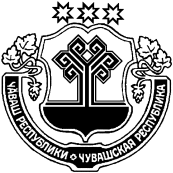 Об учреждении именных стипендий главы администрации Ибресинского района Чувашской Республики учащимся образовательных учреждений за особую творческую устремленность На основании Указа Президента Чувашской Республики от 06.03.2002 г.  №  51 «О мерах по усилению государственной поддержки молодых граждан в Чувашской Республике» и  в целях  стимулирования и  материальной поддержки учащихся образовательных учреждений Ибресинского района, за особую творческую устремленность  администрация Ибресинского района постановляет:Учредить 10 именных стипендий главы администрации Ибресинского района Чувашской Республики учащимся образовательных учреждений за особую творческую устремленность по 300 рублей в месяц.Утвердить  положение об именных стипендиях главы администрации Ибресинского района Чувашской Республики  учащимся образовательных учреждений  за особую творческую устремленность  (приложение №1).Финансовому отделу администрации Ибресинского  района Чувашской Республики при последующем уточнении бюджета на текущий год и при принятии бюджетов на очередные года предусмотреть выделение средств из местного бюджета Ибресинского  района на реализацию мероприятий, связанных с выплатой именных стипендий главы администрации Ибресинского  района Чувашской Республики учащимся образовательных учреждений  за особую творческую устремленность. Признать утратившим силу  постановление администрации Ибресинского района Чувашской Республики от 18.07.2018 г. № 376 «Об учреждении именных стипендий главы администрации Ибресинского района Чувашской Республики учащимся образовательных учреждений за особую творческую устремленность».Контроль за исполнением настоящего постановления возложить  на отдел образования администрации Ибресинского района Чувашской Республики.Настоящее постановление вступает в силу после его официального опубликования.Вр.и.о Главы администрацииИбресинского района 					                      В.Ф.ГавриловСергеева Ксения Владимировна8(83538) 2-17-06Приложение №1к постановлению  администрации Ибресинского района   Чувашской Республикиот  23.07.2019  г. № 441ПОЛОЖЕНИЕ об именных стипендиях главы администрации Ибресинского района Чувашской Республики  учащимся образовательных учреждений  за особую творческую устремленность  I. ОБЩИЕ ПОЛОЖЕНИЯНастоящее Положение определяет порядок назначения и выплаты именных стипендий главы администрации Ибресинского района Чувашской Республики (далее - "Стипендия") для учащихся образовательных учреждений Ибресинского  района за особую творческую устремленность.Стипендии назначаются учащимся муниципальных образовательных учреждений,  обучающимся на "отлично", являющимся победителями и призерами на олимпиадах, конкурсах, фестивалях, соревнованиях районного, республиканского, федерального уровней, принимающим активное участие в общественной жизни района. Ежегодно определяется 10 получателей именных  стипендий (далее - "Стипендиатов").Стипендии для учащихся образовательных учреждений назначаются распоряжением  администрации Ибресинского района Чувашской Республики.Стипендия устанавливаются сроком на учебный год, т.е. с 1 сентября по 31 мая, и выплачивается ежемесячно в размере 300 рублей каждому Стипендиату (количество Стипендиатов  и сумма могут изменяться).II. ПОРЯДОК ВЫДВИЖЕНИЯ НА СТИПЕНДИЮ Претендентами на присуждение Стипендий являются учащиеся средней и старшей ступени образования муниципальных образовательных учреждений, достигшие значительных результатов в учебной, исследовательской,  творческой, спортивной  деятельности, активно участвующие в общественной жизни района.Право выдвижения учащихся на присуждение Стипендий предоставляется педагогическому совету муниципальных образовательных  учреждений.Для назначения Стипендии на претендента оформляются:письмо-представление на претендента за подписью руководителя образовательного учреждения  по форме согласно приложению № 1 к настоящему положению;выписка из решения педагогического Совета муниципального образовательного учреждения о выдвижении кандидатур претендентов на соискание Стипендии;характеристика-представление за подписью руководителя учреждения на каждого претендента на соискание Стипендии, раскрывающая его успехи в образовательной деятельности;копии документов, подтверждающих успехи в образовательной деятельности за последнии 3 года (копии поощрительных дипломов, грамот, свидетельств, полученных за участие в олимпиадах, конкурсах, выставках, соревнованиях и т.д., справка об успеваемости по итогам учебного года).Документы представляются в отдел образования администрации Ибресинского  района Чувашской Республики ежегодно с 21 по 30 августа, которые передаются в районную комиссию.III. ПОРЯДОК РАССМОТРЕНИЯ ДОКУМЕНТОВ, ПРИСУЖДЕНИЕ   И  ВЫДАЧА СТИПЕНДИЙСостав районной комиссии по рассмотрению материалов на назначение Стипендий ежегодно создается распоряжением администрации Ибресинского  района Чувашской Республики.Районная  комиссия проводит рассмотрение  представленных документов и принимает окончательное решение о представлении на назначение Стипендии до 1 сентября текущего года.Заседание районной комиссии считается правомочным, если на нем присутствует не менее 2/3 утвержденного состава. Решение Комиссии принимается большинством голосов от присутствующего числа членов Комиссии. В случае равенства голосов голос председателя Комиссии является решающим.По  результатам рассмотрения районной комиссии определяется  и выносится протокольное решение списка кандидатов на назначение Стипендий. Список Стипендиатов утверждается распоряжением администрации Ибресинского района Чувашской Республики.Решения районной комиссии  пересмотру не подлежат.Вручение соответствующих свидетельств Стипендиатам осуществляется Главой администрации Ибресинского  района Чувашской Республики в торжественной обстановке  в начале нового учебного года.Выплата Стипендии осуществляется ежемесячно через бухгалтерию отдела  образования администрации Ибресинского района Чувашской Республики  за счет средств местного бюджета Ибресинского  района Чувашской Республики, на основании распоряжения главы администрации Ибресинского  района Чувашской Республики на лицевые счета Стипендиатов. В соответствии с распоряжением администрации Ибресинского района Чувашской Республики Стипендиат может быть досрочно лишен Стипендии в случае признания его виновным в совершении преступления или административного правонарушения, а также нарушении требований устава и правил внутреннего трудового распорядка образовательного учреждения на основе материалов, представленных из образовательного учреждения.Список Стипендиатов в обязательном порядке доводятся до сведения широкой общественности через информационные письма, печатные и электронные СМИ, Интернет-сайты и др. Получение стипендии не исключает назначения государственных или иных стипендий.Повторное назначение стипендии не допускается.Районная комиссия обязана предоставить сведения о получателях  именной стипендии главы администрации Ибресинского района в Единую государственную информационную систему социального обеспечения (ЕГИССО) в течение 7 рабочих дней со дня утверждения списка.Приложение № 1к Положению об именных стипендиях главы администрации Ибресинского района Чувашской Республики  учащимся образовательных учреждений  за особую творческую устремленностьПИСЬМО-ПРЕДСТАВЛЕНИЕ[заполняется на бланке образовательного учреждения 
с указанием даты и исходящего номера]Главе администрации Ибресинского района Чувашской Республики[Полное наименование выдвигающего учреждения]   выдвигает  на  назначение именной стипендии главы администрации Ибресинского района Чувашской Республики  учащимся образовательных учреждений  за особую творческую устремленность [фамилия, имя, отчество кандидата полностью, дата рождения, место учебы (с указанием класса)]. Контактная информация о кандидате  (домашний адрес, телефон).Приложение: на ______ л._______________________                                ____________________(подпись руководителя                                                      (Ф.И.О.)выдвигающего учреждения)М.П.О внесении изменений в постановление администрации Ибресинского района от 12.10.2017 г. №588 « Об утверждении Положения о кадровом резерве для замещения вакантных должностей муниципальной службы в администрации Ибресинского района» Учитывая изменения, произошедшие в составе комиссии по утверждению Положения о кадровом резерве для замещения вакантных должностей муниципальной службы в администрации Ибресинского района, администрация Ибресинского района ПОСТАНОВЛЯЕТ:1.В постановление администрации Ибресинского района от12.10.2017 г. №588 «Об утверждении Положения о кадровом резерве для замещения вакантных должностей муниципальной службы в администрации Ибресинского района» внести следующие изменения: 1.1. Слова «Раймов Н.П. -начальник отдела информатизации и социального развития администрации Ибресинского района заменить словами «Михайлова И.Н. - заведующий юридическим сектором администрации Ибресинского района;» ;1.2.Слова «Тимукова О.В.-депутат Собрания депутатов Ибресинского района Чувашской Республики.» заменить словами «Кузьмин Ю.А. - депутат Собрания депутатов Ибресинского района Чувашской Республики.».2. Настоящее постановление вступает в силу после его официального опубликования.Глава администрацииИбресинского района                                                                  С.В.ГорбуновИсп. Федорова Л.С.2-12-47О внесении изменений в постановление администрации Ибресинского района № 547 от 01.11.2008 года В соответствии с постановлением Кабинета Министров Чувашской Республики от 23 октября 2008 года № 317 «О введении новых систем оплаты труда работников бюджетных, автономных и казенных учреждений Чувашской Республики» (с изменениями) администрация Ибресинского района           п о с т а н о в л я е т:1. Внести в постановление администрации Ибресинского района № 547 от 01.11.2008 года «О введении новых систем оплаты труда работников бюджетных учреждений Ибресинского района, оплата труда которых в настоящее время осуществляется на основе Единой тарифной сетки по оплате труда работников муниципальных учреждений  Ибресинского района» следующие изменения:1.1 Наименование постановления администрации Ибресинского района № 547 от 01.11.2008 года изложить в новой редакции «О введении новых систем оплаты труда работников бюджетных, автономных и казенных учреждений Ибресинского района Чувашской Республики».1.2 В пункте 1 постановления слова «оплата труда которых в настоящее время осуществляется на основе Единой тарифной сетки по оплате труда работников муниципальных учреждений Ибресинского района (далее – работники)» исключить.1.3 Пункт 2 постановления изложить в новой редакции «Установить, что введение новых систем оплаты труда работников муниципальных учреждений Ибресинского района Чувашской Республики (далее – работники) осуществляется органами местного самоуправления Ибресинского района Чувашской Республики в отношении подведомственных им бюджетных, автономных и казенных учреждений.1.4 В пункте 3 постановления слова «на основе Единой тарифной сетки по оплате труда работников муниципальных учреждений Ибресинского района» заменить словами «работникам до введения новых систем оплаты труда».1.5 Пункт 4 постановления изложить в новой редакции «Установить, что объем бюджетных ассигнований на обеспечение выполнения функций казенных учреждений Ибресинского района Чувашской Республики (определяемой с учетом пункта 2.2. Положения об установлении систем оплаты труда работников бюджетных, автономных и казенных учреждений Ибресинского района Чувашской Республики, утвержденного настоящим постановлением), предусматриваемый соответствующим главным распорядителям средств бюджета Ибресинского района Чувашской Республики, а также объем ассигнований, предусматриваемый в бюджетных сметах подведомственных им учреждений (определяемый с учетом пункта 2.2. Положения об установлении систем оплаты труда работников бюджетных, автономных и казенных учреждений Ибресинского района Чувашской Республики, утвержденного настоящим постановлением), могут быть уменьшены только при условии уменьшения объема предоставляемых ими муниципальных услуг.1.6 Пункт 5 постановления изложить в новой редакции «Утвердить прилагаемое Положение об установлении систем оплаты труда работников бюджетных, автономных и казенных учреждений Ибресинского района Чувашской Республики».1.7 Пункт 6 постановления признать утратившим силу.1.8 В пункте 7 постановления после слов «бюджетных» добавить слова «автономных и казенных».1.9 Пункт 8 постановления признать утратившим силу.1.10 Наименование Положения изложить в новой редакции «Положение об установлении систем оплаты труда работников бюджетных, автономных и казенных учреждений Ибресинского района Чувашской Республики».1.11 В пункте 1 Положения после слов «бюджетных» добавить слова «автономных и казенных».1.12 В пункте 2 Положения после слов «работников» добавить слова «муниципальных учреждений».1.13  В подпункте а) пункта 2 Положения после слов «профессий рабочих,» добавить слова «единого квалификационного справочника должностей руководителей, специалистов и служащих или профессиональных стандартов;».1.14 Подпункт б) пункта 2 Положения признать утратившим силу.1.15 В подпункте г) пункта 2 Положения слова «бюджетных» заменить словами «муниципальных», слова «системах оплаты труда работников учреждений» заменить словами «положениях об оплате труда работников муниципальных учреждений Ибресинского района Чувашской Республики, утверждаемых администрацией Ибресинского района (далее – отраслевые положения об оплате труда».1.16 В подпункте д) пункта 2 Положения слова «бюджетных» заменить словами «муниципальных», слова «системах оплаты труда работников учреждений» заменить словами «положениях об оплате труда».1.17 Подпункт е) пункта 2 Положения признать утратившим силу.1.18 Положение дополнить пунктами 2.1 и 2.2 следующего содержания:«2.1 Системы оплаты труда работников муниципальных учреждений Ибресинского района Чувашской Республики устанавливаются с учетом отраслевых положений об оплате труда. Отраслевые положения об оплате труда для бюджетных и автономных учреждений Ибресинского района Чувашской Республики носят рекомендательный характер, для казенных учреждений Ибресинского района Чувашской Республики – обязательный характер.2.2 Отраслевыми положениями об оплате труда предусматривается условие о непревышении расчетного среднемесячного уровня заработной платы работников муниципальных учреждений над расчетным среднемесячным уровнем оплаты труда муниципальных служащих Ибресинского района Чувашской Республики, работников, замещающих должности, не являющиеся должностями муниципальной службы, и работников, осуществляющих профессиональную деятельность по профессиям рабочих, в  органах местного самоуправления Ибресинского района Чувашской Республики, осуществляющих функции и полномочия учредителя муниципальных учреждений (далее – муниципальные служащие и работники органа местного самоуправления).Указанное в абзаце первом настоящего пункта условие применяется в отношении муниципальных учреждений, осуществляющих исполнение государственных функций, наделенных в случаях, предусмотренных федеральными законами и законами Чувашской Республики, полномочиями по осуществлению государственных функций, возложенных на органы местного самоуправления Ибресинского района Чувашской Республики, осуществляющие функции и полномочия учредителя муниципальных учреждений, а также обеспечивающих деятельность органов местного самоуправления Ибресинского района Чувашской Республики, осуществляющих функции и полномочия учредителя  муниципальных учреждений (административно – хозяйственное, информационно – техническое и кадровое обеспечение. Делопроизводство, бухгалтерский учет и отчетность).В целях настоящего Положения расчетный среднемесячный уровень оплаты труда муниципальных служащих и работников органа местного самоуправления определяется путем деления установленного объема бюджетных ассигнований на оплату труда муниципальных служащих и работников органа местного самоуправления на установленную численность муниципальных служащих и работников органа местного самоуправления и деления полученного результата на 12 (количество месяцев в году) и доводится органом местного самоуправления Ибресинского района Чувашской Республики, осуществляющим функции и полномочия учредителя муниципального учреждения, до руководителя муниципального учреждения, указанного в абзаце втором настоящего пункта.Расчетный среднемесячный уровень заработной платы работников муниципального учреждения, указанного в абзаце втором настоящего пункта, определяется путем деления установленного объема бюджетных ассигнований на оплату труда работников муниципального учреждения на численность работников муниципального учреждения в соответствии с утвержденным штатным расписанием и деления полученного результата на 12 (количество месяцев в году)».1.19 В пункте 3 Положения после слов «устанавливаются» дополнить словами «в соответствии с пунктами 2.1. и 2.2. настоящего Положения» 1.20 В пункте 4 Положения после слов «устанавливаются» дополнить словами «в соответствии с пунктами 2.1. и 2.2. настоящего Положения»1.21 В пункте 5 Положения после слов «устанавливаются» дополнить словами «в соответствии и пунктами 2.1. и 2.2. настоящего Положения», после слов «локальными нормативными актами» дополнить словами «трудовыми договорами с учетом разрабатываемых в муниципальном учреждении показателей и критериев оценки эффективности труда работников этих учреждений».1.22 Абзац 2 и 3 пункта 6 Положения изложить в новой редакции «Размер должностного оклада руководителя муниципального учреждения определяется трудовым договором в зависимости от сложности труда, в том числе с учетом масштаба управления и особенностей деятельности и значимости муниципального учреждения.Должностные оклады заместителей руководителей и главных бухгалтеров муниципальных учреждений устанавливаются на 10 - 30 процентов ниже должностных окладов руководителей этих муниципальных учреждений.».1.23  Пункт 7 Положения изложить в новой редакции:«7. Основной персонал муниципального учреждения - работники учреждения, непосредственно оказывающие услуги (выполняющие работы), направленные на достижение определенных уставом муниципального учреждения целей деятельности этого учреждения, а также их непосредственные руководители.Вспомогательный персонал муниципального учреждения - работники учреждений, создающие условия для оказания услуг (выполнения работ), направленных на достижение определенных уставом муниципального учреждения целей деятельности этого учреждения, включая обслуживание зданий и оборудования.Административно - управленческий персонал муниципального учреждения - работники муниципального учреждения, занятые управлением (организацией) оказания услуг (выполнения работ), а также работники муниципального учреждения, выполняющие административные функции, необходимые для обеспечения деятельности муниципального учреждения».1.24 Пункт 9 Положения изложить в новой редакции«9. Органы местного самоуправления Ибресинского района Чувашской Республики, в ведении которых находятся муниципальные учреждения, устанавливают руководителям этих учреждений выплаты стимулирующего характера по результатам достижения показателей эффективности деятельности муниципального учреждения и работы его руководителя, утверждаемых органом местного самоуправления Ибресинского района Чувашской Республики, осуществляющим функции и полномочия учредителя этого учреждения, за соответствующий период.Предельный уровень соотношения среднемесячной заработной платы руководителей, заместителей руководителей, главных бухгалтеров муниципальных учреждений и среднемесячной заработной платы работников этих учреждений (без учета заработной платы руководителя, заместителей руководителя, главного бухгалтера) определяется нормативным правовым актом органа местного самоуправления Ибресинского района Чувашской Республики, осуществляющего функции и полномочия учредителя соответствующих муниципальных учреждений, в размере, не превышающем размера, установленного в отраслевых положениях об оплате труда.Предельный уровень соотношения среднемесячной заработной платы руководителей, заместителей руководителей, главных бухгалтеров муниципальных учреждений и среднемесячной заработной платы работников этих учреждений (без учета заработной платы руководителя, заместителей руководителя, главного бухгалтера) устанавливается в отраслевых положениях об оплате труда в кратности от 1 до 7.Соотношение среднемесячной заработной платы руководителей, заместителей руководителей, главных бухгалтеров муниципальных учреждений и среднемесячной заработной платы работников этих учреждений, формируемой за счет всех источников финансового обеспечения, рассчитывается за календарный год. Соотношение среднемесячной заработной платы руководителя, заместителей руководителя, главного бухгалтера муниципального  учреждения и среднемесячной заработной платы работников муниципального учреждения определяется путем деления среднемесячной заработной платы соответствующего руководителя, заместителя руководителя, главного бухгалтера на среднемесячную заработную плату работников этого учреждения. Определение среднемесячной заработной платы в указанных целях осуществляется в соответствии с Положением об особенностях порядка исчисления средней заработной платы, утвержденным постановлением Правительства Российской Федерации от 24 декабря 2007 г. N 922 "Об особенностях порядка исчисления средней заработной платы".При установлении условий оплаты труда руководителю муниципального учреждения орган местного самоуправления Ибресинского района Чувашской Республики должен исходить из необходимости обеспечения непревышения предельного уровня соотношения среднемесячной заработной платы, установленного в соответствии с абзацем третьим настоящего пункта, в случае выполнения всех показателей эффективности деятельности муниципального учреждения и работы его руководителя и получения выплат стимулирующего характера в максимальном размере.Руководителю муниципального учреждения выплаты стимулирующего характера выплачиваются по решению органа местного самоуправления Ибресинского района Чувашской Республики, в ведении которого находится муниципальное учреждение, с учетом достижения показателей муниципального задания на оказание муниципальных услуг (выполнение работ), а также иных показателей эффективности деятельности муниципального учреждения и его руководителя.Условия оплаты труда руководителей муниципальных учреждений устанавливаются в трудовом договоре, заключаемом на основе типовой формы трудового договора с руководителем муниципального учреждения, утвержденной постановлением Правительства Российской Федерации от 12 апреля 2013 г. N 329 "О типовой форме трудового договора с руководителем государственного (муниципального) учреждения".».1.25  Абзац 2 пункта 10 Положения признать утратившим силу.1.26 Положение дополнить пунктом 10.1 следующего содержания«10.1 Органы местного самоуправления Ибресинского района Чувашской Республики, осуществляющие функции и полномочия учредителя муниципальных учреждений, могут устанавливать предельную долю оплаты труда работников учреждений административно - управленческого и вспомогательного персонала в фонде оплаты труда подведомственных муниципальных учреждений (не более 40 процентов), а также перечень должностей, относимых к административно - управленческому и вспомогательному персоналу этих учреждений.».1.27 Пункт 11 Положения изложить в новой редакции:«11. Фонд оплаты труда работников автономного и бюджетного учреждения Ибресинского района Чувашской Республики формируется исходя из объема субсидий, поступающих в установленном порядке автономному и бюджетному учреждению Ибресинского района Чувашской Республики из бюджета Ибресинского района Чувашской Республики и средств, поступающих от приносящей доход деятельности.Фонд оплаты труда работников казенного учреждения Ибресинского района Чувашской Республики формируется исходя из объема бюджетных ассигнований на обеспечение выполнения функций казенного учреждения Ибресинского района Чувашской Республики и соответствующих лимитов бюджетных обязательств в части оплаты труда работников указанного учреждения.».1.28 Пункт 12 Положения признать утратившим силу.1.29 Положение дополнить пунктом 12.1 следующего содержания«12.1 В случае оптимизации структуры и численности работников муниципального учреждения экономия фонда оплаты труда должна быть направлена на повышение заработной платы работников, отраженных в указах Президента Российской Федерации от 7 мая 2012 г. N 597 "О мероприятиях по реализации государственной социальной политики", от 1 июня 2012 г. N 761 "О Национальной стратегии действий в интересах детей на 2012 - 2017 годы", от 28 декабря 2012 г. N 1688 "О некоторых мерах по реализации государственной политики в сфере защиты детей-сирот и детей, оставшихся без попечения родителей".».2. Настоящее постановление вступает в силу после его официального опубликования.Глава администрации Ибресинского района						С. В. ГорбуновИсп. Зиновьева О.В. 2-11-61В соответствии с Гражданским кодексом Российской Федерации и Земельным кодексом Российской Федерации, поручения Кабинета Министров Чувашской Республики от 04.07.2019 №133 к Указу Главы Чувашской Республики от 5 ноября 2018 г. № 133 «О мерах по улучшению инвестиционного климата в Чувашской Республике», Собрание депутатов Ибресинского района Чувашской Республики решило:1. В решение Собрания депутатов Ибресинского района Чувашской Республики от 07.03.2018г. №27/5 «Об утверждении Порядка определения  размера арендной платы за земельные участки, находящиеся в муниципальной собственности Ибресинского района Чувашской Республики, представленные в аренду без торгов» внести следующие изменения:1.1. пункт 9.1. изложить в новой редакции:«9.1. Размер арендной платы за земельные участки, находящиеся в муниципальной собственности, и земельные участки, государственная собственность на которые не разграничена (далее земельный участок), в размере ставки земельного налога за единицу площади такого земельного участка, а также цены продажи земельных участках при приобретении его в собственность в размере 15 процентов от кадастровой стоимости для резидентов индустриальных (промышленных) парков, резидентов территорий опережающего социально-экономического развития, инвесторов масштабных инвестиционных проектов, являющихся собственниками зданий, сооружений, расположенных на земельных участках, находящихся на территориях индустриальных (промышленных) парков, территориях опережающего социально-экономического развития, реализации масштабных инвестиционных проектов».2. Настоящее решение вступает в силу после его официального опубликования.Глава Ибресинского района                                                              А.А. ЯковлевИзвещение о проведение торгов по открытой форме подачи заявок и предложений на право заключения договора аренды земельного участка из земель сельскохозяйственного назначения расположенного на территории Ибресинского района Администрация Ибресинского района  извещает о проведении 23.09.2019 года в 14 часов 00 минут по московскому времени в актовом зале администрации Ибресинского района адресу: Чувашская Республика, Ибресинский район, п. Ибреси, ул. Маресьева, д.49 аукциона (торга) по открытой форме подачи заявок и предложений на право заключения договора аренды земельных участков государственная собственность на которые не разграничена. Лот 1. Адрес (местонахождение) Участка: Чувашская Республика, Ибресинский район, с/пос. Климовское.  Кадастровый номер Участка – 21:10:060101:1812. Категория земель – земли сельскохозяйственного назначения. Вид разрешенного использования Участка –  сельскохозяйственное использование. Общая площадь Участка –7870 кв.м. Вид права – аренда, сроком на 49 (сорок девять) лет. Обременения: отсутствуютНачальный размер аренды земельного участка: 345 (триста сорок пять) рублей 88 копеек. Размер задатка на участие в аукционе устанавливается в сумме: 345 (триста сорок пять) рублей 88 копеек (100 % от начального размера аренды земельного участка). Величина повышения начальной цены (шаг аукциона) – 10 (десять) рублей 37 копеек (3 % от начального размера аренды земельного участка) и не изменяется в течение всего аукциона.Лот 2. Адрес (местонахождение) Участка: Чувашская Республика, Ибресинский район, с/пос. Климовское.  Кадастровый номер Участка – 21:10:060101:1815. Категория земель – земли сельскохозяйственного назначения. Вид разрешенного использования Участка – сельскохозяйственное использование. Общая площадь Участка –7594 кв.м. Вид права – аренда, сроком на 49 (сорок девять) лет. Обременения: воздушная линия электропередачи ВЛ-110 кВ "Канаш-Буинск". Начальный размер аренды земельного участка: 333 (триста тридцать три) рубля 75 копеек. Размер задатка на участие в аукционе устанавливается в сумме: 333 (триста тридцать три) рубля 75 копеек (100 % от начального размера аренды земельного участка). Величина повышения начальной цены (шаг аукциона) – 10 (десять) рублей 01 копейка (3 % от начального размера аренды земельного участка) и не изменяется в течение всего аукциона.Лот 3. Адрес (местонахождение) Участка: Чувашская Республика, Ибресинский район, с/пос. Климовское.  Кадастровый номер Участка – 21:10:060101:1807. Категория земель – земли сельскохозяйственного назначения. Вид разрешенного использования Участка – сельскохозяйственное использование. Общая площадь Участка – 9213 кв.м. Вид права – аренда, сроком на 49 (сорок девять) лет. Обременения: отсутствуют.Начальный размер аренды земельного участка: 404 (четыреста четыре) рубля 91 копейка. Размер задатка на участие в аукционе устанавливается в сумме: 404 (четыреста четыре) рубля 91 копейка (100 % от начального размера аренды земельного участка). Величина повышения начальной цены (шаг аукциона) – 12 (двенадцать) рублей 14 копеек (3 % от начального размера аренды земельного участка) и не изменяется в течение всего аукциона.Лот 4. Адрес (местонахождение) Участка: Чувашская Республика, Ибресинский район, с/пос. Климовское.  Кадастровый номер Участка – 21:10:060101:1803. Категория земель – земли сельскохозяйственного назначения. Вид разрешенного использования Участка – сельскохозяйственное использование. Общая площадь Участка – 6043 кв.м. Вид права – аренда, сроком на 49 (сорок девять) лет. Обременения: отсутствуют.Начальный размер аренды земельного участка: 265 (двести шестьдесят пять) рублей 58 копеек. Размер задатка на участие в аукционе устанавливается в сумме: 265 (двести шестьдесят пять) рублей 58 копеек (100 % от начального размера аренды земельного участка). Величина повышения начальной цены (шаг аукциона) – 7 (семь) рублей 96 копеек (3 % от начального размера аренды земельного участка) и не изменяется в течение всего аукциона.Лот 5. Адрес (местонахождение) Участка: Чувашская Республика, Ибресинский район, с/пос. Климовское.  Кадастровый номер Участка – 21:10:060101:1814. Категория земель – земли сельскохозяйственного назначения. Вид разрешенного использования Участка – сельскохозяйственное использование. Общая площадь Участка – 5508 кв.м. Вид права – аренда, сроком на 49 (сорок девять) лет. Обременения: отсутствуют.Начальный размер аренды земельного участка: 242 (двести сорок два) рубля 07 копеек. Размер задатка на участие в аукционе устанавливается в сумме: 242 (двести сорок два) рубля 07 копеек (100 % от начального размера аренды земельного участка). Величина повышения начальной цены (шаг аукциона) – 7 (семь) рублей 26 копеек (3 % от начального размера аренды земельного участка) и не изменяется в течение всего аукциона.Лот 6. Адрес (местонахождение) Участка: Чувашская Республика, Ибресинский район, с/пос. Андреевское.  Кадастровый номер Участка – 21:10:140201:1090. Категория земель – земли сельскохозяйственного назначения. Вид разрешенного использования Участка – сельскохозяйственное использование. Общая площадь Участка – 13934 кв.м. Вид права – аренда, сроком на 49 (сорок девять) лет. Обременения: Зона с особыми условиями использования территории (охранная зона объекта производственно-технологического комплекса - воздушной линии электропередачи высокого напряжения ВЛ - 10 кВ "Кирова" от ПС "Ибреси" 110/10 кВ). Зона с особыми условиями использования территории (охранная зона объекта производственно-технологического комплекса - воздушной линии электропередачи высокого напряжения ВЛ - 10 кВ "Трудовик" от ПС "Ибреси" 110/10 кВ).Начальный размер аренды земельного участка: 716 (семьсот шестнадцать) рублей 90 копеек. Размер задатка на участие в аукционе устанавливается в сумме: 716 (семьсот шестнадцать) рублей 90 копеек (100 % от начального размера аренды земельного участка). Величина повышения начальной цены (шаг аукциона) – 21 (двадцать один) рубль 50 копеек (3 % от начального размера аренды земельного участка) и не изменяется в течение всего аукциона.Лот 7. Адрес (местонахождение) Участка: Чувашская Республика, Ибресинский район, с/пос. Малокармалинское. Кадастровый номер Участка – 21:10:170101:699. Категория земель – земли сельскохозяйственного назначения. Вид разрешенного использования Участка – сельскохозяйственное использование. Общая площадь Участка – 93760 кв.м. Вид права – аренда, сроком на 49 (сорок девять) лет. Обременения:  Зона с особыми условиями использования территории (охранная зона объекта производственно-технологического комплекса - воздушной линии электропередачи высокого напряжения ВЛ - 10 кВ "Малые Кармалы" от РП "Новая Сила" 10 кВ).Начальный размер аренды земельного участка: 4120 (четыре тысячи сто двадцать) рублей 75 копеек. Размер задатка на участие в аукционе устанавливается в сумме: 4120 (четыре тысячи сто двадцать) рублей 75 копеек (100 % от начального размера аренды земельного участка). Величина повышения начальной цены (шаг аукциона) – 123 (сто двадцать три) рубля 62 копейки (3 % от начального размера аренды земельного участка) и не изменяется в течение всего аукциона. Для участия в аукционе претенденты должны представить в срок по 16.09.2019 года (включительно) следующие документы:    - заявку на участие в аукционе, по установленной форме с указанием реквизитов счета для возврата задатка;    - копию документа удостоверяющего личность (паспорт) -  для физических лиц;    -надлежащим образом заверенный перевод на русский язык документов о государственной регистрации юридического лица в соответствии с законодательством иностранного государства в случае, если заявителем является иностранное юридическое лицо;    - документы, подтверждающие внесение задатка.Документы, содержащие неоговоренные помарки, подчистки, исправления и т.п. аукционной комиссией не рассматриваются. Одно лицо имеет право подать только одну заявку. Заявка, поступившая по истечении срока приема заявок, возвращается заявителю в день ее поступления.Извещение об отказе в проведении аукциона размещается на официальном сайте Российской Федерации в сети «Интернет» для размещения информации о проведении торгов (http://torgi.gov.ru), в информационно-телекоммуникационной сети Интернет на официальном сайте Ибресинского района Чувашской Республики (http://gov.cap.ru/?gov_id=60), и в информационном листе Администрации Ибресинского района «Ибресинский вестник» в течение 3 (трех) дней со дня принятия данного решения. Организатор аукциона в течение трех дней со дня принятия решения об отказе в проведении аукциона извещает участников аукциона об отказе в проведении аукциона и возвращает участникам внесенные задатки.Дата начала приема заявок 22.08.2019 года. Прием заявок на участие в аукционе осуществляется нарочно в рабочие дни с 8 часов 00 минут до 17 часов 00 минут по адресу: п. Ибреси, ул. Маресьева, дом №49 (каб.304), телефон для справок: 8(83538) 2-25-71.Заявитель имеет право отозвать принятую организатором аукциона заявку до дня окончания срока приема заявок, уведомив об этом (в письменной форме) организатора аукциона.Исполнение обязанности по внесению суммы задатка третьими лицами не допускается.Задаток перечисляется на счет: УФК по Чувашской Республике (администрация Ибресинского района Чувашской Республики), Отделение - НБ Чувашской Республики г. Чебоксары № счета получателя платежа 40302810697063000106, КПП 210501001, ИНН 2105002182 , БИК  049706001, лицевой счет 05153000990. Возврат задатка участникам, не допущенным к участию в аукционе или не выигравшим аукцион, осуществляется в течение 3 (трех) рабочих дней со дня подписания протокола о рассмотрения заявок на участие в аукционе или протокола об итогах аукциона. Задаток, внесенный победителем, засчитывается в оплату приобретаемого в собственность земельного участка.Победителем аукциона признается участник, предложивший наиболее высокую цену за соответствующий земельный участок. Договор подлежит заключению в срок не ранее чем через десять дней со дня размещения информации о результатах аукциона на официальном сайте Российской Федерации в сети «Интернет» для размещения информации о проведении торгов (http://torgi.gov.ru). Если победитель аукциона отказался или уклонился от подписания протокола об итогах аукциона, подписания договора аренды, внесенный победителем аукциона задаток ему не возвращается. Сведения, о победителях аукциона, уклонившихся от заключения договоров аренды, включаются в реестр недобросовестных участников аукциона.Извещение о проведении аукциона на право заключения договора купли-продажи и аренды земельных участков размещено на официальном сайте Российской Федерации в сети «Интернет» для размещения информации о проведении торгов (http://torgi.gov.ru), в информационно-телекоммуникационной сети Интернет на официальном сайте Администрации Ибресинского района Чувашской Республики (http://gov.cap.ru/?gov_id=60) и Прием заявок, оформление документов для участия на торгах, ознакомление с формой заявки, проектом договора аренды, осмотр земельных участков на местности (с предварительным согласованием с претендентами) осуществляются в рабочие дни с 22.08.2019 года по 16.09.2019 года в каб. 304 по адресу: п. Ибреси, ул. Маресьева, дом № 49.Извещение о проведение торгов по открытой форме подачи заявок и предложений на право заключения договора аренды земельного участка расположенного на территории Ибресинского района Администрация Ибресинского района  извещает о проведении 09.09.2019 года в 14 часов 00 минут по московскому времени в актовом зале администрации Ибресинского района адресу: Чувашская Республика, Ибресинский район, п. Ибреси, ул. Маресьева, д.49 аукциона (торга) по открытой форме подачи заявок и предложений на право заключения договора аренды земельных участков государственная собственность на которые не разграничена. Лот 1. Адрес (местонахождение) Участка: Чувашская Республика, Ибресинский район, с/пос. Климовское.  Кадастровый номер Участка – 21:10:060101:1801. Категория земель – земли сельскохозяйственного назначения. Вид разрешенного использования Участка –  сельскохозяйственное использование. Общая площадь Участка –930863 кв.м. Вид права – аренда, сроком на 49 (сорок девять) лет. Обременения: Воздушная линия электропередачи ВЛ-110 кВ «Канаш-Буинск».           Начальный размер аренды земельного участка: 40911 (сорок тысяч девятьсот одиннадцать) рублей 43 копейки. Размер задатка на участие в аукционе устанавливается в сумме: 40911 (сорок тысяч девятьсот одиннадцать) рублей 43 копейки(100 % от начального размера аренды земельного участка). Величина повышения начальной цены (шаг аукциона) – 1227 (одна тысяча двести двадцать семь) рублей 34 копейки (3 % от начального размера аренды земельного участка) и не изменяется в течение всего аукциона.Лот 2. Адрес (местонахождение) Участка: Чувашская Республика, Ибресинский район, с/пос. Климовское.  Кадастровый номер Участка – 21:10:060101:1802. Категория земель – земли сельскохозяйственного назначения. Вид разрешенного использования Участка – сельскохозяйственное использование. Общая площадь Участка –3038 кв.м. Вид права – аренда, сроком на 49 (сорок девять) лет. Обременения отсутствуют.           Начальный размер аренды земельного участка: 133 (сто тридцать три) рубля 52 копейки. Размер задатка на участие в аукционе устанавливается в сумме: 133 (сто тридцать три) рубля 52 копейки (100 % от начального размера аренды земельного участка). Величина повышения начальной цены (шаг аукциона) – 4 (четыре) рубля 00 копеек (3 % от начального размера аренды земельного участка) и не изменяется в течение всего аукциона.Лот 3. Адрес (местонахождение) Участка: Чувашская Республика, Ибресинский район, с/пос. Хормалинское.  Кадастровый номер Участка – 21:10:100101:1344. Категория земель – земли сельскохозяйственного назначения. Вид разрешенного использования Участка – сельскохозяйственное использование. Общая площадь Участка – 69999 кв.м. Вид права – аренда, сроком на 49 (сорок девять) лет. Обременения отсутствуют.           Начальный размер аренды земельного участка: 3779 (три тысячи семьсот семьдесят девять) рублей 94 копеек. Размер задатка на участие в аукционе устанавливается в сумме: 3779 (три тысячи семьсот семьдесят девять) рублей 94 копеек (100 % от начального размера аренды земельного участка). Величина повышения начальной цены (шаг аукциона) – 113 (сто тринадцать) рублей 39 копеек (3 % от начального размера аренды земельного участка) и не изменяется в течение всего аукциона.Лот 4. Адрес (местонахождение) Участка: Чувашская Республика, Ибресинский район, с/пос. Кировское.  Кадастровый номер Участка – 21:10:020502:345. Категория земель – земли сельскохозяйственного назначения. Вид разрешенного использования Участка – сельскохозяйственное использование. Общая площадь Участка – 9114 кв.м. Вид права – аренда, сроком на 49 (сорок девять) лет. Обременения Зона с особыми условиями использования территории (охранная зона объекта производственно-технологического комплекса - воздушной линии электропередачи высокого напряжения ВЛ - 10 кВ "Кирова" от ПС "Ибреси" 110/10 кВ).           Начальный размер аренды земельного участка: 400 (четыреста) рублей 56 копеек. Размер задатка на участие в аукционе устанавливается в сумме: 400 (четыреста) рублей 56 копеек. (100 % от начального размера аренды земельного участка). Величина повышения начальной цены (шаг аукциона) – 12 (двенадцать) рублей 01 копейка (3 % от начального размера аренды земельного участка) и не изменяется в течение всего аукциона.Лот 5. Адрес (местонахождение) Участка: Чувашская Республика, Ибресинский район, с/пос. Климовское.  Кадастровый номер Участка – 21:10:060101:1816. Категория земель – земли сельскохозяйственного назначения. Вид разрешенного использования Участка – сельскохозяйственное использование. Общая площадь Участка – 3004 кв.м. Вид права – аренда, сроком на 49 (сорок девять) лет. Обременения отсутствуют.           Начальный размер аренды земельного участка: 132 (сто тридцать два) рубля 02 копейки. Размер задатка на участие в аукционе устанавливается в сумме: 132 (сто тридцать два) рубля 02 копейки. (100 % от начального размера аренды земельного участка). Величина повышения начальной цены (шаг аукциона) – 3 (три) рубля 96 копеек (3 % от начального размера аренды земельного участка) и не изменяется в течение всего аукциона.         Для участия в аукционе претенденты должны представить в срок по 03.09.2019 года (включительно) следующие документы:    - заявку на участие в аукционе, по установленной форме с указанием реквизитов счета для возврата задатка;    - копию документа удостоверяющего личность (паспорт) -  для физических лиц;    -надлежащим образом заверенный перевод на русский язык документов о государственной регистрации       юридического лица в соответствии с законодательством иностранного государства в случае, если заявителем является иностранное юридическое лицо;    - документы, подтверждающие внесение задатка.Документы, содержащие неоговоренные помарки, подчистки, исправления и т.п. аукционной комиссией не рассматриваются. Одно лицо имеет право подать только одну заявку. Заявка, поступившая по истечении срока приема заявок, возвращается заявителю в день ее поступления.Извещение об отказе в проведении аукциона размещается на официальном сайте Российской Федерации в сети «Интернет» для размещения информации о проведении торгов (http://torgi.gov.ru), в информационно-телекоммуникационной сети Интернет на официальном сайте Ибресинского района Чувашской Республики (http://gov.cap.ru/?gov_id=60), и в информационном листе Администрации Ибресинского района «Ибресинский вестник» в течение 3 (трех) дней со дня принятия данного решения. Организатор аукциона в течение трех дней со дня принятия решения об отказе в проведении аукциона извещает участников аукциона об отказе в проведении аукциона и возвращает участникам внесенные задатки.Дата начала приема заявок 08.08.2019 года. Прием заявок на участие в аукционе осуществляется нарочно в рабочие дни с 8 часов 00 минут до 17 часов 00 минут по адресу: п.Ибреси, ул. Маресьева, дом №49 (каб.304), телефон для справок: 8(83538) 2-25-71.Заявитель имеет право отозвать принятую организатором аукциона заявку до дня окончания срока приема заявок, уведомив об этом (в письменной форме) организатора аукциона.Исполнение обязанности по внесению суммы задатка третьими лицами не допускается. Задаток перечисляется на счет: УФК по Чувашской Республике (администрация Ибресинского района Чувашской Республики), Отделение - НБ Чувашской Республики г. Чебоксары № счета получателя платежа 40302810697063000106, КПП 210501001, ИНН 2105002182 , БИК  049706001, лицевой счет 05153000990. Возврат задатка участникам, не допущенным к участию в аукционе или не выигравшим аукцион, осуществляется в течение 3 (трех) рабочих дней со дня подписания протокола о рассмотрения заявок на участие в аукционе или протокола об итогах аукциона. Задаток, внесенный победителем, засчитывается в оплату приобретаемого в собственность земельного участка.Победителем аукциона признается участник, предложивший наиболее высокую цену за соответствующий земельный участок. Договор подлежит заключению в срок не ранее чем через десять дней со дня размещения информации о результатах аукциона на официальном сайте Российской Федерации в сети «Интернет» для размещения информации о проведении торгов (http://torgi.gov.ru). Если победитель аукциона отказался или уклонился от подписания протокола об итогах аукциона, подписания договора аренды, внесенный победителем аукциона задаток ему не возвращается. Сведения, о победителях аукциона, уклонившихся от заключения договоров аренды, включаются в реестр недобросовестных участников аукциона.Извещение о проведении аукциона на право заключения договора купли-продажи и аренды земельных участков размещено на официальном сайте Российской Федерации в сети «Интернет» для размещения информации о проведении торгов (http://torgi.gov.ru), в информационно-телекоммуникационной сети Интернет на официальном сайте Администрации Ибресинского района Чувашской Республики (http://gov.cap.ru/?gov_id=60).Прием заявок, оформление документов для участия на торгах, ознакомление с формой заявки, проектом договора купли-продажи и проектом договора аренды, осмотр земельных участков на местности (с предварительным согласованием с претендентами) осуществляются в рабочие дни с 08.08.2019 года по 03.09.2019 года в каб. 304  по адресу: п. Ибреси, ул. Маресьева, дом № 49.ЧĂВАШ РЕСПУБЛИКИЧУВАШСКАЯ РЕСПУБЛИКАЙĚПРЕÇ РАЙОНĚН АДМИНИСТРАЦИЙĚЙЫШĂНУ18.07.2019 г.         431 №  Йěпреç поселокěАДМИНИСТРАЦИЯИБРЕСИНСКОГО РАЙОНАПОСТАНОВЛЕНИЕ18.07.2019 г.           № 431поселок ИбресиОтветственный исполнитель:Администрация Ибресинского района Чувашской РеспубликиДата составления проекта Муниципальной программы:«___» _________ 2019 годаНепосредственный исполнитель Муниципальной программы:Отдел информатизации и социального развития администрации Ибресинского  районаОтветственный исполнитель муниципальной  программы-Отдел информатизации и социального развития администрации Ибресинского района Чувашской Республики;Соисполнители муниципальной программы -Отдел строительства, ЖКХ, по закупкам товаров, работ, услуг для обеспечения муниципальных нужд администрации Ибресинского района Чувашской Республики;Отдел образования администрации Ибресинского района;Администрации городского и сельских поселений Ибресинского района Чувашской Республики (по согласованию);МАУ ДО ДЮСШ-ФОК «Патвар» Ибресинского района Чувашской Республики;Участники муниципальной  программы-предприятия, организации Ибресинского района Чувашской Республики (по согласованию);Муниципальные учреждения Ибресинского района Чувашской Республики (по согласованию);Подпрограммы муниципальной программы-«Развитие физической культуры и массового спорта»;«Развитие спорта высших достижений и системы подготовки спортивного резерва»;Цели  муниципальной  программы-создание условий, обеспечивающих развитие системы физической культуры и спорта путем пропаганды здорового образа жизни, повышение массовости занятий физической культурой и спортом среди всех возрастных групп населения, в том числе среди лиц с ограниченными возможностями здоровья;повышение конкурентоспособности спортсменов Ибресинского района Чувашской Республики на  всероссийских и республиканских  спортивных соревнованиях;Задачи  муниципальной  программы-повышение мотивации населения Ибресинского района  Чувашской Республики к систематическим занятиям физической культурой и спортом;развитие спортивной инфраструктуры с использованием принципов государственно-частного партнерства;обеспечение успешного выступления спортсменов Ибресинского района Чувашской Республики на  республиканских и всероссийских спортивных соревнованиях и совершенствование системы подготовки спортивного резерва;Целевые индикаторы и показатели муниципальной программы -достижение к 2036 году следующих целевых индикаторов и показателей:доля населения, систематически занимающегося физической культурой и спортом, – 60,0 процента;уровень обеспеченности населения спортивными сооружениями исходя из единовременной пропускной способности объектов спорта – 79,5 процента;доля спортсменов Ибресинского района Чувашской Республики, принявших участие во всероссийских и республиканских  соревнованиях, в общей численности, занимающихся в спортивных учреждениях– 15,0 процента;Сроки и этапы реализации муниципальной  программы -2019–2035 годы:1 этап – 2019–2025 годы;2 этап – 2026–2030 годы;3 этап – 2031–2035 годы.Объемы финансирования Муниципальной программы с разбивкой по годам реализации -прогнозируемые объемы финансирования Муниципальной программы в 2019–2035 годах составляют  136090,3 тыс. рублей, в том числе:в 2019 году – 15778,1 тыс. рублей;в 2020 году – 7519,5 тыс. рублей;в 2021 году – 7519,5 тыс. рублей;в 2022 году – 7519,5 тыс. рублей;в 2023 году – 7519,5 тыс. рублей;в 2024 году – 7519,5 тыс. рублей;в 2025 году – 7519,5 тыс. рублей;в 2026-2030 годах – 37597,6 тыс. рублей;в 2031-2035 годах – 37597,6 тыс. рублей;из них средства:республиканского бюджета  Чувашской Республики – 4245,5 тыс. рублей, в том числе:в 2019 году – 4245,5 тыс. рублей;в 2020 году – 0,0 тыс. рублей;в 2021 году – 0,0 тыс. рублей;в 2022 году – 0,0 тыс. рублей;в 2023 году – 0,0 тыс. рублей;в 2024 году – 0,0 тыс. рублей;в 2025 году – 0,0 тыс. рублей;в 2026-2030 годах –  0,0 тыс. рублей;в 2031-2035 годах – 0,0 тыс. рублей;из них средства:бюджета  Ибресинского района Чувашской Республики – 128699,1 тыс. рублей, в том числе:в 2019 году – 11187,1 тыс. рублей;в 2020 году – 7344,5 тыс. рублей;в 2021 году – 7344,5 тыс. рублей;в 2022 году – 7344,5 тыс. рублей;в 2023 году – 7344,5 тыс. рублей;в 2024 году – 7344,5  тыс. рублей;в 2025 году – 7344,5 тыс. рублей;в 2026-2030 годах – 36722,5 тыс. рублей;в 2031-2035 годах – 36722,5 тыс. рублей;бюджета поселений Ибресинского района Чувашской Республики – 3145,7 тыс. рублей, в том числе:в 2019 году – 345,5 тыс. рублей;в 2020 году – 175,0 тыс. рублей;в 2021 году – 175,0 тыс. рублей;в 2022 году – 175,0 тыс. рублей;в 2023 году – 175,0 тыс. рублей;в 2024 году – 175,0 тыс. рублей;в 2025 году – 175,0 тыс. рублей;в 2026–2030 годах – 875,1 тыс. рублей;в 2031–2035 годах – 875,1  тыс. рублей;внебюджетных источников – 0,0 тыс. рублей, в том числе:в 2019 году – 0,0 тыс. рублей;в 2020 году – 0,0 тыс. рублей;в 2021 году – 0,0 тыс. рублей;в 2022 году –  0,0 тыс. рублей;в 2023 году –  0,0 тыс. рублей;в 2024 году –  0,0  тыс. рублей;в 2025 году –  0,0 тыс. рублей;в 2026–2030 годах –  0,0 тыс. рублей;в 2031–2035 годах –  0,0 тыс. рублей;финансирование муниципальной программы уточняются при формировании муниципального  бюджета Ибресинского района Чувашской Республики на очередной финансовый год и плановый периодОжидаемые результаты реализации  муниципальной  программы-увеличение доли населения, систематически занимающегося физической культурой и спортом;повышение уровня обеспеченности населения спортивными сооружениями исходя из единовременной пропускной способности объектов спорта;достижение спортсменами Ибресинского района Чувашской Республики высоких спортивных результатов на республиканских и всероссийских спортивных соревнованиях.Приложение №1к муниципальной  программе Ибресинского района  Чувашской Республики «Развитие физической культуры и спорта в Ибресинском районе Чувашской Республики»от 18.07.2019 г. № 431№ ппЦелевой индикатор и показатель (наименование)Единица измеренияЗначения показателейЗначения показателейЗначения показателейЗначения показателейЗначения показателейЗначения показателейЗначения показателейЗначения показателейЗначения показателейЗначения показателейЗначения показателейЗначения показателейЗначения показателейЗначения показателей№ ппЦелевой индикатор и показатель (наименование)Единица измерения2019 г.2020 г.2021 г.2021 г.2022 г.2022 г.2023 г.2024 г.2024 г.2025 г.2025 г.2030 г.2030 г.2035 г.1234566778991010111112Муниципальная  программа Ибресинского района Чувашской Республики «Развитие физической культуры и спорта»Муниципальная  программа Ибресинского района Чувашской Республики «Развитие физической культуры и спорта»Муниципальная  программа Ибресинского района Чувашской Республики «Развитие физической культуры и спорта»Муниципальная  программа Ибресинского района Чувашской Республики «Развитие физической культуры и спорта»Муниципальная  программа Ибресинского района Чувашской Республики «Развитие физической культуры и спорта»Муниципальная  программа Ибресинского района Чувашской Республики «Развитие физической культуры и спорта»Муниципальная  программа Ибресинского района Чувашской Республики «Развитие физической культуры и спорта»Муниципальная  программа Ибресинского района Чувашской Республики «Развитие физической культуры и спорта»Муниципальная  программа Ибресинского района Чувашской Республики «Развитие физической культуры и спорта»Муниципальная  программа Ибресинского района Чувашской Республики «Развитие физической культуры и спорта»Муниципальная  программа Ибресинского района Чувашской Республики «Развитие физической культуры и спорта»Муниципальная  программа Ибресинского района Чувашской Республики «Развитие физической культуры и спорта»Муниципальная  программа Ибресинского района Чувашской Республики «Развитие физической культуры и спорта»Муниципальная  программа Ибресинского района Чувашской Республики «Развитие физической культуры и спорта»Муниципальная  программа Ибресинского района Чувашской Республики «Развитие физической культуры и спорта»Муниципальная  программа Ибресинского района Чувашской Республики «Развитие физической культуры и спорта»Муниципальная  программа Ибресинского района Чувашской Республики «Развитие физической культуры и спорта»1.Доля населения, систематически занимающегося физической культурой и спортомпроцентов44,946,548,348,350,450,452,655,055,055,355,357,557,560,02.Уровень обеспеченности населения спортивными сооружениями исходя из единовременной пропускной способности объектов спортапроцентов75,475,676,076,076,476,476,777,177,177,577,578,578,579,53.Доля спортсменов Ибресинского района Чувашской Республики, принявших участие в республиканских всероссийских соревнованиях, в общей численности занимающихся в спортивных учрежденияхпроцентов10,611,011,411,411,811,812,212,612,613,013,014,014,015,0Подпрограмма «Развитие физической культуры и массового спорта»Подпрограмма «Развитие физической культуры и массового спорта»Подпрограмма «Развитие физической культуры и массового спорта»Подпрограмма «Развитие физической культуры и массового спорта»Подпрограмма «Развитие физической культуры и массового спорта»Подпрограмма «Развитие физической культуры и массового спорта»Подпрограмма «Развитие физической культуры и массового спорта»Подпрограмма «Развитие физической культуры и массового спорта»Подпрограмма «Развитие физической культуры и массового спорта»Подпрограмма «Развитие физической культуры и массового спорта»Подпрограмма «Развитие физической культуры и массового спорта»Подпрограмма «Развитие физической культуры и массового спорта»Подпрограмма «Развитие физической культуры и массового спорта»Подпрограмма «Развитие физической культуры и массового спорта»Подпрограмма «Развитие физической культуры и массового спорта»Подпрограмма «Развитие физической культуры и массового спорта»Подпрограмма «Развитие физической культуры и массового спорта»1.Единовременная пропускная способность спортивных сооруженийтыс. человек33,13,153,23,23,253,253,33,353,353,43,43,53,52.Доля детей и молодежи, систематически занимающихся физической культурой и спортом, в общей численности детей и молодежи процентов80,280,681,081,581,581,981,982,482,582,583,083,083,583,53.Доля граждан среднего возраста, систематически занимающихся физической культурой и спортом, в общей численности граждан среднего возраста процентов38,040,844,047,547,551,251,255,055,255,256,256,257,557,54.Доля граждан старшего возраста, систематически занимающихся физической культурой и спортом, в общей численности граждан старшего возраста процентов12,314,617,019,619,622,222,225,026,026,030,030,035,035,05.Доля граждан, занимающихся физической культурой и спортом по месту работы, в общей численности населения, занятого в экономикепроцентов32,533,033,534,034,035,035,036,036,536,540,040,045,045,06.Доля граждан, выполнивших нормативы Всероссийского физкультурно-спортивного комплекса «Готов к труду и обороне» (ГТО), в общей численности населения, принявшего участие в сдаче нормативов Всероссийского физкультурно-спортивного комплекса «Готов к труду и обороне» (ГТО)процентов35,040,042,545,045,047,047,049,051,051,055,055,060,060,07.Доля лиц с ограниченными возможностями здоровья и инвалидов, систематически занимающихся физической культурой и спортом, в общей численности указанной категории населенияпроцентов15,215,616,216,816,817,517,518,219,019,022,022,025,025,08.Эффективность использования существующих объектов спортапроцентов70,076,077,078,078,079,079,080,081,081,083,083,085,085,0Подпрограмма «Развитие спорта высших достижений и системы подготовка спортивного резерва»Подпрограмма «Развитие спорта высших достижений и системы подготовка спортивного резерва»Подпрограмма «Развитие спорта высших достижений и системы подготовка спортивного резерва»Подпрограмма «Развитие спорта высших достижений и системы подготовка спортивного резерва»Подпрограмма «Развитие спорта высших достижений и системы подготовка спортивного резерва»Подпрограмма «Развитие спорта высших достижений и системы подготовка спортивного резерва»Подпрограмма «Развитие спорта высших достижений и системы подготовка спортивного резерва»Подпрограмма «Развитие спорта высших достижений и системы подготовка спортивного резерва»Подпрограмма «Развитие спорта высших достижений и системы подготовка спортивного резерва»Подпрограмма «Развитие спорта высших достижений и системы подготовка спортивного резерва»Подпрограмма «Развитие спорта высших достижений и системы подготовка спортивного резерва»Подпрограмма «Развитие спорта высших достижений и системы подготовка спортивного резерва»Подпрограмма «Развитие спорта высших достижений и системы подготовка спортивного резерва»Подпрограмма «Развитие спорта высших достижений и системы подготовка спортивного резерва»Подпрограмма «Развитие спорта высших достижений и системы подготовка спортивного резерва»Подпрограмма «Развитие спорта высших достижений и системы подготовка спортивного резерва»Подпрограмма «Развитие спорта высших достижений и системы подготовка спортивного резерва»1.Доля граждан, занимающихся в спортивных организациях, в общей численности детей и молодежи в возрасте 6-15 летпроцентов45,050,051,051,551,552,052,052,553,053,054,054,055,055,02Доля спортсменов-разрядников в общем количестве лиц, занимающихся в системе спортивных школ процентов48,048,549,049,549,550,050,050,551,051,053,053,055,055,03Доля спортсменов-разрядников, имеющих разряды и звания, в общем количестве спортсменов-разрядников в системе спортивных школ процентов21,223,024,825,025,025,525,526,026,526,528,028,030,030,04Количество подготовленных спортсменов Ибресинского района  Чувашской Республики – членов спортивных сборных команд Чувашской Республики человек10101213131414141515151515155Количество квалифицированных тренеров и тренеров-преподавателей физкультурно-спортивных организаций, работающих по специальностичеловек2020212222222222232325252828Приложение № 2к муниципальной программе Ибресинского района Чувашской Республики «Развитие физической культуры и спорта в Ибресинском районе Чувашской Республики»от 18.07.2019 г. № 431СтатусНаименование муниципальной программы Ибресинского района Чувашской Республики, подпрограммы муниципальной программы Ибресинского района Чувашской Республики Код бюджетной классификацииКод бюджетной классификацииИсточники финансированияРасходы по годам, тыс. рублейРасходы по годам, тыс. рублейРасходы по годам, тыс. рублейРасходы по годам, тыс. рублейРасходы по годам, тыс. рублейРасходы по годам, тыс. рублейРасходы по годам, тыс. рублейРасходы по годам, тыс. рублейРасходы по годам, тыс. рублейСтатусНаименование муниципальной программы Ибресинского района Чувашской Республики, подпрограммы муниципальной программы Ибресинского района Чувашской Республики главный распорядитель бюджетных средств целевая статья расходов*Источники финансированияРасходы по годам, тыс. рублейРасходы по годам, тыс. рублейРасходы по годам, тыс. рублейРасходы по годам, тыс. рублейРасходы по годам, тыс. рублейРасходы по годам, тыс. рублейРасходы по годам, тыс. рублейРасходы по годам, тыс. рублейРасходы по годам, тыс. рублейСтатусНаименование муниципальной программы Ибресинского района Чувашской Республики, подпрограммы муниципальной программы Ибресинского района Чувашской Республики главный распорядитель бюджетных средств целевая статья расходов*Источники финансирования20192020202120222023202420252026-20302031-20351234567891011121314Муниципальная программа Ибресинского района Чувашской Республики«Развитие физической культуры и спорта» 0009749749039749930000000000Ц5102S9820Ц520170340Ц510171470Ц5102S9820Ц510171470всего15778,17519,57519,57519,57519,57519,57519,537597,637597,6Муниципальная программа Ибресинского района Чувашской Республики«Развитие физической культуры и спорта» 0009749749039749930000000000Ц5102S9820Ц520170340Ц510171470Ц5102S9820Ц510171470Республиканский  бюджет Чувашской Республики4245,50,00,00,00,00,00,00,00,0Муниципальная программа Ибресинского района Чувашской Республики«Развитие физической культуры и спорта» 0009749749039749930000000000Ц5102S9820Ц520170340Ц510171470Ц5102S9820Ц510171470бюджет Ибресинского района Чувашской Республики10587,27344,57344,57344,57344,57344,57344,536722,536722,5Муниципальная программа Ибресинского района Чувашской Республики«Развитие физической культуры и спорта» 0009749749039749930000000000Ц5102S9820Ц520170340Ц510171470Ц5102S9820Ц510171470бюджет Ибресинского района Чувашской Республики180,00,00,00,00,00,00,00,00,0Муниципальная программа Ибресинского района Чувашской Республики«Развитие физической культуры и спорта» 0009749749039749930000000000Ц5102S9820Ц520170340Ц510171470Ц5102S9820Ц510171470бюджет Ибресинского района Чувашской Республики419,80,00,00,00,00,00,00,00,0Муниципальная программа Ибресинского района Чувашской Республики«Развитие физической культуры и спорта» 0009749749039749930000000000Ц5102S9820Ц520170340Ц510171470Ц5102S9820Ц510171470Бюджет поселений Ибресинского района345,5175,0175,0175,0175,0175,0175,0875,1875,1Муниципальная программа Ибресинского района Чувашской Республики«Развитие физической культуры и спорта» 0009749749039749930000000000Ц5102S9820Ц520170340Ц510171470Ц5102S9820Ц510171470внебюджетные источники0,00,00,00,00,00,00,00,00,0Подпрограмма «Развитие физической культуры и массового спорта»903993Ц510171470Ц510171470всего525,5175,0175,0175,0175,0175,0175,0875,1875,1Подпрограмма «Развитие физической культуры и массового спорта»903993Ц510171470Ц510171470федеральный бюджет0,00,00,00,00,00,00,00,00,0Подпрограмма «Развитие физической культуры и массового спорта»903993Ц510171470Ц510171470республиканский бюджет Чувашской Республики0,00,00,00,00,00,00,00,00,0Подпрограмма «Развитие физической культуры и массового спорта»903993Ц510171470Ц510171470Бюджет Ибресинского района Чувашской Республики 180,00,00,00,00,00,00,00,00,0Подпрограмма «Развитие физической культуры и массового спорта»903993Ц510171470Ц510171470Бюджет поселений Ибресинского района 345,5175,0175,0175,0175,0175,0175,0875,1875,1Подпрограмма «Развитие физической культуры и массового спорта»903993Ц510171470Ц510171470внебюджетные источники0,00,00,00,00,00,00,00,00,0Основное мероприятие 1Физкультурно-оздоровительная и спортивно-массовая работа с населением 903903993Ц510100000Ц510171470Ц510171470всего525,5175,0175,0175,0175,0175,0175,0875,1875,1Основное мероприятие 1Физкультурно-оздоровительная и спортивно-массовая работа с населением 903903993Ц510100000Ц510171470Ц510171470федеральный бюджет0,00,00,00,00,00,00,00,00,0Основное мероприятие 1Физкультурно-оздоровительная и спортивно-массовая работа с населением 903903993Ц510100000Ц510171470Ц510171470республиканский бюджет Чувашской Республики0,00,00,00,00,00,00,00,00,0Основное мероприятие 1Физкультурно-оздоровительная и спортивно-массовая работа с населением 903903993Ц510100000Ц510171470Ц510171470бюджет Ибресинского района Чувашской Республики 180,00,00,00,00,00,00,00,00,0Основное мероприятие 1Физкультурно-оздоровительная и спортивно-массовая работа с населением 903903993Ц510100000Ц510171470Ц510171470Бюджет поселений Ибресинского района 345,5175,0175,0175,0175,0175,0175,0875,1875,1Основное мероприятие 1Физкультурно-оздоровительная и спортивно-массовая работа с населением 903903993Ц510100000Ц510171470Ц510171470внебюджетные источники0,00,00,00,00,00,00,00,00,0Подпрограмма «Развитие спорта высших достижений и системы подготовки спортивного резерва»9749749740000000000Ц520170340Ц5102S9820всего15252,67344,57344,57344,57344,57344,57344,536722,536722,5Подпрограмма «Развитие спорта высших достижений и системы подготовки спортивного резерва»9749749740000000000Ц520170340Ц5102S9820федеральный бюджет0,00,00,00,00,00,00,00,00,0Подпрограмма «Развитие спорта высших достижений и системы подготовки спортивного резерва»9749749740000000000Ц520170340Ц5102S9820республиканский бюджет Чувашской Республики4245,50,00,00,00,00,00,00,00,0Подпрограмма «Развитие спорта высших достижений и системы подготовки спортивного резерва»9749749740000000000Ц520170340Ц5102S9820Бюджет Ибресинского района Чувашской Республики 10587,27344,57344,57344,57344,57344,57344,536722,536722,5Подпрограмма «Развитие спорта высших достижений и системы подготовки спортивного резерва»9749749740000000000Ц520170340Ц5102S9820Бюджет Ибресинского района Чувашской Республики 419,90,00,00,00,00,00,00,00,0Подпрограмма «Развитие спорта высших достижений и системы подготовки спортивного резерва»9749749740000000000Ц520170340Ц5102S9820внебюджетные источники0,00,00,00,00,00,00,00,00,0Основное мероприятие 1Содержание спортивной  школы 9749740000000000Ц520170340всего15252,67344,57344,57344,57344,57344,57344,536722,536722,5Основное мероприятие 1Содержание спортивной  школы 9749740000000000Ц520170340федеральный бюджет0,00,00,00,00,00,00,00,00,0Основное мероприятие 1Содержание спортивной  школы 9749740000000000Ц520170340республиканский бюджет Чувашской Республики0,00,00,00,00,00,00,00,00,0Основное мероприятие 1Содержание спортивной  школы 9749740000000000Ц520170340Бюджет Ибресинского района Чувашской Республики 10587,27344,57344,57344,57344,57344,57344,536722,536722,5Основное мероприятие 1Содержание спортивной  школы 9749740000000000Ц520170340внебюджетные источники0,00,00,00,00,00,00,00,00,0Укрепление материально-технической базы МАУ ДО «ДЮСШ-ФОК «Патвар» Ибресинского района974974Ц51002S9820Ц51002S9820республиканский бюджет Чувашской Республики4245,50,00,00,00,00,00,00,00,0Укрепление материально-технической базы МАУ ДО «ДЮСШ-ФОК «Патвар» Ибресинского района974974Ц51002S9820Ц51002S9820Бюджет Ибресинского района Чувашской Республики 419,90,00,00,00,00,00,00,00,0Укрепление материально-технической базы МАУ ДО «ДЮСШ-ФОК «Патвар» Ибресинского района974974Ц51002S9820Ц51002S9820внебюджетные источники0,00,00,00,00,00,00,00,00,0Приложение № 3к муниципальной программе Ибресинского района Чувашской Республики «Развитие физической культуры и спорта в Ибресинском районе Чувашской Республики»от 18.07.2019  г. № 431Ответственный исполнитель подпрограммы –Отдел информатизации и социального развития администрации Ибресинского района Чувашской Республики;Соисполнители подпрограммы –Отдел строительства, ЖКХ, по закупкам товаров, работ, услуг для обеспечения муниципальных нужд администрации Ибресинского района Чувашской Республики;Отдел образования и молодежной политики администрации Ибресинского района;Администрации городского и сельских поселений Ибресинского района Чувашской Республики (по согласованию);МАУ ДО ДЮСШ-ФОК «Патвар» Ибресинского района Чувашской Республики;Цели подпрограммы–создание для всех категорий и групп населения условий для занятий физической культурой и спортом;повышение уровня обеспеченности населения объектами спорта;Задачи подпрограммы–повышение мотивации населения Ибресинского района  Чувашской Республики к систематическим занятиям физической культурой и спортом;увеличение доли граждан, принявших участие в тестовых испытаниях Всероссийского физкультурно-спортивного комплекса «Готов к труду и обороне» (ГТО);развитие спортивной инфраструктуры и улучшение эффективности её использования для приобщения населения всех социальных категорий к занятиям массовым спортом;улучшение охвата населения мероприятиями информационно-коммуникационной кампании.Целевые индикаторы и показатели подпрограммы –к 2036 году будут достигнуты следующие целевые индикаторы и показатели:единовременная пропускная способность спортивных сооружений – 3,5 тыс. человек;доля детей и молодежи, систематически занимающихся физической культурой и спортом, в общей численности детей и молодежи – 83,5 процента;доля граждан среднего возраста, систематически занимающихся физической культурой и спортом, в общей численности граждан среднего возраста – 57,5 процента;доля граждан старшего возраста, систематически занимающихся физической культурой и спортом, в общей численности граждан старшего возраста – 35,0 процента;доля граждан, занимающихся физической культурой и спортом по месту работы, в общей численности населения, занятого в экономике – 45,0 процента;доля граждан, выполнивших нормативы Всероссийского физкультурно-спортивного комплекса «Готов к труду и обороне» (ГТО), в общей численности населения, принявшего участие в сдаче нормативов Всероссийского физкультурно-спортивного комплекса «Готов к труду и обороне» (ГТО), – 60,0 процента;доля лиц с ограниченными возможностями здоровья и инвалидов, систематически занимающихся физической культурой и спортом, в общей численности указанной категории населения – 25,0 процента;эффективность использования существующих объектов спорта – 85,0 процента.Сроки и этапы реализации подпрограммы –2019–2035 годы:1 этап – 2019–2025 годы;2 этап – 2026–2030 годы;3 этап – 2031– 2035 годы.Объемы финансирования подпрограммы с разбивкой по годам реализации подпрограммы–прогнозируемые объемы бюджетных ассигнований на реализацию мероприятий подпрограммы в 2019–2035 годах составляют 3325,7 рублей, в том числе:в 2019 году – 525,0 тыс. рублей;в 2020 году – 175,0 тыс. рублей;в 2021 году – 175,0 тыс. рублей;в 2022 году – 175,0 тыс. рублей;в 2023 году – 175,0 тыс. рублей;в 2024 году – 175,0 тыс. рублей;в 2025 году – 175,0 тыс. рублей;в 2026–2030 годах – 875,1 тыс. рублей;в 2031–2035 годах – 875,1 тыс. рублей;из них средства: бюджета Ибресинского района Чувашской Республики  – 180,0 тыс. рублей,  в том числе:в 2019 году –  180,0 тыс. рублей;в 2020 году –  0,0 тыс. рублей;в 2021 году –  0,0 тыс. рублей;в 2022 году –  0,0 тыс. рублей;в 2023 году –  0,0 тыс. рублей;в 2024 году –  0,0 тыс. рублей;в 2025 году –  0,0 тыс. рублей;в 2026–2030 годах –  0,0 тыс. рублей;в 2031–2035 годах –  0,0 тыс. рублей;Бюджета поселений Ибресинского района Чувашской Республики – 3145,7 тыс. рублей,  в том числе:в 2019 году – 345,5 тыс. рублей;в 2020 году – 175,0 тыс. рублей;в 2021 году – 175,0 тыс. рублей;в 2022 году – 175,0 тыс. рублей;в 2023 году – 175,0 тыс. рублей;в 2024 году – 175,0 тыс. рублей;в 2025 году – 175,0 тыс. рублей;в 2026–2030 годах – 875,1 тыс. рублей;в 2031–2035 годах – 875,1 тыс. рублей.Объемы и источники финансирования уточняются при формировании муниципального  бюджета Ибресинского района Чувашской Республики на очередной финансовый год и плановый период.Ожидаемые результаты реализации подпрограммы–повышение интереса граждан к занятиям физической культурой и спортом;увеличение численности детей и молодежи, граждан среднего и старшего возрастов, лиц с ограниченными возможностями здоровья и инвалидов, систематически занимающегося физической культурой и спортом, в общей их численности;увеличение численности граждан, выполнивших нормативы Всероссийского физкультурно-спортивного комплекса «Готов к труду и обороне» (ГТО), в общей численности населения, принявшего участие в сдаче нормативов Всероссийского физкультурно-спортивного комплекса «Готов к труду и обороне» (ГТО);улучшение обеспеченности населения спортивной инфраструктурой.Приложение к подпрограмме «Развитие физической культуры и массового спорта» муниципальной  программы Ибресинского района  Чувашской Республики «Развитие физической культуры и спорта в Ибресинском районе Чувашской Республики»от 18.07.2019г. № 431СтатусНаименование подпрограммы муниципальной программы Ибресинского района Чувашской Республики (основного мероприятия, мероприятия)Задача подпрограммы муниципальной программы Ибресинского района Чувашской РеспубликиОтветственный исполнитель, соисполнителиКод бюджетнойклассификацииКод бюджетнойклассификацииКод бюджетнойклассификацииКод бюджетнойклассификацииИсточники финансированияРасходы по годам, тыс. рублейРасходы по годам, тыс. рублейРасходы по годам, тыс. рублейРасходы по годам, тыс. рублейРасходы по годам, тыс. рублейРасходы по годам, тыс. рублейРасходы по годам, тыс. рублейРасходы по годам, тыс. рублейРасходы по годам, тыс. рублейСтатусНаименование подпрограммы муниципальной программы Ибресинского района Чувашской Республики (основного мероприятия, мероприятия)Задача подпрограммы муниципальной программы Ибресинского района Чувашской РеспубликиОтветственный исполнитель, соисполнителиглавный распорядитель бюджетных средствраздел, подразделцелевая статья расходовгруппа (подгруппа) вида расходовИсточники финансирования20192020202120222023202420252026–20302031–20351234567899101112131415161718Подпрограмма«Развитие физической культуры и массового спорта»ответственный исполнитель –информатизации и социального развития 90399311010000000000000всеговсего525,5175,0175,0175,0175,0175,0175,0875,1875,1Подпрограмма«Развитие физической культуры и массового спорта»ответственный исполнитель –информатизации и социального развития Федеральный  бюджет Федеральный  бюджет Подпрограмма«Развитие физической культуры и массового спорта»ответственный исполнитель –информатизации и социального развития Республиканский бюджет Чувашской Республики Республиканский бюджет Чувашской Республики Подпрограмма«Развитие физической культуры и массового спорта»ответственный исполнитель –информатизации и социального развития 9031101Ц510171470000Бюджет Ибресинского района Чувашской Республики Бюджет Ибресинского района Чувашской Республики 180,00,00,00,00,00,00,00,00,0Подпрограмма«Развитие физической культуры и массового спорта»ответственный исполнитель –информатизации и социального развития 9931101Ц510171470Бюджет поселений Ибресинского района Бюджет поселений Ибресинского района 345,5175,0175,0175,0175,0175,0175,0875,1875,1Подпрограмма«Развитие физической культуры и массового спорта»ответственный исполнитель –информатизации и социального развития ххххвнебюджетные источникивнебюджетные источники0,00,00,00,00,00,00,00,00,0Цель «Создание для всех категорий и групп населения условий для занятий физической культурой и спортом»Цель «Создание для всех категорий и групп населения условий для занятий физической культурой и спортом»Цель «Создание для всех категорий и групп населения условий для занятий физической культурой и спортом»Цель «Создание для всех категорий и групп населения условий для занятий физической культурой и спортом»Цель «Создание для всех категорий и групп населения условий для занятий физической культурой и спортом»Цель «Создание для всех категорий и групп населения условий для занятий физической культурой и спортом»Цель «Создание для всех категорий и групп населения условий для занятий физической культурой и спортом»Цель «Создание для всех категорий и групп населения условий для занятий физической культурой и спортом»Цель «Создание для всех категорий и групп населения условий для занятий физической культурой и спортом»Цель «Создание для всех категорий и групп населения условий для занятий физической культурой и спортом»Цель «Создание для всех категорий и групп населения условий для занятий физической культурой и спортом»Цель «Создание для всех категорий и групп населения условий для занятий физической культурой и спортом»Цель «Создание для всех категорий и групп населения условий для занятий физической культурой и спортом»Цель «Создание для всех категорий и групп населения условий для занятий физической культурой и спортом»Цель «Создание для всех категорий и групп населения условий для занятий физической культурой и спортом»Цель «Создание для всех категорий и групп населения условий для занятий физической культурой и спортом»Цель «Создание для всех категорий и групп населения условий для занятий физической культурой и спортом»Цель «Создание для всех категорий и групп населения условий для занятий физической культурой и спортом»Цель «Создание для всех категорий и групп населения условий для занятий физической культурой и спортом»Основное мероприятие 1Физкультурно-оздоровительная и спортивно -массовая работа с населением повышение мотивации населения Ибресинского района Чувашской Республики к систематическим занятиям физической культурой и спортом;
увеличение доли граждан, принявших участие в тестовых испытаниях Всероссийского физкультурно-спортивного комплекса «Готов к труду и обороне» (ГТО);
улучшение охвата населения мероприятиями информационно-коммуникационной кампанииответственный исполнитель –– отдел информатизации и социального развития администрации Ибресинского района 9039931101Ц510100000000всего525,5525,5175,0175,0175,0175,0175,0175,0875,1875,1Основное мероприятие 1Физкультурно-оздоровительная и спортивно -массовая работа с населением повышение мотивации населения Ибресинского района Чувашской Республики к систематическим занятиям физической культурой и спортом;
увеличение доли граждан, принявших участие в тестовых испытаниях Всероссийского физкультурно-спортивного комплекса «Готов к труду и обороне» (ГТО);
улучшение охвата населения мероприятиями информационно-коммуникационной кампанииответственный исполнитель –– отдел информатизации и социального развития администрации Ибресинского района Федеральный бюджет 0,00,00,00,00,00,00,00,00,00,0Основное мероприятие 1Физкультурно-оздоровительная и спортивно -массовая работа с населением повышение мотивации населения Ибресинского района Чувашской Республики к систематическим занятиям физической культурой и спортом;
увеличение доли граждан, принявших участие в тестовых испытаниях Всероссийского физкультурно-спортивного комплекса «Готов к труду и обороне» (ГТО);
улучшение охвата населения мероприятиями информационно-коммуникационной кампанииответственный исполнитель –– отдел информатизации и социального развития администрации Ибресинского района Республиканский бюджет Чувашской Республики 0,00,00,00,00,00,00,00,00,00,0Основное мероприятие 1Физкультурно-оздоровительная и спортивно -массовая работа с населением повышение мотивации населения Ибресинского района Чувашской Республики к систематическим занятиям физической культурой и спортом;
увеличение доли граждан, принявших участие в тестовых испытаниях Всероссийского физкультурно-спортивного комплекса «Готов к труду и обороне» (ГТО);
улучшение охвата населения мероприятиями информационно-коммуникационной кампанииответственный исполнитель –– отдел информатизации и социального развития администрации Ибресинского района 9031101Ц510171470Бюджет Ибресинского района Чувашской Республики 180,0180,00,00,00,00,00,00,00,00,0Основное мероприятие 1Физкультурно-оздоровительная и спортивно -массовая работа с населением повышение мотивации населения Ибресинского района Чувашской Республики к систематическим занятиям физической культурой и спортом;
увеличение доли граждан, принявших участие в тестовых испытаниях Всероссийского физкультурно-спортивного комплекса «Готов к труду и обороне» (ГТО);
улучшение охвата населения мероприятиями информационно-коммуникационной кампанииответственный исполнитель –– отдел информатизации и социального развития администрации Ибресинского района 9931101Ц510171470000 Бюджет поселений Ибресинского района 345,5345,5175,0175,0175,0175,0175,0175,0875,1875,1Основное мероприятие 1Физкультурно-оздоровительная и спортивно -массовая работа с населением повышение мотивации населения Ибресинского района Чувашской Республики к систематическим занятиям физической культурой и спортом;
увеличение доли граждан, принявших участие в тестовых испытаниях Всероссийского физкультурно-спортивного комплекса «Готов к труду и обороне» (ГТО);
улучшение охвата населения мероприятиями информационно-коммуникационной кампанииответственный исполнитель –– отдел информатизации и социального развития администрации Ибресинского района ххххвнебюджетные источники0,00,00,00,00,00,00,00,00,00,0Целевые индикаторы и показатели подпрограммы, увязанные с основным мероприятием 1Доля детей и молодежи, систематически занимающихся физической культурой и спортом, в общей численности детей и молодежи, процентов  Доля детей и молодежи, систематически занимающихся физической культурой и спортом, в общей численности детей и молодежи, процентов  Доля детей и молодежи, систематически занимающихся физической культурой и спортом, в общей численности детей и молодежи, процентов  Доля детей и молодежи, систематически занимающихся физической культурой и спортом, в общей численности детей и молодежи, процентов  Доля детей и молодежи, систематически занимающихся физической культурой и спортом, в общей численности детей и молодежи, процентов  Доля детей и молодежи, систематически занимающихся физической культурой и спортом, в общей численности детей и молодежи, процентов  Доля детей и молодежи, систематически занимающихся физической культурой и спортом, в общей численности детей и молодежи, процентов  х80,280,280,681,081,581,982,482,583,083,5Целевые индикаторы и показатели подпрограммы, увязанные с основным мероприятием 1Доля граждан среднего возраста, систематически занимающихся физической культурой и спортом, в общей численности граждан среднего возраста, процентов Доля граждан среднего возраста, систематически занимающихся физической культурой и спортом, в общей численности граждан среднего возраста, процентов Доля граждан среднего возраста, систематически занимающихся физической культурой и спортом, в общей численности граждан среднего возраста, процентов Доля граждан среднего возраста, систематически занимающихся физической культурой и спортом, в общей численности граждан среднего возраста, процентов Доля граждан среднего возраста, систематически занимающихся физической культурой и спортом, в общей численности граждан среднего возраста, процентов Доля граждан среднего возраста, систематически занимающихся физической культурой и спортом, в общей численности граждан среднего возраста, процентов Доля граждан среднего возраста, систематически занимающихся физической культурой и спортом, в общей численности граждан среднего возраста, процентов х38,038,040,844,047,551,255,055,256,257,5Целевые индикаторы и показатели подпрограммы, увязанные с основным мероприятием 1Доля граждан старшего возраста, систематически занимающихся физической культурой и спортом, в общей численности граждан старшего возраста, процентов Доля граждан старшего возраста, систематически занимающихся физической культурой и спортом, в общей численности граждан старшего возраста, процентов Доля граждан старшего возраста, систематически занимающихся физической культурой и спортом, в общей численности граждан старшего возраста, процентов Доля граждан старшего возраста, систематически занимающихся физической культурой и спортом, в общей численности граждан старшего возраста, процентов Доля граждан старшего возраста, систематически занимающихся физической культурой и спортом, в общей численности граждан старшего возраста, процентов Доля граждан старшего возраста, систематически занимающихся физической культурой и спортом, в общей численности граждан старшего возраста, процентов Доля граждан старшего возраста, систематически занимающихся физической культурой и спортом, в общей численности граждан старшего возраста, процентов х12,312,314,617,019,622,225,026,030,035,0Целевые индикаторы и показатели подпрограммы, увязанные с основным мероприятием 1Доля граждан, занимающихся физической культурой и спортом по месту работы, в общей численности населения, занятого в экономике, процентовДоля граждан, занимающихся физической культурой и спортом по месту работы, в общей численности населения, занятого в экономике, процентовДоля граждан, занимающихся физической культурой и спортом по месту работы, в общей численности населения, занятого в экономике, процентовДоля граждан, занимающихся физической культурой и спортом по месту работы, в общей численности населения, занятого в экономике, процентовДоля граждан, занимающихся физической культурой и спортом по месту работы, в общей численности населения, занятого в экономике, процентовДоля граждан, занимающихся физической культурой и спортом по месту работы, в общей численности населения, занятого в экономике, процентовДоля граждан, занимающихся физической культурой и спортом по месту работы, в общей численности населения, занятого в экономике, процентовх32,532,533,033,53,0435,036,036,540,045,0Целевые индикаторы и показатели подпрограммы, увязанные с основным мероприятием 1Доля граждан, выполнивших нормативы Всероссийского физкультурно-спортивного комплекса «Готов к труду и обороне» (ГТО), в общей численности населения, принявшего участие в сдаче нормативов Всероссийского физкультурно-спортивного комплекса «Готов к труду и обороне» (ГТО), процентовДоля граждан, выполнивших нормативы Всероссийского физкультурно-спортивного комплекса «Готов к труду и обороне» (ГТО), в общей численности населения, принявшего участие в сдаче нормативов Всероссийского физкультурно-спортивного комплекса «Готов к труду и обороне» (ГТО), процентовДоля граждан, выполнивших нормативы Всероссийского физкультурно-спортивного комплекса «Готов к труду и обороне» (ГТО), в общей численности населения, принявшего участие в сдаче нормативов Всероссийского физкультурно-спортивного комплекса «Готов к труду и обороне» (ГТО), процентовДоля граждан, выполнивших нормативы Всероссийского физкультурно-спортивного комплекса «Готов к труду и обороне» (ГТО), в общей численности населения, принявшего участие в сдаче нормативов Всероссийского физкультурно-спортивного комплекса «Готов к труду и обороне» (ГТО), процентовДоля граждан, выполнивших нормативы Всероссийского физкультурно-спортивного комплекса «Готов к труду и обороне» (ГТО), в общей численности населения, принявшего участие в сдаче нормативов Всероссийского физкультурно-спортивного комплекса «Готов к труду и обороне» (ГТО), процентовДоля граждан, выполнивших нормативы Всероссийского физкультурно-спортивного комплекса «Готов к труду и обороне» (ГТО), в общей численности населения, принявшего участие в сдаче нормативов Всероссийского физкультурно-спортивного комплекса «Готов к труду и обороне» (ГТО), процентовДоля граждан, выполнивших нормативы Всероссийского физкультурно-спортивного комплекса «Готов к труду и обороне» (ГТО), в общей численности населения, принявшего участие в сдаче нормативов Всероссийского физкультурно-спортивного комплекса «Готов к труду и обороне» (ГТО), процентовх35,035,040,042,545,047,049,051,055,060,0Целевые индикаторы и показатели подпрограммы, увязанные с основным мероприятием 1Доля лиц с ограниченными возможностями здоровья и инвалидов, систематически занимающихся физической культурой и спортом, в общей численности указанной категории населения, процентовДоля лиц с ограниченными возможностями здоровья и инвалидов, систематически занимающихся физической культурой и спортом, в общей численности указанной категории населения, процентовДоля лиц с ограниченными возможностями здоровья и инвалидов, систематически занимающихся физической культурой и спортом, в общей численности указанной категории населения, процентовДоля лиц с ограниченными возможностями здоровья и инвалидов, систематически занимающихся физической культурой и спортом, в общей численности указанной категории населения, процентовДоля лиц с ограниченными возможностями здоровья и инвалидов, систематически занимающихся физической культурой и спортом, в общей численности указанной категории населения, процентовДоля лиц с ограниченными возможностями здоровья и инвалидов, систематически занимающихся физической культурой и спортом, в общей численности указанной категории населения, процентовДоля лиц с ограниченными возможностями здоровья и инвалидов, систематически занимающихся физической культурой и спортом, в общей численности указанной категории населения, процентовх15,215,215,616,216,817,518,219,022,025,0 мероприятие 1.1Организация и проведение  официальных физкультурных мероприятийприобщения населения всех социальных категорий к занятиям массовым спортомответственный исполнитель – Отдел информатизации и социального развития администрация Ибресинского района9039931101Ц510111390000всеговсего525,5175,0175,0175,0175,0175,0175,0875,1875,1 мероприятие 1.1Организация и проведение  официальных физкультурных мероприятийприобщения населения всех социальных категорий к занятиям массовым спортомответственный исполнитель – Отдел информатизации и социального развития администрация Ибресинского районаФедеральный бюджетФедеральный бюджет0,00,00,00,00,00,00,00,00,0 мероприятие 1.1Организация и проведение  официальных физкультурных мероприятийприобщения населения всех социальных категорий к занятиям массовым спортомответственный исполнитель – Отдел информатизации и социального развития администрация Ибресинского районаРеспубликанский бюджет Чувашской Республики Республиканский бюджет Чувашской Республики 0,00,00,00,00,00,00,00,00,0 мероприятие 1.1Организация и проведение  официальных физкультурных мероприятийприобщения населения всех социальных категорий к занятиям массовым спортомответственный исполнитель – Отдел информатизации и социального развития администрация Ибресинского района9031101Ц510111390240/244/360бюджет Ибресинского района Чувашской Республики бюджет Ибресинского района Чувашской Республики 180,00,00,00,00,00,00,00,00,0 мероприятие 1.1Организация и проведение  официальных физкультурных мероприятийприобщения населения всех социальных категорий к занятиям массовым спортомответственный исполнитель – Отдел информатизации и социального развития администрация Ибресинского района9931101Ц510171470244/360бюджет поселений Ибресинского района бюджет поселений Ибресинского района 345,5175,0175,0175,0175,0175,0175,0875,1875,1 мероприятие 1.1Организация и проведение  официальных физкультурных мероприятийприобщения населения всех социальных категорий к занятиям массовым спортомответственный исполнитель – Отдел информатизации и социального развития администрация Ибресинского районаххххвнебюджетные источникивнебюджетные источники0,00,00,00,00,00,00,00,00,0Приложение № 4к муниципальной  программе Ибресинского района Чувашской Республики «Развитие физической культуры и спорта в Ибресинском районе Чувашской Республики»от 18.07.2019 г. № 431Ответственный исполнитель подпрограммы –Отдел информатизации и социального развития администрации Ибресинского района Чувашской Республики;Соисполнитель программы–МАУ ДО ДЮСШ-ФОК «Патвар» Ибресинского района Чувашской Республики;Цель подпрограммы–обеспечение успешного выступления спортсменов Ибресинского района Чувашской Республики на республиканских, всероссийских спортивных соревнованиях и совершенствование системы подготовки спортивного резерва;Задачи подпрограммы–создание условий для успешного выступления спортсменов Ибресинского района Чувашской Республики на республиканских,  всероссийских  спортивных соревнованиях;создание условий для подготовки и совершенствования спортсменов и тренеров с учетом непрерывности процессов обучения и спортивной подготовки;повышение эффективности научно-методического и информационно-аналитического обеспечения подготовки спортсменов и спортивного резерва модернизация научно-педагогических кадров в сфере спорта высших достижений, формирование системы непрерывной подготовки тренерско-преподавательского состава;развитие инфраструктуры спортивных центров по различным видам спорта, в том числе по базовым видам спорта;совершенствование нормативно-правовой базы в части подготовки спортсменов и спортивного резерва.Целевые индикаторы и показатели подпрограммы –к 2036 году будут достигнуты следующие целевые индикаторы и показатели:доля граждан, занимающихся в спортивных организациях, в общей численности детей и молодежи в возрасте 6–15 лет – 55,0 процента;доля спортсменов-разрядников в общем количестве лиц, занимающихся в системе спортивных школ – 55,0 процента;количество подготовленных спортсменов Ибресинского района Чувашской Республики – членов спортивных сборных команд Чувашской Республики   – 15 человек;Сроки и этапы реализации подпрограммы –2019–2035 годы:1 этап – 2019–2025 годы;2 этап – 2026–2030 годы;3 этап – 2031– 2035 годыОбъемы финансирования подпрограммы с разбивкой по годам реализации подпрограммы–прогнозируемые объемы бюджетных ассигнований на реализацию мероприятий подпрограммы в 2019–2035 годах составляют 132766,0 рублей, в том числе:в 2019 году – 15252,6  тыс. рублей;в 2020 году – 7344,5 тыс. рублей;в 2021 году – 7344,5 тыс. рублей;в 2022 году – 7344,5 тыс. рублей;в 2023 году – 7344,5 тыс. рублей;в 2024 году – 7344,5 тыс. рублей;в 2025 году – 7344,5 тыс. рублей;в 2026–2030 годах – 36723,0 тыс. рублей;в 2031–2035 годах – 36723,0 тыс. рублей;из них средства:республиканского бюджета Чувашской Республики  – 4245,5 тыс. рублей, в том числе:в тыс. рублей;в 2019 году – 4245,5 тыс. рублейв 2020 году – 0,0 тыс. рублей;в 2021 году – 0,0 тыс. рублей;в 2022 году – 0,0 тыс. рублей;в 2023 году – 0,0 тыс. рублей;в 2024 году – 0,0 тыс. рублей;в 2025 году – 0,0 тыс. рублей;в 2026–2030 годах – 0,0 тыс. рублей;в 2031–2035 годах – 0,0 тыс. рублей.бюджет Ибресинского района Чувашской Республики  – 128519,1 тыс. рублей, в том числе:в тыс. рублей;в 2019 году – 11007,1 тыс. рублейв 2020 году – 7344,5 тыс. рублей;в 2021 году – 7344,5 тыс. рублей;в 2022 году – 7344,5 тыс. рублей;в 2023 году – 7344,5 тыс. рублей;в 2024 году – 7344,5 тыс. рублей;в 2025 году – 7344,5 тыс. рублей;в 2026–2030 годах – 36722,5 тыс. рублей;в 2031–2035 годах – 36722,5 тыс. рублей.внебюджетных источников – 0,0 тыс. рублей, в том числе:в 2019 году – 0,0 тыс. рублей;в 2020 году – 0,0 тыс. рублей;в 2021 году – 0,0 тыс. рублей;в 2022 году – 0,0 тыс. рублей;в 2023 году – 0,0 тыс. рублей;в 2024 году – 0,0 тыс. рублей;в 2025 году – 0,0 тыс. рублей;в 2026–2030 годах –  0,0 тыс. рублей;в 2031–2035 годах –  0,0 тыс. рублей.Объемы и источники финансирования уточняются при формировании муниципального бюджета Ибресинского района Чувашской Республики на очередной финансовый год и плановый периодОжидаемые результаты реализации подпрограммы–увеличение количества спортсменов Ибресинского района Чувашской Республики – членов спортивных сборных команд Чувашской Республики;увеличение количества занимающихся по программам предпрофессиональной  подготовки в организациях ведомственной принадлежности физической культуры и спорта, в общем количестве занимающихся в организациях ведомственной принадлежности физической культуры и спорта.Приложение к подпрограмме «Развитие спорта высших достижений и системы подготовки спортивного резерва» муниципальной программы  Ибресинского  района Чувашской Республики «Развитие физической культуры и спорта в Ибресинском районе Чувашской Республики »СтатусНаименование подпрограммы Муниципальной программы Ибресинского района Чувашской Республики (основного мероприятия, мероприятия)Задача подпрограммы Муниципальной программы Ибресинского района Чувашской РеспубликиОтветственный исполнитель, соисполнители Код бюджетнойклассификацииКод бюджетнойклассификацииКод бюджетнойклассификацииКод бюджетнойклассификацииИсточники финансированияРасходы по годам, тыс. рублейРасходы по годам, тыс. рублейРасходы по годам, тыс. рублейРасходы по годам, тыс. рублейРасходы по годам, тыс. рублейРасходы по годам, тыс. рублейРасходы по годам, тыс. рублейРасходы по годам, тыс. рублейРасходы по годам, тыс. рублейСтатусНаименование подпрограммы Муниципальной программы Ибресинского района Чувашской Республики (основного мероприятия, мероприятия)Задача подпрограммы Муниципальной программы Ибресинского района Чувашской РеспубликиОтветственный исполнитель, соисполнители главный распорядитель бюджетных средствраздел, подразделцелевая статья расходовгруппа (подгруппа) вида расходовИсточники финансирования20192020202120222023202420252026–20302031–203512344555667891011121314151616171818Подпрограмма «Развитие спорта высших достижений и системы подготовки спортивного резерва»создание условий для подготовки и совершенствования спортсменов и тренеров с учетом непрерывности процессов обучения и предпрофессиональной подготовки;
повышение эффективности научно-методического и информационно-аналитического обеспеченияответственный исполнитель –– МАУ ДО «ДЮСШ-ФОК «Патвар» ответственный исполнитель –– МАУ ДО «ДЮСШ-ФОК «Патвар» 974974974070307030000000000000всего15252,67344,57344,57344,57344,57344,57344,57344,536722,536722,536722,5Подпрограмма «Развитие спорта высших достижений и системы подготовки спортивного резерва»создание условий для подготовки и совершенствования спортсменов и тренеров с учетом непрерывности процессов обучения и предпрофессиональной подготовки;
повышение эффективности научно-методического и информационно-аналитического обеспеченияответственный исполнитель –– МАУ ДО «ДЮСШ-ФОК «Патвар» ответственный исполнитель –– МАУ ДО «ДЮСШ-ФОК «Патвар» Федеральный бюджет0,00,00,00,00,00,00,00,00,00,00,0Подпрограмма «Развитие спорта высших достижений и системы подготовки спортивного резерва»создание условий для подготовки и совершенствования спортсменов и тренеров с учетом непрерывности процессов обучения и предпрофессиональной подготовки;
повышение эффективности научно-методического и информационно-аналитического обеспеченияответственный исполнитель –– МАУ ДО «ДЮСШ-ФОК «Патвар» ответственный исполнитель –– МАУ ДО «ДЮСШ-ФОК «Патвар» 97497497407030703Ц5102S9820000Республиканский бюджет Чувашской Республики 4245,50,00,00,00,00,00,00,00,00,00,0Подпрограмма «Развитие спорта высших достижений и системы подготовки спортивного резерва»создание условий для подготовки и совершенствования спортсменов и тренеров с учетом непрерывности процессов обучения и предпрофессиональной подготовки;
повышение эффективности научно-методического и информационно-аналитического обеспеченияответственный исполнитель –– МАУ ДО «ДЮСШ-ФОК «Патвар» ответственный исполнитель –– МАУ ДО «ДЮСШ-ФОК «Патвар» 97497497407030703Ц520170340000Бюджет Ибресинского района 10587,27344,57344,57344,57344,57344,57344,57344,536722,536722,536722,5Подпрограмма «Развитие спорта высших достижений и системы подготовки спортивного резерва»создание условий для подготовки и совершенствования спортсменов и тренеров с учетом непрерывности процессов обучения и предпрофессиональной подготовки;
повышение эффективности научно-методического и информационно-аналитического обеспеченияответственный исполнитель –– МАУ ДО «ДЮСШ-ФОК «Патвар» ответственный исполнитель –– МАУ ДО «ДЮСШ-ФОК «Патвар» 97497497407030703Ц5102S9820000Бюджет Ибресинского района 419,90,00,00,00,00,00,00,00,00,00,0Подпрограмма «Развитие спорта высших достижений и системы подготовки спортивного резерва»создание условий для подготовки и совершенствования спортсменов и тренеров с учетом непрерывности процессов обучения и предпрофессиональной подготовки;
повышение эффективности научно-методического и информационно-аналитического обеспеченияответственный исполнитель –– МАУ ДО «ДЮСШ-ФОК «Патвар» ответственный исполнитель –– МАУ ДО «ДЮСШ-ФОК «Патвар» хххххххвнебюджетные источники0,00,00,00,00,00,00,00,00,00,00,0Основное мероприятие 1Содержание спортивных школ ответственный исполнитель –– МАУ ДО ДЮСШ-ФОК «Патвар» ответственный исполнитель –– МАУ ДО ДЮСШ-ФОК «Патвар» 97497497407030703Ц520100000000всего15252,67344,57344,57344,57344,57344,57344,536722,536722,536722,536722,536722,5Основное мероприятие 1Содержание спортивных школ ответственный исполнитель –– МАУ ДО ДЮСШ-ФОК «Патвар» ответственный исполнитель –– МАУ ДО ДЮСШ-ФОК «Патвар» Федеральный бюджет 0,00,00,00,00,00,00,00,00,00,00,00,0Основное мероприятие 1Содержание спортивных школ ответственный исполнитель –– МАУ ДО ДЮСШ-ФОК «Патвар» ответственный исполнитель –– МАУ ДО ДЮСШ-ФОК «Патвар» 97497497407030703Ц5102S9820Республиканский бюджет Чувашской Республики 0,00,00,00,00,00,00,00,00,00,00,00,0Основное мероприятие 1Содержание спортивных школ ответственный исполнитель –– МАУ ДО ДЮСШ-ФОК «Патвар» ответственный исполнитель –– МАУ ДО ДЮСШ-ФОК «Патвар» 97497497407030703Ц520170340000 бюджет Ибресинского района Чувашской Республики 10587,27344,57344,57344,57344,57344,57344,536723,036723,036723,036723,036723,0Основное мероприятие 1Содержание спортивных школ ответственный исполнитель –– МАУ ДО ДЮСШ-ФОК «Патвар» ответственный исполнитель –– МАУ ДО ДЮСШ-ФОК «Патвар» хххххххвнебюджетные источники0,00,00,00,00,00,00,00,00,00,00,00,0Укрепление материально-технической базы МАУ ДО «ДЮСШ-ФОК «Патвар» Ибресинского районаответственный исполнитель –– МАУ ДО ДЮСШ-ФОК «Патвар»Отдел образованияответственный исполнитель –– МАУ ДО ДЮСШ-ФОК «Патвар»Отдел образования97497497407030703Ц5102S9820Республиканский бюджет Чувашской Республики4245,90,00,00,00,00,00,00,00,00,00,00,0Укрепление материально-технической базы МАУ ДО «ДЮСШ-ФОК «Патвар» Ибресинского районаответственный исполнитель –– МАУ ДО ДЮСШ-ФОК «Патвар»Отдел образованияответственный исполнитель –– МАУ ДО ДЮСШ-ФОК «Патвар»Отдел образования97497497407030703Ц5102S9820Бюджет Ибресинского района Чувашской Республики419,90,00,00,00,00,00,00,00,00,00,00,0Укрепление материально-технической базы МАУ ДО «ДЮСШ-ФОК «Патвар» Ибресинского районаответственный исполнитель –– МАУ ДО ДЮСШ-ФОК «Патвар»Отдел образованияответственный исполнитель –– МАУ ДО ДЮСШ-ФОК «Патвар»Отдел образованияxxxxxxxвнебюджетные источники0,00,00,00,00,00,00,00,00,00,00,00,0Целевые индикаторы и показатели подпрограммы, увязанные с основным мероприятием 1Доля граждан, занимающихся в спортивных организациях, в общей численности детей и молодежи в возрасте 6-15 лет, процентовДоля граждан, занимающихся в спортивных организациях, в общей численности детей и молодежи в возрасте 6-15 лет, процентовДоля граждан, занимающихся в спортивных организациях, в общей численности детей и молодежи в возрасте 6-15 лет, процентовДоля граждан, занимающихся в спортивных организациях, в общей численности детей и молодежи в возрасте 6-15 лет, процентовДоля граждан, занимающихся в спортивных организациях, в общей численности детей и молодежи в возрасте 6-15 лет, процентовДоля граждан, занимающихся в спортивных организациях, в общей численности детей и молодежи в возрасте 6-15 лет, процентовДоля граждан, занимающихся в спортивных организациях, в общей численности детей и молодежи в возрасте 6-15 лет, процентовДоля граждан, занимающихся в спортивных организациях, в общей численности детей и молодежи в возрасте 6-15 лет, процентовДоля граждан, занимающихся в спортивных организациях, в общей численности детей и молодежи в возрасте 6-15 лет, процентовДоля граждан, занимающихся в спортивных организациях, в общей численности детей и молодежи в возрасте 6-15 лет, процентовДоля граждан, занимающихся в спортивных организациях, в общей численности детей и молодежи в возрасте 6-15 лет, процентовх45,050,051,051,552,052,553,054,054,054,055,055,0Целевые индикаторы и показатели подпрограммы, увязанные с основным мероприятием 1Доля спортсменов-разрядников в общем количестве лиц, занимающихся в системе спортивных школ, процентовКоличество подготовленных спортсменов Ибресинского района – членов  спортивных сборных команд Чувашской Республики, чел.Доля спортсменов-разрядников в общем количестве лиц, занимающихся в системе спортивных школ, процентовКоличество подготовленных спортсменов Ибресинского района – членов  спортивных сборных команд Чувашской Республики, чел.Доля спортсменов-разрядников в общем количестве лиц, занимающихся в системе спортивных школ, процентовКоличество подготовленных спортсменов Ибресинского района – членов  спортивных сборных команд Чувашской Республики, чел.Доля спортсменов-разрядников в общем количестве лиц, занимающихся в системе спортивных школ, процентовКоличество подготовленных спортсменов Ибресинского района – членов  спортивных сборных команд Чувашской Республики, чел.Доля спортсменов-разрядников в общем количестве лиц, занимающихся в системе спортивных школ, процентовКоличество подготовленных спортсменов Ибресинского района – членов  спортивных сборных команд Чувашской Республики, чел.Доля спортсменов-разрядников в общем количестве лиц, занимающихся в системе спортивных школ, процентовКоличество подготовленных спортсменов Ибресинского района – членов  спортивных сборных команд Чувашской Республики, чел.Доля спортсменов-разрядников в общем количестве лиц, занимающихся в системе спортивных школ, процентовКоличество подготовленных спортсменов Ибресинского района – членов  спортивных сборных команд Чувашской Республики, чел.Доля спортсменов-разрядников в общем количестве лиц, занимающихся в системе спортивных школ, процентовКоличество подготовленных спортсменов Ибресинского района – членов  спортивных сборных команд Чувашской Республики, чел.Доля спортсменов-разрядников в общем количестве лиц, занимающихся в системе спортивных школ, процентовКоличество подготовленных спортсменов Ибресинского района – членов  спортивных сборных команд Чувашской Республики, чел.Доля спортсменов-разрядников в общем количестве лиц, занимающихся в системе спортивных школ, процентовКоличество подготовленных спортсменов Ибресинского района – членов  спортивных сборных команд Чувашской Республики, чел.Доля спортсменов-разрядников в общем количестве лиц, занимающихся в системе спортивных школ, процентовКоличество подготовленных спортсменов Ибресинского района – членов  спортивных сборных команд Чувашской Республики, чел.х48,01048,51049,01249,51350,01450,01451,01553,07553,07553,07555,07555,075мероприятие 1Обеспечение деятельности  муниципальных спортивных школ создание условий для успешного выступления спортсменов Ибресинского района Чувашской Республики на республиканских и всероссийских спортивных соревнованиях
создание условий для успешного выступления спортсменов Ибресинского района Чувашской Республики на республиканских и всероссийских спортивных соревнованиях
ответственный исполнитель –– МАУ ДО ДЮСШ-ФОК «Патвар»ответственный исполнитель –– МАУ ДО ДЮСШ-ФОК «Патвар»ххххххвсего10587,27344,57344,57344,57344,57344,57344,536723,036723,036723,036723,036723,0мероприятие 1Обеспечение деятельности  муниципальных спортивных школ создание условий для успешного выступления спортсменов Ибресинского района Чувашской Республики на республиканских и всероссийских спортивных соревнованиях
создание условий для успешного выступления спортсменов Ибресинского района Чувашской Республики на республиканских и всероссийских спортивных соревнованиях
ответственный исполнитель –– МАУ ДО ДЮСШ-ФОК «Патвар»ответственный исполнитель –– МАУ ДО ДЮСШ-ФОК «Патвар»Федеральный бюджет0,00,00,00,00,00,00,00,00,00,00,00,0мероприятие 1Обеспечение деятельности  муниципальных спортивных школ создание условий для успешного выступления спортсменов Ибресинского района Чувашской Республики на республиканских и всероссийских спортивных соревнованиях
создание условий для успешного выступления спортсменов Ибресинского района Чувашской Республики на республиканских и всероссийских спортивных соревнованиях
ответственный исполнитель –– МАУ ДО ДЮСШ-ФОК «Патвар»ответственный исполнитель –– МАУ ДО ДЮСШ-ФОК «Патвар»97407030703Ц5102S9820Ц5102S9820Республиканский бюджет Чувашской Республики 0,00,00,00,00,00,00,00,00,00,00,00,0мероприятие 1Обеспечение деятельности  муниципальных спортивных школ создание условий для успешного выступления спортсменов Ибресинского района Чувашской Республики на республиканских и всероссийских спортивных соревнованиях
создание условий для успешного выступления спортсменов Ибресинского района Чувашской Республики на республиканских и всероссийских спортивных соревнованиях
ответственный исполнитель –– МАУ ДО ДЮСШ-ФОК «Патвар»ответственный исполнитель –– МАУ ДО ДЮСШ-ФОК «Патвар»97407030703Ц520170340Ц520170340621/622Бюджет Ибресинского района Чувашской Республики 10587,27344,57344,57344,57344,57344,57344,536723,036723,036723,036723,036723,0мероприятие 1Обеспечение деятельности  муниципальных спортивных школ создание условий для успешного выступления спортсменов Ибресинского района Чувашской Республики на республиканских и всероссийских спортивных соревнованиях
создание условий для успешного выступления спортсменов Ибресинского района Чувашской Республики на республиканских и всероссийских спортивных соревнованиях
ответственный исполнитель –– МАУ ДО ДЮСШ-ФОК «Патвар»ответственный исполнитель –– МАУ ДО ДЮСШ-ФОК «Патвар»xxxxxxвнебюджетные источники0,00,00,00,00,00,00,00,00,00,00,00,0ЧĂВАШ РЕСПУБЛИКИЧУВАШСКАЯ РЕСПУБЛИКАЙĚПРЕÇ РАЙОНĚНАДМИНИСТРАЦИЙĚЙЫШĂНУ22.07.2019  №  436Йěпреç поселокěАДМИНИСТРАЦИЯИБРЕСИНСКОГО РАЙОНАПОСТАНОВЛЕНИЕ22.07.2019   № 436поселок ИбресиСтатусНаименование подпрограммы муниципальной программы Ибресинского района, основного мероприятия, мероприятияКод бюджетной классификацииКод бюджетной классификацииИсточникифинансированияРасходы по годам, тыс. рублейРасходы по годам, тыс. рублейРасходы по годам, тыс. рублейРасходы по годам, тыс. рублейРасходы по годам, тыс. рублейРасходы по годам, тыс. рублейРасходы по годам, тыс. рублейРасходы по годам, тыс. рублейРасходы по годам, тыс. рублейРасходы по годам, тыс. рублейРасходы по годам, тыс. рублейСтатусНаименование подпрограммы муниципальной программы Ибресинского района, основного мероприятия, мероприятияглавный распорядитель бюджетных средствцелевая статья расходовИсточникифинансирования2019202020212021202220232024202420252026-20302031-20351234567889101111121314Муниципальная программа Ибресинского района Чувашской Республики«Модернизация и развитие сферы жилищно-коммунального комплекса»903xвсего3 200,40,0650,0650,00,00,00,00,00,00,00,0Муниципальная программа Ибресинского района Чувашской Республики«Модернизация и развитие сферы жилищно-коммунального комплекса»хxфедеральный бюджет0,00,00,00,00,00,00,00,00,00,00,0Муниципальная программа Ибресинского района Чувашской Республики«Модернизация и развитие сферы жилищно-коммунального комплекса»хxреспубликанский бюджет Чувашской Республики3 200,40,00,00,00,00,00,00,00,00,00,0Муниципальная программа Ибресинского района Чувашской Республики«Модернизация и развитие сферы жилищно-коммунального комплекса»903xместные бюджеты0,00,0650,0650,00,00,00,00,00,00,00,0Муниципальная программа Ибресинского района Чувашской Республики«Модернизация и развитие сферы жилищно-коммунального комплекса»xxвнебюджетные источники0,00,00,00,00,00,00,00,00,00,00,0Подпрограмма«Модернизация коммунальной инфраструктуры на территории Ибресинского района»ххвсего 3 200,40,00,00,00,00,00,00,00,00,00,0Подпрограмма«Модернизация коммунальной инфраструктуры на территории Ибресинского района»ххфедеральный бюджет0,00,00,00,00,00,00,00,00,00,00,0Подпрограмма«Модернизация коммунальной инфраструктуры на территории Ибресинского района»903хреспубликанский бюджет Чувашской Республики3 200,40,00,00,00,00,00,00,00,00,00,0Подпрограмма«Модернизация коммунальной инфраструктуры на территории Ибресинского района»ххбюджет Ибресинского района 0,00,00,00,00,00,00,00,00,00,00,0Подпрограмма«Модернизация коммунальной инфраструктуры на территории Ибресинского района»ххбюджет сельских поселений0,00,00,00,00,00,00,00,00,00,00,0Основное мероприятие 1Обеспечение качества жилищно-коммунальных услугххвсего 00,00,00,00,00,00,00,00,00,00,0Основное мероприятие 1Обеспечение качества жилищно-коммунальных услугххфедеральный бюджет0,00,00,00,00,00,00,00,00,00,00,0Основное мероприятие 1Обеспечение качества жилищно-коммунальных услуг903хреспубликанский бюджет Чувашской Республики00,00,00,00,00,00,00,00,00,00,0Основное мероприятие 1Обеспечение качества жилищно-коммунальных услугххместные бюджеты0,00,00,00,00,00,00,00,00,00,00,0Основное мероприятие 1Обеспечение качества жилищно-коммунальных услугххвнебюджетные источники0,00,00,00,00,00,00,00,00,00,00,0Основное мероприятие 2Оказание муниципальной поддержки собственникам помещений (гражданам) при переводе многоквартирного дома с централизованного на индивидуальное отоплениеххвсего 0,00,00,00,00,00,00,00,00,00,00,0Основное мероприятие 2Оказание муниципальной поддержки собственникам помещений (гражданам) при переводе многоквартирного дома с централизованного на индивидуальное отоплениеххфедеральный бюджет0,00,00,00,00,00,00,00,00,00,00,0Основное мероприятие 2Оказание муниципальной поддержки собственникам помещений (гражданам) при переводе многоквартирного дома с централизованного на индивидуальное отопление903хреспубликанский бюджет Чувашской Республики0,00,00,00,00,00,00,00,00,00,00,0Основное мероприятие 2Оказание муниципальной поддержки собственникам помещений (гражданам) при переводе многоквартирного дома с централизованного на индивидуальное отоплениеххбюджет Ибресинского района0,00,00,00,00,00,00,00,00,00,00,0Основное мероприятие 2Оказание муниципальной поддержки собственникам помещений (гражданам) при переводе многоквартирного дома с централизованного на индивидуальное отоплениеххбюджет сельских поселений0,00,00,00,00,00,00,00,00,00,00,0Основное мероприятие 3Улучшение потребительских и эксплуатационных характеристик жилищного фонда, обеспечивающих гражданам безопасные и комфортные условия проживанияххвсего0,00,00,00,00,00,00,00,00,00,00,0Основное мероприятие 3Улучшение потребительских и эксплуатационных характеристик жилищного фонда, обеспечивающих гражданам безопасные и комфортные условия проживанияххфедеральный бюджет0,00,00,00,00,00,00,00,00,00,00,0Основное мероприятие 3Улучшение потребительских и эксплуатационных характеристик жилищного фонда, обеспечивающих гражданам безопасные и комфортные условия проживанияххреспубликанский бюджет Чувашской Республики0,00,00,00,00,00,00,00,00,00,00,0Основное мероприятие 3Улучшение потребительских и эксплуатационных характеристик жилищного фонда, обеспечивающих гражданам безопасные и комфортные условия проживанияххместные бюджеты0,00,00,00,00,00,00,00,00,00,00,0Основное мероприятие 3Улучшение потребительских и эксплуатационных характеристик жилищного фонда, обеспечивающих гражданам безопасные и комфортные условия проживанияххвнебюджетные источники0,00,00,00,00,00,00,00,00,00,00,0Основное мероприятие 4Реализация отдельных полномочий в области обращения с твердыми коммунальными отходамиххвсего 3 200,40,00,00,00,00,00,00,00,00,00,0Основное мероприятие 4Реализация отдельных полномочий в области обращения с твердыми коммунальными отходамиххфедеральный бюджет0,00,00,00,00,00,00,00,00,00,00,0Основное мероприятие 4Реализация отдельных полномочий в области обращения с твердыми коммунальными отходами903А110175240республиканский бюджет Чувашской Республики3 200,40,00,00,00,00,00,00,00,00,00,0Основное мероприятие 4Реализация отдельных полномочий в области обращения с твердыми коммунальными отходамиххместные бюджеты0,00,00,00,00,00,00,00,00,00,00,0Основное мероприятие 4Реализация отдельных полномочий в области обращения с твердыми коммунальными отходамиххвнебюджетные источники0,00,00,00,00,00,00,00,00,00,00,0Подпрограмма«Обеспечение населения качественной питьевой водой»903xвсего0,00,00,0650,0650,00,00,00,00,00,00,0Подпрограмма«Обеспечение населения качественной питьевой водой» хxфедеральный бюджет0,00,00,00,00,00,00,00,00,00,00,0Подпрограмма«Обеспечение населения качественной питьевой водой»ххреспубликанский бюджет Чувашской Республики0,00,00,00,00,00,00,00,00,00,00,0Подпрограмма«Обеспечение населения качественной питьевой водой»903xместные бюджеты00,00,0650,0650,00,00,00,00,00,00,0Подпрограмма«Обеспечение населения качественной питьевой водой»xxвнебюджетные источники0,00,00,00,00,00,00,00,00,00,00,0 Основное мероприятие 1Реализация мероприятий регионального проекта «Чистая вода»xxвсего0,00,00,00,00,00,00,00,00,00,00,0 Основное мероприятие 1Реализация мероприятий регионального проекта «Чистая вода»xxфедеральный бюджет0,00,00,00,00,00,00,00,00,00,00,0 Основное мероприятие 1Реализация мероприятий регионального проекта «Чистая вода»xxреспубликанский бюджет Чувашской Республики0,00,00,00,00,00,00,00,00,00,00,0 Основное мероприятие 1Реализация мероприятий регионального проекта «Чистая вода»xxместные бюджеты0,00,00,00,00,00,00,00,00,00,00,0 Основное мероприятие 1Реализация мероприятий регионального проекта «Чистая вода»xxвнебюджетные источники0,00,00,00,00,00,00,00,00,00,00,0Основное мероприятие 2Охрана и восстановление водных объектовxxвсего0,00,00,00,00,00,00,00,00,00,00,0Основное мероприятие 2Охрана и восстановление водных объектовxxфедеральный бюджет0,00,00,00,00,00,00,00,00,00,00,0Основное мероприятие 2Охрана и восстановление водных объектовxxреспубликанский бюджет Чувашской Республики0,00,00,00,00,00,00,00,00,00,00,0Основное мероприятие 2Охрана и восстановление водных объектовxxместные бюджеты0,00,00,00,00,00,00,00,00,00,00,0Основное мероприятие 2Охрана и восстановление водных объектовxxвнебюджетные источники0,00,00,00,00,00,00,00,00,00,00,0 Основное мероприятие 3Водоотведение и очистка бытовых сточных вод	903xвсего650,00,00,00,00,00,00,00,00,00,00,0 Основное мероприятие 3Водоотведение и очистка бытовых сточных водxxфедеральный бюджет0,00,00,00,00,00,00,00,00,00,00,0 Основное мероприятие 3Водоотведение и очистка бытовых сточных водxxреспубликанский бюджет Чувашской Республики0,00,00,00,00,00,00,00,00,00,00,0 Основное мероприятие 3Водоотведение и очистка бытовых сточных вод903А130374460местные бюджеты650,00,00,00,00,00,00,00,00,00,00,0 Основное мероприятие 3Водоотведение и очистка бытовых сточных водxxвнебюджетные источники0,00,00,00,00,00,00,00,00,00,00,0».СтатусНаименование подпрограммы муниципальной программы Ибресинского района, основного мероприятия, мероприятияКод бюджетной классификацииКод бюджетной классификацииКод бюджетной классификацииКод бюджетной классификацииКод бюджетной классификацииИсточникифинансированияРасходы по годам, тыс. рублейРасходы по годам, тыс. рублейРасходы по годам, тыс. рублейРасходы по годам, тыс. рублейРасходы по годам, тыс. рублейРасходы по годам, тыс. рублейРасходы по годам, тыс. рублейРасходы по годам, тыс. рублейРасходы по годам, тыс. рублейРасходы по годам, тыс. рублейРасходы по годам, тыс. рублейРасходы по годам, тыс. рублейРасходы по годам, тыс. рублейРасходы по годам, тыс. рублейРасходы по годам, тыс. рублейРасходы по годам, тыс. рублейРасходы по годам, тыс. рублейРасходы по годам, тыс. рублейРасходы по годам, тыс. рублейРасходы по годам, тыс. рублейРасходы по годам, тыс. рублейРасходы по годам, тыс. рублейРасходы по годам, тыс. рублейРасходы по годам, тыс. рублейРасходы по годам, тыс. рублейРасходы по годам, тыс. рублейРасходы по годам, тыс. рублейРасходы по годам, тыс. рублейРасходы по годам, тыс. рублейСтатусНаименование подпрограммы муниципальной программы Ибресинского района, основного мероприятия, мероприятияглавный распорядитель бюджетных средствраздел,подразделцелевая статья расходовгруппа (подгруппа) вида расходовгруппа (подгруппа) вида расходовИсточникифинансирования2019201920192019201920202021202120222022202220222023202320232024202420252025202520252025202520252026-20302026-20302026-20302031-20352031-2035123455678888891010101112121212121313131414141414141415151516Подпрограмма«Модернизация коммунальной инфраструктуры на территории Ибресинского района»хххххвсего 3 200,43 200,43 200,43 200,43 200,40,00,00,00,00,00,00,00,00,00,00,00,00,00,00,00,00,00,00,00,00,00,00,00,0Подпрограмма«Модернизация коммунальной инфраструктуры на территории Ибресинского района»хххххфедеральный бюджет0,00,00,00,00,00,00,00,00,00,00,00,00,00,00,00,00,00,00,00,00,00,00,00,00,00,00,00,00,0Подпрограмма«Модернизация коммунальной инфраструктуры на территории Ибресинского района»9030502хххреспубликанский бюджет Чувашской Республики3 200,43 200,43 200,43 200,43 200,40,00,00,00,00,00,00,00,00,00,00,00,00,00,00,00,00,00,00,00,00,00,00,00,0Подпрограмма«Модернизация коммунальной инфраструктуры на территории Ибресинского района»хххххбюджет Ибресинского района 0,00,00,00,00,00,00,00,00,00,00,00,00,00,00,00,00,00,00,00,00,00,00,00,00,00,00,00,00,0Подпрограмма«Модернизация коммунальной инфраструктуры на территории Ибресинского района»хххххбюджет сельских поселений0,00,00,00,00,00,00,00,00,00,00,00,00,00,00,00,00,00,00,00,00,00,00,00,00,00,00,00,00,0Цель «Приведение коммунальной инфраструктуры в соответствие со стандартами качества, обеспечивающими комфортные и безопасные условия проживания населения»Цель «Приведение коммунальной инфраструктуры в соответствие со стандартами качества, обеспечивающими комфортные и безопасные условия проживания населения»Цель «Приведение коммунальной инфраструктуры в соответствие со стандартами качества, обеспечивающими комфортные и безопасные условия проживания населения»Цель «Приведение коммунальной инфраструктуры в соответствие со стандартами качества, обеспечивающими комфортные и безопасные условия проживания населения»Цель «Приведение коммунальной инфраструктуры в соответствие со стандартами качества, обеспечивающими комфортные и безопасные условия проживания населения»Цель «Приведение коммунальной инфраструктуры в соответствие со стандартами качества, обеспечивающими комфортные и безопасные условия проживания населения»Цель «Приведение коммунальной инфраструктуры в соответствие со стандартами качества, обеспечивающими комфортные и безопасные условия проживания населения»Цель «Приведение коммунальной инфраструктуры в соответствие со стандартами качества, обеспечивающими комфортные и безопасные условия проживания населения»Цель «Приведение коммунальной инфраструктуры в соответствие со стандартами качества, обеспечивающими комфортные и безопасные условия проживания населения»Цель «Приведение коммунальной инфраструктуры в соответствие со стандартами качества, обеспечивающими комфортные и безопасные условия проживания населения»Цель «Приведение коммунальной инфраструктуры в соответствие со стандартами качества, обеспечивающими комфортные и безопасные условия проживания населения»Цель «Приведение коммунальной инфраструктуры в соответствие со стандартами качества, обеспечивающими комфортные и безопасные условия проживания населения»Цель «Приведение коммунальной инфраструктуры в соответствие со стандартами качества, обеспечивающими комфортные и безопасные условия проживания населения»Цель «Приведение коммунальной инфраструктуры в соответствие со стандартами качества, обеспечивающими комфортные и безопасные условия проживания населения»Цель «Приведение коммунальной инфраструктуры в соответствие со стандартами качества, обеспечивающими комфортные и безопасные условия проживания населения»Цель «Приведение коммунальной инфраструктуры в соответствие со стандартами качества, обеспечивающими комфортные и безопасные условия проживания населения»Цель «Приведение коммунальной инфраструктуры в соответствие со стандартами качества, обеспечивающими комфортные и безопасные условия проживания населения»Цель «Приведение коммунальной инфраструктуры в соответствие со стандартами качества, обеспечивающими комфортные и безопасные условия проживания населения»Цель «Приведение коммунальной инфраструктуры в соответствие со стандартами качества, обеспечивающими комфортные и безопасные условия проживания населения»Цель «Приведение коммунальной инфраструктуры в соответствие со стандартами качества, обеспечивающими комфортные и безопасные условия проживания населения»Цель «Приведение коммунальной инфраструктуры в соответствие со стандартами качества, обеспечивающими комфортные и безопасные условия проживания населения»Цель «Приведение коммунальной инфраструктуры в соответствие со стандартами качества, обеспечивающими комфортные и безопасные условия проживания населения»Цель «Приведение коммунальной инфраструктуры в соответствие со стандартами качества, обеспечивающими комфортные и безопасные условия проживания населения»Цель «Приведение коммунальной инфраструктуры в соответствие со стандартами качества, обеспечивающими комфортные и безопасные условия проживания населения»Цель «Приведение коммунальной инфраструктуры в соответствие со стандартами качества, обеспечивающими комфортные и безопасные условия проживания населения»Цель «Приведение коммунальной инфраструктуры в соответствие со стандартами качества, обеспечивающими комфортные и безопасные условия проживания населения»Цель «Приведение коммунальной инфраструктуры в соответствие со стандартами качества, обеспечивающими комфортные и безопасные условия проживания населения»Цель «Приведение коммунальной инфраструктуры в соответствие со стандартами качества, обеспечивающими комфортные и безопасные условия проживания населения»Цель «Приведение коммунальной инфраструктуры в соответствие со стандартами качества, обеспечивающими комфортные и безопасные условия проживания населения»Цель «Приведение коммунальной инфраструктуры в соответствие со стандартами качества, обеспечивающими комфортные и безопасные условия проживания населения»Цель «Приведение коммунальной инфраструктуры в соответствие со стандартами качества, обеспечивающими комфортные и безопасные условия проживания населения»Цель «Приведение коммунальной инфраструктуры в соответствие со стандартами качества, обеспечивающими комфортные и безопасные условия проживания населения»Цель «Приведение коммунальной инфраструктуры в соответствие со стандартами качества, обеспечивающими комфортные и безопасные условия проживания населения»Цель «Приведение коммунальной инфраструктуры в соответствие со стандартами качества, обеспечивающими комфортные и безопасные условия проживания населения»Цель «Приведение коммунальной инфраструктуры в соответствие со стандартами качества, обеспечивающими комфортные и безопасные условия проживания населения»Цель «Приведение коммунальной инфраструктуры в соответствие со стандартами качества, обеспечивающими комфортные и безопасные условия проживания населения»Цель «Приведение коммунальной инфраструктуры в соответствие со стандартами качества, обеспечивающими комфортные и безопасные условия проживания населения»Основное мероприятие 1Обеспечение качества жилищно-коммунальных услугхххххвсего всего 3 200,43 200,43 200,40,00,00,00,00,00,00,00,00,00,00,00,00,00,00,00,00,00,00,00,00,00,00,00,00,0Основное мероприятие 1Обеспечение качества жилищно-коммунальных услугхххххфедеральный бюджетфедеральный бюджет0,00,00,00,00,00,00,00,00,00,00,00,00,00,00,00,00,00,00,00,00,00,00,00,00,00,00,00,0Основное мероприятие 1Обеспечение качества жилищно-коммунальных услуг9030502А110175240А110175240хреспубликанский бюджет Чувашской Республикиреспубликанский бюджет Чувашской Республики3 200,43 200,43 200,40,00,00,00,00,00,00,00,00,00,00,00,00,00,00,00,00,00,00,00,00,00,00,00,00,0Основное мероприятие 1Обеспечение качества жилищно-коммунальных услугхххххместные бюджетыместные бюджеты0,00,00,00,00,00,00,00,00,00,00,00,00,00,00,00,00,00,00,00,00,00,00,00,00,00,00,00,0Основное мероприятие 1Обеспечение качества жилищно-коммунальных услугхххххвнебюджетные источникивнебюджетные источники0,00,00,00,00,00,00,00,00,00,00,00,00,00,00,00,00,00,00,00,00,00,00,00,00,00,00,00,0Целевые индикаторы и показатели подпрограммы, увязанные с основным мероприятием 1Количество прекращений подачи тепловой энергии, теплоносителя в результате технологических нарушений на источниках тепловой энергии на 1 Гкал/час установленной мощности, ед./ГкалКоличество прекращений подачи тепловой энергии, теплоносителя в результате технологических нарушений на источниках тепловой энергии на 1 Гкал/час установленной мощности, ед./ГкалКоличество прекращений подачи тепловой энергии, теплоносителя в результате технологических нарушений на источниках тепловой энергии на 1 Гкал/час установленной мощности, ед./ГкалКоличество прекращений подачи тепловой энергии, теплоносителя в результате технологических нарушений на источниках тепловой энергии на 1 Гкал/час установленной мощности, ед./ГкалКоличество прекращений подачи тепловой энергии, теплоносителя в результате технологических нарушений на источниках тепловой энергии на 1 Гкал/час установленной мощности, ед./ГкалКоличество прекращений подачи тепловой энергии, теплоносителя в результате технологических нарушений на источниках тепловой энергии на 1 Гкал/час установленной мощности, ед./Гкалхх0,00,00,00,00,00,00,00,00,00,00,00,00,00,00,00,00,00,00,00,00,00,00,00,00,00,00,00,0Целевые индикаторы и показатели подпрограммы, увязанные с основным мероприятием 1Количество прекращений подачи тепловой энергии, теплоносителя в результате технологических нарушений на тепловых сетях на , ед./кмКоличество прекращений подачи тепловой энергии, теплоносителя в результате технологических нарушений на тепловых сетях на , ед./кмКоличество прекращений подачи тепловой энергии, теплоносителя в результате технологических нарушений на тепловых сетях на , ед./кмКоличество прекращений подачи тепловой энергии, теплоносителя в результате технологических нарушений на тепловых сетях на , ед./кмКоличество прекращений подачи тепловой энергии, теплоносителя в результате технологических нарушений на тепловых сетях на , ед./кмКоличество прекращений подачи тепловой энергии, теплоносителя в результате технологических нарушений на тепловых сетях на , ед./кмхх0,00,00,00,00,00,00,00,00,00,00,00,00,00,00,00,00,00,00,00,00,00,00,00,00,00,00,00,0Целевые индикаторы и показатели подпрограммы, увязанные с основным мероприятием 1Доля заемных средств в общем объеме капитальных вложений в системы теплоснабжения, процентовДоля заемных средств в общем объеме капитальных вложений в системы теплоснабжения, процентовДоля заемных средств в общем объеме капитальных вложений в системы теплоснабжения, процентовДоля заемных средств в общем объеме капитальных вложений в системы теплоснабжения, процентовДоля заемных средств в общем объеме капитальных вложений в системы теплоснабжения, процентовДоля заемных средств в общем объеме капитальных вложений в системы теплоснабжения, процентовхх0,00,00,00,00,00,00,00,00,00,00,00,00,00,00,00,00,00,00,00,00,00,00,00,00,00,00,00,0Целевые индикаторы и показатели подпрограммы, увязанные с основным мероприятием 1Замена ветхих тепловых сетей, кмЗамена ветхих тепловых сетей, кмЗамена ветхих тепловых сетей, кмЗамена ветхих тепловых сетей, кмЗамена ветхих тепловых сетей, кмЗамена ветхих тепловых сетей, кмхх0,00,00,00,00,00,00,00,00,00,00,00,00,00,00,00,00,00,00,00,00,00,00,00,00,00,00,00,0Мероприятие 1.1Строительство блочно-модульных котельных на территории Чувашской Республики в рамках заключенных концессионных соглашенийхххххвсего всего 0,00,00,00,00,00,00,00,00,00,00,00,00,00,00,00,00,00,00,00,00,00,00,00,00,00,00,00,0Мероприятие 1.1Строительство блочно-модульных котельных на территории Чувашской Республики в рамках заключенных концессионных соглашенийхххххфедеральный бюджетфедеральный бюджет0,00,00,00,00,00,00,00,00,00,00,00,00,00,00,00,00,00,00,00,00,00,00,00,00,00,00,00,0Мероприятие 1.1Строительство блочно-модульных котельных на территории Чувашской Республики в рамках заключенных концессионных соглашенийхххххреспубликанский бюджет Чувашской Республикиреспубликанский бюджет Чувашской Республики0,00,00,00,00,00,00,00,00,00,00,00,00,00,00,00,00,00,00,00,00,00,00,00,00,00,00,00,0Мероприятие 1.1Строительство блочно-модульных котельных на территории Чувашской Республики в рамках заключенных концессионных соглашенийхххххместные бюджетыместные бюджеты0,00,00,00,00,00,00,00,00,00,00,00,00,00,00,00,00,00,00,00,00,00,00,00,00,00,00,00,0Мероприятие 1.1Строительство блочно-модульных котельных на территории Чувашской Республики в рамках заключенных концессионных соглашенийхххххвнебюджетные источникивнебюджетные источники0,00,00,00,00,00,00,00,00,00,00,00,00,00,00,00,00,00,00,00,00,00,00,00,00,00,00,00,0Мероприятие 1.2Реконструкция ветхих тепловых сетейхххххвсего всего 0,00,00,00,00,00,00,00,00,00,00,00,00,00,00,00,00,00,00,00,00,00,00,00,00,00,00,00,0Мероприятие 1.2Реконструкция ветхих тепловых сетейхххххфедеральный бюджетфедеральный бюджет0,00,00,00,00,00,00,00,00,00,00,00,00,00,00,00,00,00,00,00,00,00,00,00,00,00,00,00,0Мероприятие 1.2Реконструкция ветхих тепловых сетейхххххреспубликанский бюджет Чувашской Республикиреспубликанский бюджет Чувашской Республики0,00,00,00,00,00,00,00,00,00,00,00,00,00,00,00,00,00,00,00,00,00,00,00,00,00,00,00,0Мероприятие 1.2Реконструкция ветхих тепловых сетейхххххместные бюджетыместные бюджеты0,00,00,00,00,00,00,00,00,00,00,00,00,00,00,00,00,00,00,00,00,00,00,00,00,00,00,00,0Мероприятие 1.2Реконструкция ветхих тепловых сетейхххххвнебюджетные источникивнебюджетные источники0,00,00,00,00,00,00,00,00,00,00,00,00,00,00,00,00,00,00,00,00,00,00,00,00,00,00,00,0Мероприятие 1.3Возмещение части затрат на уплату процентов по кредитам, привлекаемым хозяйствующими субъектами, осуществляющими деятельность по развитию и модернизации объектов коммунальной инфраструктуры Чувашской Республикихххххвсего всего 0,00,00,00,00,00,00,00,00,00,00,00,00,00,00,00,00,00,00,00,00,00,00,00,00,00,00,00,0Мероприятие 1.3Возмещение части затрат на уплату процентов по кредитам, привлекаемым хозяйствующими субъектами, осуществляющими деятельность по развитию и модернизации объектов коммунальной инфраструктуры Чувашской Республикихххххфедеральный бюджетфедеральный бюджет0,00,00,00,00,00,00,00,00,00,00,00,00,00,00,00,00,00,00,00,00,00,00,00,00,00,00,00,0Мероприятие 1.3Возмещение части затрат на уплату процентов по кредитам, привлекаемым хозяйствующими субъектами, осуществляющими деятельность по развитию и модернизации объектов коммунальной инфраструктуры Чувашской Республикихххххреспубликанский бюджет Чувашской Республикиреспубликанский бюджет Чувашской Республики0,00,00,00,00,00,00,00,00,00,00,00,00,00,00,00,00,00,00,00,00,00,00,00,00,00,00,00,0Мероприятие 1.3Возмещение части затрат на уплату процентов по кредитам, привлекаемым хозяйствующими субъектами, осуществляющими деятельность по развитию и модернизации объектов коммунальной инфраструктуры Чувашской Республикихххххместные бюджетыместные бюджеты0,00,00,00,00,00,00,00,00,00,00,00,00,00,00,00,00,00,00,00,00,00,00,00,00,00,00,00,0Мероприятие 1.3Возмещение части затрат на уплату процентов по кредитам, привлекаемым хозяйствующими субъектами, осуществляющими деятельность по развитию и модернизации объектов коммунальной инфраструктуры Чувашской Республикихххххвнебюджетные источникивнебюджетные источники0,00,00,00,00,00,00,00,00,00,00,00,00,00,00,00,00,00,00,00,00,00,00,00,00,00,00,00,0Цель «Приведение коммунальной инфраструктуры в соответствие со стандартами качества, обеспечивающими комфортные и безопасные условия проживания населения»Цель «Приведение коммунальной инфраструктуры в соответствие со стандартами качества, обеспечивающими комфортные и безопасные условия проживания населения»Цель «Приведение коммунальной инфраструктуры в соответствие со стандартами качества, обеспечивающими комфортные и безопасные условия проживания населения»Цель «Приведение коммунальной инфраструктуры в соответствие со стандартами качества, обеспечивающими комфортные и безопасные условия проживания населения»Цель «Приведение коммунальной инфраструктуры в соответствие со стандартами качества, обеспечивающими комфортные и безопасные условия проживания населения»Цель «Приведение коммунальной инфраструктуры в соответствие со стандартами качества, обеспечивающими комфортные и безопасные условия проживания населения»Цель «Приведение коммунальной инфраструктуры в соответствие со стандартами качества, обеспечивающими комфортные и безопасные условия проживания населения»Цель «Приведение коммунальной инфраструктуры в соответствие со стандартами качества, обеспечивающими комфортные и безопасные условия проживания населения»Цель «Приведение коммунальной инфраструктуры в соответствие со стандартами качества, обеспечивающими комфортные и безопасные условия проживания населения»Цель «Приведение коммунальной инфраструктуры в соответствие со стандартами качества, обеспечивающими комфортные и безопасные условия проживания населения»Цель «Приведение коммунальной инфраструктуры в соответствие со стандартами качества, обеспечивающими комфортные и безопасные условия проживания населения»Цель «Приведение коммунальной инфраструктуры в соответствие со стандартами качества, обеспечивающими комфортные и безопасные условия проживания населения»Цель «Приведение коммунальной инфраструктуры в соответствие со стандартами качества, обеспечивающими комфортные и безопасные условия проживания населения»Цель «Приведение коммунальной инфраструктуры в соответствие со стандартами качества, обеспечивающими комфортные и безопасные условия проживания населения»Цель «Приведение коммунальной инфраструктуры в соответствие со стандартами качества, обеспечивающими комфортные и безопасные условия проживания населения»Цель «Приведение коммунальной инфраструктуры в соответствие со стандартами качества, обеспечивающими комфортные и безопасные условия проживания населения»Цель «Приведение коммунальной инфраструктуры в соответствие со стандартами качества, обеспечивающими комфортные и безопасные условия проживания населения»Цель «Приведение коммунальной инфраструктуры в соответствие со стандартами качества, обеспечивающими комфортные и безопасные условия проживания населения»Цель «Приведение коммунальной инфраструктуры в соответствие со стандартами качества, обеспечивающими комфортные и безопасные условия проживания населения»Цель «Приведение коммунальной инфраструктуры в соответствие со стандартами качества, обеспечивающими комфортные и безопасные условия проживания населения»Цель «Приведение коммунальной инфраструктуры в соответствие со стандартами качества, обеспечивающими комфортные и безопасные условия проживания населения»Цель «Приведение коммунальной инфраструктуры в соответствие со стандартами качества, обеспечивающими комфортные и безопасные условия проживания населения»Цель «Приведение коммунальной инфраструктуры в соответствие со стандартами качества, обеспечивающими комфортные и безопасные условия проживания населения»Цель «Приведение коммунальной инфраструктуры в соответствие со стандартами качества, обеспечивающими комфортные и безопасные условия проживания населения»Цель «Приведение коммунальной инфраструктуры в соответствие со стандартами качества, обеспечивающими комфортные и безопасные условия проживания населения»Цель «Приведение коммунальной инфраструктуры в соответствие со стандартами качества, обеспечивающими комфортные и безопасные условия проживания населения»Цель «Приведение коммунальной инфраструктуры в соответствие со стандартами качества, обеспечивающими комфортные и безопасные условия проживания населения»Цель «Приведение коммунальной инфраструктуры в соответствие со стандартами качества, обеспечивающими комфортные и безопасные условия проживания населения»Цель «Приведение коммунальной инфраструктуры в соответствие со стандартами качества, обеспечивающими комфортные и безопасные условия проживания населения»Цель «Приведение коммунальной инфраструктуры в соответствие со стандартами качества, обеспечивающими комфортные и безопасные условия проживания населения»Цель «Приведение коммунальной инфраструктуры в соответствие со стандартами качества, обеспечивающими комфортные и безопасные условия проживания населения»Цель «Приведение коммунальной инфраструктуры в соответствие со стандартами качества, обеспечивающими комфортные и безопасные условия проживания населения»Цель «Приведение коммунальной инфраструктуры в соответствие со стандартами качества, обеспечивающими комфортные и безопасные условия проживания населения»Цель «Приведение коммунальной инфраструктуры в соответствие со стандартами качества, обеспечивающими комфортные и безопасные условия проживания населения»Цель «Приведение коммунальной инфраструктуры в соответствие со стандартами качества, обеспечивающими комфортные и безопасные условия проживания населения»Цель «Приведение коммунальной инфраструктуры в соответствие со стандартами качества, обеспечивающими комфортные и безопасные условия проживания населения»Цель «Приведение коммунальной инфраструктуры в соответствие со стандартами качества, обеспечивающими комфортные и безопасные условия проживания населения»Основное мероприятие 1Оказание муниципальной поддержки собственникам помещений (гражданам) при переводе многоквартирного дома с централизованного на индивидуальное отоплениехххххвсего 0,00,00,00,00,00,00,00,00,00,00,00,00,00,00,00,00,00,00,00,00,00,00,00,00,00,00,00,00,0Основное мероприятие 1Оказание муниципальной поддержки собственникам помещений (гражданам) при переводе многоквартирного дома с централизованного на индивидуальное отоплениехххххфедеральный бюджет0,00,00,00,00,00,00,00,00,00,00,00,00,00,00,00,00,00,00,00,00,00,00,00,00,00,00,00,00,0Основное мероприятие 1Оказание муниципальной поддержки собственникам помещений (гражданам) при переводе многоквартирного дома с централизованного на индивидуальное отопление903ххххреспубликанский бюджет Чувашской Республики0,00,00,00,00,00,00,00,00,00,00,00,00,00,00,00,00,00,00,00,00,00,00,00,00,00,00,00,00,0Основное мероприятие 1Оказание муниципальной поддержки собственникам помещений (гражданам) при переводе многоквартирного дома с централизованного на индивидуальное отоплениехххххбюджет Ибресинского района0,00,00,00,00,00,00,00,00,00,00,00,00,00,00,00,00,00,00,00,00,00,00,00,00,00,00,00,00,0Основное мероприятие 1Оказание муниципальной поддержки собственникам помещений (гражданам) при переводе многоквартирного дома с централизованного на индивидуальное отоплениехххххбюджет сельских поселений0,00,00,00,00,00,00,00,00,00,00,00,00,00,00,00,00,00,00,00,00,00,00,00,00,00,00,00,00,0Целевой индикатор и показатель под программы, увязанный с основным мероприятием Количество семей, которым оказана государственная поддержка при переводе жилого помещения в многоквартирном доме с централизованного на индивидуальное отоплениеКоличество семей, которым оказана государственная поддержка при переводе жилого помещения в многоквартирном доме с централизованного на индивидуальное отоплениеКоличество семей, которым оказана государственная поддержка при переводе жилого помещения в многоквартирном доме с централизованного на индивидуальное отоплениеКоличество семей, которым оказана государственная поддержка при переводе жилого помещения в многоквартирном доме с централизованного на индивидуальное отоплениеКоличество семей, которым оказана государственная поддержка при переводе жилого помещения в многоквартирном доме с централизованного на индивидуальное отоплениеКоличество семей, которым оказана государственная поддержка при переводе жилого помещения в многоквартирном доме с централизованного на индивидуальное отоплениех00000000000000000000000000000Цель «Приведение коммунальной инфраструктуры в соответствие со стандартами качества, обеспечивающими комфортные и безопасные условия проживания населения»Цель «Приведение коммунальной инфраструктуры в соответствие со стандартами качества, обеспечивающими комфортные и безопасные условия проживания населения»Цель «Приведение коммунальной инфраструктуры в соответствие со стандартами качества, обеспечивающими комфортные и безопасные условия проживания населения»Цель «Приведение коммунальной инфраструктуры в соответствие со стандартами качества, обеспечивающими комфортные и безопасные условия проживания населения»Цель «Приведение коммунальной инфраструктуры в соответствие со стандартами качества, обеспечивающими комфортные и безопасные условия проживания населения»Цель «Приведение коммунальной инфраструктуры в соответствие со стандартами качества, обеспечивающими комфортные и безопасные условия проживания населения»Цель «Приведение коммунальной инфраструктуры в соответствие со стандартами качества, обеспечивающими комфортные и безопасные условия проживания населения»Цель «Приведение коммунальной инфраструктуры в соответствие со стандартами качества, обеспечивающими комфортные и безопасные условия проживания населения»Цель «Приведение коммунальной инфраструктуры в соответствие со стандартами качества, обеспечивающими комфортные и безопасные условия проживания населения»Цель «Приведение коммунальной инфраструктуры в соответствие со стандартами качества, обеспечивающими комфортные и безопасные условия проживания населения»Цель «Приведение коммунальной инфраструктуры в соответствие со стандартами качества, обеспечивающими комфортные и безопасные условия проживания населения»Цель «Приведение коммунальной инфраструктуры в соответствие со стандартами качества, обеспечивающими комфортные и безопасные условия проживания населения»Цель «Приведение коммунальной инфраструктуры в соответствие со стандартами качества, обеспечивающими комфортные и безопасные условия проживания населения»Цель «Приведение коммунальной инфраструктуры в соответствие со стандартами качества, обеспечивающими комфортные и безопасные условия проживания населения»Цель «Приведение коммунальной инфраструктуры в соответствие со стандартами качества, обеспечивающими комфортные и безопасные условия проживания населения»Цель «Приведение коммунальной инфраструктуры в соответствие со стандартами качества, обеспечивающими комфортные и безопасные условия проживания населения»Цель «Приведение коммунальной инфраструктуры в соответствие со стандартами качества, обеспечивающими комфортные и безопасные условия проживания населения»Цель «Приведение коммунальной инфраструктуры в соответствие со стандартами качества, обеспечивающими комфортные и безопасные условия проживания населения»Цель «Приведение коммунальной инфраструктуры в соответствие со стандартами качества, обеспечивающими комфортные и безопасные условия проживания населения»Цель «Приведение коммунальной инфраструктуры в соответствие со стандартами качества, обеспечивающими комфортные и безопасные условия проживания населения»Цель «Приведение коммунальной инфраструктуры в соответствие со стандартами качества, обеспечивающими комфортные и безопасные условия проживания населения»Цель «Приведение коммунальной инфраструктуры в соответствие со стандартами качества, обеспечивающими комфортные и безопасные условия проживания населения»Цель «Приведение коммунальной инфраструктуры в соответствие со стандартами качества, обеспечивающими комфортные и безопасные условия проживания населения»Цель «Приведение коммунальной инфраструктуры в соответствие со стандартами качества, обеспечивающими комфортные и безопасные условия проживания населения»Цель «Приведение коммунальной инфраструктуры в соответствие со стандартами качества, обеспечивающими комфортные и безопасные условия проживания населения»Цель «Приведение коммунальной инфраструктуры в соответствие со стандартами качества, обеспечивающими комфортные и безопасные условия проживания населения»Цель «Приведение коммунальной инфраструктуры в соответствие со стандартами качества, обеспечивающими комфортные и безопасные условия проживания населения»Цель «Приведение коммунальной инфраструктуры в соответствие со стандартами качества, обеспечивающими комфортные и безопасные условия проживания населения»Цель «Приведение коммунальной инфраструктуры в соответствие со стандартами качества, обеспечивающими комфортные и безопасные условия проживания населения»Цель «Приведение коммунальной инфраструктуры в соответствие со стандартами качества, обеспечивающими комфортные и безопасные условия проживания населения»Цель «Приведение коммунальной инфраструктуры в соответствие со стандартами качества, обеспечивающими комфортные и безопасные условия проживания населения»Цель «Приведение коммунальной инфраструктуры в соответствие со стандартами качества, обеспечивающими комфортные и безопасные условия проживания населения»Цель «Приведение коммунальной инфраструктуры в соответствие со стандартами качества, обеспечивающими комфортные и безопасные условия проживания населения»Цель «Приведение коммунальной инфраструктуры в соответствие со стандартами качества, обеспечивающими комфортные и безопасные условия проживания населения»Цель «Приведение коммунальной инфраструктуры в соответствие со стандартами качества, обеспечивающими комфортные и безопасные условия проживания населения»Цель «Приведение коммунальной инфраструктуры в соответствие со стандартами качества, обеспечивающими комфортные и безопасные условия проживания населения»Цель «Приведение коммунальной инфраструктуры в соответствие со стандартами качества, обеспечивающими комфортные и безопасные условия проживания населения»Основное мероприятие 3Улучшение потребительских и эксплуатационных характеристик жилищного фонда, обеспечивающих гражданам безопасные и комфортные условия проживанияхххххвсеговсего0,00,00,00,00,00,00,00,00,00,00,00,00,00,00,00,00,00,00,00,00,00,00,00,00,00,00,00,0Основное мероприятие 3Улучшение потребительских и эксплуатационных характеристик жилищного фонда, обеспечивающих гражданам безопасные и комфортные условия проживанияхххххфедеральный бюджетфедеральный бюджет0,00,00,00,00,00,00,00,00,00,00,00,00,00,00,00,00,00,00,00,00,00,00,00,00,00,00,00,0Основное мероприятие 3Улучшение потребительских и эксплуатационных характеристик жилищного фонда, обеспечивающих гражданам безопасные и комфортные условия проживанияхххххреспубликанский бюджет Чувашской Республикиреспубликанский бюджет Чувашской Республики0,00,00,00,00,00,00,00,00,00,00,00,00,00,00,00,00,00,00,00,00,00,00,00,00,00,00,00,0Основное мероприятие 3Улучшение потребительских и эксплуатационных характеристик жилищного фонда, обеспечивающих гражданам безопасные и комфортные условия проживанияхххххместные бюджетыместные бюджеты0,00,00,00,00,00,00,00,00,00,00,00,00,00,00,00,00,00,00,00,00,00,00,00,00,00,00,00,0Основное мероприятие 3Улучшение потребительских и эксплуатационных характеристик жилищного фонда, обеспечивающих гражданам безопасные и комфортные условия проживанияхххххвнебюджетные источникивнебюджетные источники0,00,00,00,00,00,00,00,00,00,00,00,00,00,00,00,00,00,00,00,00,00,00,00,00,00,00,00,0Целевой индикатор и показатель под- программы, увязанные с основным мероприятиемКоличество многоквартирных домов, в которых проведен капитальный ремонт, единиц Количество многоквартирных домов, в которых проведен капитальный ремонт, единиц Количество многоквартирных домов, в которых проведен капитальный ремонт, единиц Количество многоквартирных домов, в которых проведен капитальный ремонт, единиц Количество многоквартирных домов, в которых проведен капитальный ремонт, единиц Количество многоквартирных домов, в которых проведен капитальный ремонт, единиц 0,00,00,00,00,00,00,00,00,00,00,00,00,00,00,00,00,00,00,00,00,00,00,00,00,00,00,00,0Мероприятие 3.1Проведение экспертизы тарифных решенийхххххвсеговсего0,00,00,00,00,00,00,00,00,00,00,00,00,00,00,00,00,00,00,00,00,00,00,00,00,00,00,00,0Мероприятие 3.1Проведение экспертизы тарифных решенийхххххфедеральный бюджетфедеральный бюджет0,00,00,00,00,00,00,00,00,00,00,00,00,00,00,00,00,00,00,00,00,00,00,00,00,00,00,00,0Мероприятие 3.1Проведение экспертизы тарифных решенийхххххреспубликанский бюджет Чувашской Республикиреспубликанский бюджет Чувашской Республики0,00,00,00,00,00,00,00,00,00,00,00,00,00,00,00,00,00,00,00,00,00,00,00,00,00,00,00,0Мероприятие 3.1Проведение экспертизы тарифных решенийхххххместные бюджетыместные бюджеты0,00,00,00,00,00,00,00,00,00,00,00,00,00,00,00,00,00,00,00,00,00,00,00,00,00,00,00,0Мероприятие 3.1Проведение экспертизы тарифных решенийхххххвнебюджетные источникивнебюджетные источники0,00,00,00,00,00,00,00,00,00,00,00,00,00,00,00,00,00,00,00,00,00,00,00,00,00,00,00,0Мероприятие 3.2Обеспечение мероприятий по капитальному ремонту многоквартирных домов, находящихся в государственной собственности Чувашской Республикихххххвсеговсего0,00,00,00,00,00,00,00,00,00,00,00,00,00,00,00,00,00,00,00,00,00,00,00,00,00,00,00,0Мероприятие 3.2Обеспечение мероприятий по капитальному ремонту многоквартирных домов, находящихся в государственной собственности Чувашской Республикихххххфедеральный бюджетфедеральный бюджет0,00,00,00,00,00,00,00,00,00,00,00,00,00,00,00,00,00,00,00,00,00,00,00,00,00,00,00,0Мероприятие 3.2Обеспечение мероприятий по капитальному ремонту многоквартирных домов, находящихся в государственной собственности Чувашской Республикихххххреспубликанский бюджет Чувашской Республикиреспубликанский бюджет Чувашской Республики0,00,00,00,00,00,00,00,00,00,00,00,00,00,00,00,00,00,00,00,00,00,00,00,00,00,00,00,0Мероприятие 3.2Обеспечение мероприятий по капитальному ремонту многоквартирных домов, находящихся в государственной собственности Чувашской Республикихххххместные бюджетыместные бюджеты0,00,00,00,00,00,00,00,00,00,00,00,00,00,00,00,00,00,00,00,00,00,00,00,00,00,00,00,0Мероприятие 3.2Обеспечение мероприятий по капитальному ремонту многоквартирных домов, находящихся в государственной собственности Чувашской Республикихххххвнебюджетные источникивнебюджетные источники0,00,00,00,00,00,00,00,00,00,00,00,00,00,00,00,00,00,00,00,00,00,00,00,00,00,00,00,0Мероприятие 3.3Обеспечение деятельности некоммерческой организации «Республиканский фонд капитального ремонта многоквартирных домов»хххххвсеговсего0,00,00,00,00,00,00,00,00,00,00,00,00,00,00,00,00,00,00,00,00,00,00,00,00,00,00,00,0Мероприятие 3.3Обеспечение деятельности некоммерческой организации «Республиканский фонд капитального ремонта многоквартирных домов»хххххфедеральный бюджетфедеральный бюджет0,00,00,00,00,00,00,00,00,00,00,00,00,00,00,00,00,00,00,00,00,00,00,00,00,00,00,00,0Мероприятие 3.3Обеспечение деятельности некоммерческой организации «Республиканский фонд капитального ремонта многоквартирных домов»хххххреспубликанский бюджет Чувашской Республикиреспубликанский бюджет Чувашской Республики0,00,00,00,00,00,00,00,00,00,00,00,00,00,00,00,00,00,00,00,00,00,00,00,00,00,00,00,0Мероприятие 3.3Обеспечение деятельности некоммерческой организации «Республиканский фонд капитального ремонта многоквартирных домов»хххххместные бюджетыместные бюджеты0,00,00,00,00,00,00,00,00,00,00,00,00,00,00,00,00,00,00,00,00,00,00,00,00,00,00,00,0Мероприятие 3.3Обеспечение деятельности некоммерческой организации «Республиканский фонд капитального ремонта многоквартирных домов»хххххвнебюджетные источникивнебюджетные источники0,00,00,00,00,00,00,00,00,00,00,00,00,00,00,00,00,00,00,00,00,00,00,00,00,00,00,00,0Мероприятие 3.4Проведение проверок при осуществлении лицензионного контроля в отношении юридических лиц или индивидуальных предпринимателей, осуществляющих предпринимательскую деятельность по управлению многоквартирными домами на основании лицензиихххххвсеговсего0,00,00,00,00,00,00,00,00,00,00,00,00,00,00,00,00,00,00,00,00,00,00,00,00,00,00,00,0Мероприятие 3.4Проведение проверок при осуществлении лицензионного контроля в отношении юридических лиц или индивидуальных предпринимателей, осуществляющих предпринимательскую деятельность по управлению многоквартирными домами на основании лицензиихххххфедеральный бюджетфедеральный бюджет0,00,00,00,00,00,00,00,00,00,00,00,00,00,00,00,00,00,00,00,00,00,00,00,00,00,00,00,0Мероприятие 3.4Проведение проверок при осуществлении лицензионного контроля в отношении юридических лиц или индивидуальных предпринимателей, осуществляющих предпринимательскую деятельность по управлению многоквартирными домами на основании лицензиихххххреспубликанский бюджет Чувашской Республикиреспубликанский бюджет Чувашской Республики0,00,00,00,00,00,00,00,00,00,00,00,00,00,00,00,00,00,00,00,00,00,00,00,00,00,00,00,0Мероприятие 3.4Проведение проверок при осуществлении лицензионного контроля в отношении юридических лиц или индивидуальных предпринимателей, осуществляющих предпринимательскую деятельность по управлению многоквартирными домами на основании лицензиихххххместные бюджетыместные бюджеты0,00,00,00,00,00,00,00,00,00,00,00,00,00,00,00,00,00,00,00,00,00,00,00,00,00,00,00,0Мероприятие 3.4Проведение проверок при осуществлении лицензионного контроля в отношении юридических лиц или индивидуальных предпринимателей, осуществляющих предпринимательскую деятельность по управлению многоквартирными домами на основании лицензиихххххвнебюджетные источникивнебюджетные источники0,00,00,00,00,00,00,00,00,00,00,00,00,00,00,00,00,00,00,00,00,00,00,00,00,00,00,00,0Основное мероприятие 4Реализация отдельных полномочий в области обращения с твердыми коммунальными отходамихххххвсеговсего3 200,43 200,40,00,00,00,00,00,00,00,00,00,00,00,00,00,00,00,00,00,00,00,00,00,00,00,00,00,0Основное мероприятие 4Реализация отдельных полномочий в области обращения с твердыми коммунальными отходамихххххфедеральный бюджетфедеральный бюджет0,00,00,00,00,00,00,00,00,00,00,00,00,00,00,00,00,00,00,00,00,00,00,00,00,00,00,00,0Основное мероприятие 4Реализация отдельных полномочий в области обращения с твердыми коммунальными отходамихххххреспубликанский бюджет Чувашской Республикиреспубликанский бюджет Чувашской Республики3 200,43 200,40,00,00,00,00,00,00,00,00,00,00,00,00,00,00,00,00,00,00,00,00,00,00,00,00,00,0Основное мероприятие 4Реализация отдельных полномочий в области обращения с твердыми коммунальными отходамихххххместные бюджетыместные бюджеты0,00,00,00,00,00,00,00,00,00,00,00,00,00,00,00,00,00,00,00,00,00,00,00,00,00,00,00,0Основное мероприятие 4Реализация отдельных полномочий в области обращения с твердыми коммунальными отходамихххххвнебюджетные источникивнебюджетные источники0,00,00,00,00,00,00,00,00,00,00,00,00,00,00,00,00,00,00,00,00,00,00,00,00,00,00,00,0Мероприятие 4.1Реализация указанного мероприятия обеспечит приобретением  контейнеров для накопления  твердых коммунальных отходов (мусоросборник, предназначенный для складирования твердых коммунальных отходов, за исключением крупногабаритных  отходов) (далее контейнеры).хххххвсеговсего3 200,43 200,40,00,00,00,00,00,00,00,00,00,00,00,00,00,00,00,00,00,00,00,00,00,00,00,00,00,0Мероприятие 4.1Реализация указанного мероприятия обеспечит приобретением  контейнеров для накопления  твердых коммунальных отходов (мусоросборник, предназначенный для складирования твердых коммунальных отходов, за исключением крупногабаритных  отходов) (далее контейнеры).хххххфедеральный бюджетфедеральный бюджет0,00,00,00,00,00,00,00,00,00,00,00,00,00,00,00,00,00,00,00,00,00,00,00,00,00,00,00,0Мероприятие 4.1Реализация указанного мероприятия обеспечит приобретением  контейнеров для накопления  твердых коммунальных отходов (мусоросборник, предназначенный для складирования твердых коммунальных отходов, за исключением крупногабаритных  отходов) (далее контейнеры).хххххреспубликанский бюджет Чувашской Республикиреспубликанский бюджет Чувашской Республики3 200,43 200,40,00,00,00,00,00,00,00,00,00,00,00,00,00,00,00,00,00,00,00,00,00,00,00,00,00,0Мероприятие 4.1Реализация указанного мероприятия обеспечит приобретением  контейнеров для накопления  твердых коммунальных отходов (мусоросборник, предназначенный для складирования твердых коммунальных отходов, за исключением крупногабаритных  отходов) (далее контейнеры).хххххместные бюджетыместные бюджеты0,00,00,00,00,00,00,00,00,00,00,00,00,00,00,00,00,00,00,00,00,00,00,00,00,00,00,00,0Мероприятие 4.1Реализация указанного мероприятия обеспечит приобретением  контейнеров для накопления  твердых коммунальных отходов (мусоросборник, предназначенный для складирования твердых коммунальных отходов, за исключением крупногабаритных  отходов) (далее контейнеры).хххххвнебюджетные источникивнебюджетные источники0,00,00,00,00,00,00,00,00,00,00,00,00,00,00,00,00,00,00,00,00,00,00,00,00,00,00,00,0ЧĂВАШ РЕСПУБЛИКИЧУВАШСКАЯ РЕСПУБЛИКАЙĚПРЕÇ РАЙОН АДМИНИСТРАЦИЙĚ ЙЫШĂНУ23.07. 2019             № 441Йěпреç поселокě АДМИНИСТРАЦИЯИБРЕСИНСКОГО РАЙОНАПОСТАНОВЛЕНИЕ23.07. 2019             № 441поселок ИбресиЧĂВАШ РЕСПУБЛИКИЧУВАШСКАЯ РЕСПУБЛИКАЙĚПРЕÇ РАЙОНĚН АДМИНИСТРАЦИЙĚЙЫШĂНУ26.07.2019г             448 №Йěпреç поселокěАДМИНИСТРАЦИЯ ИБРЕСИНСКОГО РАЙОНАПОСТАНОВЛЕНИЕ26.07.2019                 № 448поселок ИбресиЧĂВАШ РЕСПУБЛИКИЧУВАШСКАЯ РЕСПУБЛИКАЙĚПРЕÇ РАЙОНĚН АДМИНИСТРАЦИИ ЙЫШĂНУ26.07. 2019     449 № Йěрес поселокěАДМИНИСТРАЦИЯИБРЕСИНСКОГО РАЙОНА ПОСТАНОВЛЕНИЕ26.07.2019      № 449поселок ИбресиЧĂВАШ РЕСПУБЛИКИЧУВАШСКАЯ РЕСПУБЛИКАЙĚПРЕÇ РАЙОНĚНДЕПУТАТСЕН ПУХĂВĚЙЫШĂНУ25.07.2019 ç.         39/2№ Йěпреç поселокěСОБРАНИЕ ДЕПУТАТОВИБРЕСИНСКОГО РАЙОНА РЕШЕНИЕ   25.07.2019 г.         №39/2                 поселок ИбресиО внесении изменений в решение Собрания депутатов Ибресинского района ЧувашскойРеспублики от 07.03.2018г. №27/5 «Об утверждении Порядка определения  размера арендной платы за земельные участки, находящиеся в муниципальной собственности Ибресинского района Чувашской Республики, представленные в аренду без торгов»